harmonized codebook + data dictionary
employment standards database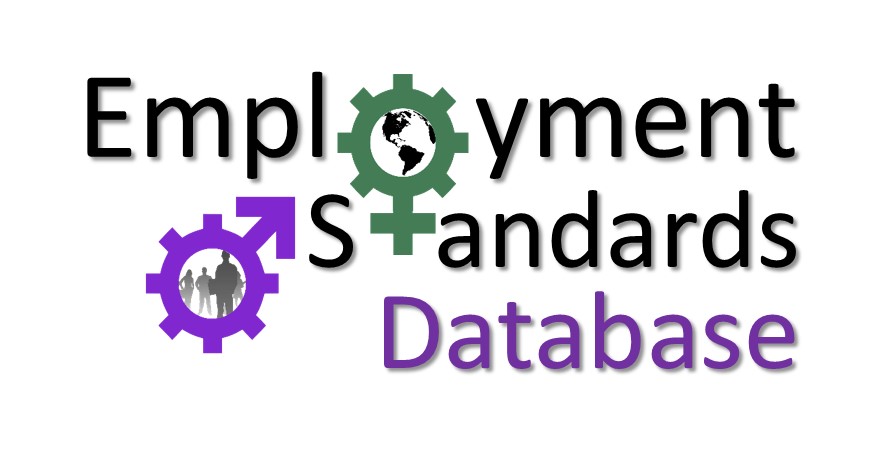 January 2020www.genderwork.ca/esdINTRODUCTIONThe Harmonized Codebook + Data Dictionary is a reference document developed for the comparison of cross-national statistical data in the Employment Standards Database (ESD). This resource provides users with comprehensive information on the harmonization process of bringing together international data while detailing original source surveys and indicators. The ESD is an online research tool focused on employment standards, enforcement and violations from a comparative context, harmonizing large and small scale survey from Canada, Australia, the US and the UK. The ESD uses data from eight small scale surveys focused on the study of employment standards providing background information for the social profile of work, labour, and employment. The database includes information from the following surveys:Survey of Employment Standards Compliance (SESC-pilot), Ontario, Canada, 2012Survey of Work Problems and Actions (SWPA-pilot), Ontario, Canada, 2019Survey of Employment Standards Violations (SESV-WAC), Ontario, Canada, 2011Australia at Work Survey (AWS), Australia, 2007Individual Awareness, Knowledge and Exercise of Employment Rights Survey (IAER), United Kingdom, 2000Unorganized Worker Survey (UWS), United Kingdom, 2004Employees’ Awareness, Knowledge and Exercise of Employment Rights Survey (EAER), United Kingdom, 2005Broken Laws, Unprotected Worker’s Survey (BLUW), Chicago, Los Anagles, New York City, USA, 2008Users are encouraged to familiarize themselves with the harmonized variables of the database by reviewing this document prior to gaining access to the statistical tables of the database.About the ESDThe Employment Standards Database is an online research tool based on the Gender and Work Database and Comparative Perspectives Database. The ESD focuses on employment standards, enforcement and violations from a comparative context, harmonizing large and small scare survey microdata from Canada, Australia, the US and the UK. In addition to the harmonized data, the database includes interactive modules, library resources and multidimensional tables.In creating the ESD, the development team aims to improve how researchers, policy-makers, workers, employers, and the public understand employment standards (ES), especially their enforcement, and their impacts on labour market insecurity by devising new approaches to their conceptualization and measurement in comparative context.
Employment standards (ES) are legislated standards that set minimum terms and conditions of employment in areas such as wages, working time, vacations and leaves, termination and severance. ES generally apply to most workers in a labour market but are often the only source of workplace protection for workers in non-unionized jobs. A growing body of studies from academics, government policymakers, and community organizations document the connections between weak ES and conditions of precarious employment in Canada and other highly industrialized countries (Bernstein 2006; Fudge and Vosko 2001; Langille 2002; Thomas 2009). These connections manifest themselves in two key ways: first, legislated standards are often set at levels that establish a very low floor in a labour market; and, second, they are often very poorly enforced, meaning that many violations of laws go either unreported or unresolved.While in the Canadian context some efforts have been undertaken in recent years to expand the scope of ES legislation to address labour market insecurity (e.g., on Canada at a federal level, Federal Labour Standards Review Commission 2006; at a provincial level, in Ontario, Ontario 2009; in Quebec, Bernier et al 2003), enforcement of ES legislation remains deficient. Across the highly industrialized countries of North America and Western Europe, for example, deregulation of ES in the late twentieth century through inadequate funding, economic restructuring, exemptions from specific standards for particular groups of workers, occupations and industries, and the shift from proactive enforcement measures to individualized claims resolution, has placed the onus for enforcement on workers, and now relies heavily on employer voluntary compliance. In light of these developments, scholars increasingly identify enforcement as a weak link in workplace regulation and suggest that further research is needed to better understand the enforcement gap and develop effective strategies for ES re-regulation that include alternative models of enforcement.Despite the growing number of studies documenting these conditions, there is little comparative data available that allow scholars to situate nationally-specific ES enforcement problems in Canada within a wider international context. This initiative will address this shortcoming by creating an Employment Standards Database (ESD) that allows for the comparison of ES and ES enforcement beginning with documenting conditions in jurisdictions characterized by similar socioeconomic, political and legal systems and conditions: Canada, the United States, the United Kingdom, and Australia.Principles of HarmonizationBuilt on the insights of scholarly literature from several disciplines that explore the phenomenon of precarious employment, through multiple methods (qualitative, quantitative, archival, and policy research, etc.), the ESD follows five core principles to help guide the process of data harmonization.1. Practicality: Do the data exist? Can they be compared? This principle reflects issues surrounding whether certain questions are asked by a given survey or set of surveys, how they are asked, missing (and available) data for particular years and/or places, and the categories derived from a given question or set of questions by those who design and conduct surveys.2. Comparability, but not at any price: This principle reflects the aim to compare likes with likes by considering the meanings of categories in context. The ESD aims to reflect the important nuances and differences in the cross-national and regional comparisons its tables facilitate. 3. Meaningful classifications: Many surveys appear to provide information on the same topics. However, it can be difficult or impossible to compare such information in a meaningful way across multiple nation states and/or at different scales. Some classification systems differ across the contexts under consideration such that different social meanings are attached to the same or similar credentials in different places and some forms of educational attainment do not exist in certain places. As a result, in some instances, it may be misleading to attempt comparison.  4. Maintaining the smallest level of granularity: When the goal is comparison, researchers are confronted with the inevitable trade-off between comparability and finely-grained analysis. To address this trade-off, every ESD table aims at the smallest level granularity by maximizing the level of detail provided in the tables.5. Pointing to silences/invisibilities in the data: Drawing on feminist political economy, the ESD attempts to expose the ways in the law on the books differs from how the law is experienced on the ground, including in the context of working off-the-clock and migrant labour. These and other elements of invisibility are represented in the database in several tables that include empty cells, a product of gendered and racialized politics of how work is and is not counted. Note on HarmonizationData harmonization begins as conceptual work, figuring out what the harmonization process should look like, and then moving forward with what is technically possible. The process entails an intellectual and technical system of reshaping and integrating original source data, into comprehensive and inclusive variables for cross-national research. Working with a team of module developers, technical advisors, and international experts, theoretical concepts of precarious employment and labour market insecurity are developed into statistically measurable concepts. At a technical level, variable codes, labels, and categories are standardized according to a harmonized coding scheme, developed by our ESD team. Data are then disseminated into pre-constructed statistical tables to facilitate cross-national comparative research.Examples of other studies utilizing data harmonization procedures include: the Generations and Gender Programme, the Luxembourg Income Study and the Cross-National Equivalency File. The technical procedures for harmonizing data generally include writing and editing syntax code and utilizing data publishing software. Across each survey, original source variables are collectively reviewed for comparability and consistency. Variables that prove to be relevant are extracted and processed using R programming language. Working with a harmonized coding scheme, developed by the research team, original source variables are standardized into harmonized variables and then combined into a harmonized database.Using Beyond 20/20, a data visualization software, harmonized data are extracted and disseminated into multidimensional statistical tables for authorized public use. Students and researchers conducting academic and non-commercial research may apply for access to our statistical database.Data harmonization offers great opportunities for comparative research and interactive learning; however, it is a challenging process. Overcoming the challenges of data harmonizationSome of the prominent challenges we faced were: data comparability, meaningful classifications and technical procedures.Being aware of the international differences in definitions is an important component for creating comparable data. For example, the definition of full-time employment differs per country depending on the number of hours worked per week. This could vary between 30-35 hours a week or more. In addition, each survey presents a different method for measuring full-time/part-time employment. To solve this problem we created 3 versions of the full-time/part time variable: one based on the survey definition, another based on working over 30 hours per week and the last version based on working over 35 hours per week. The most challenging variables to harmonize were industry and occupation due to the different classification systems being used by each survey. With the constant evolvement of these classification systems and inconsistency in the level of detail, these variables were very challenging to harmonize in a meaningful way. Some countries provided detailed occupational data, whereas other countries provided relatively less data or none at all. To solve this problem, we collectively decided to develop a harmonized variable based on the International Standard Classification of Occupations 2008, and harmonized our source data according to this classification system.  Harmonized Codebook StructureThe primary focus of the codebook is to catalogue the list of harmonized variables created by our research team. Each harmonized variable contains a variable code, label, categorical items and information on the original variables.  Variables are grouped thematically based on broad questions and concepts.The indicator groupings are:DE: Demographics and social locationJC: Job characteristicsWG: Wages and wage compensationWT: Working timeCE: Complaints and enforcementLV: Leaves, vacation, and holidaysJU: Termination and severanceGE: Geography and timeEach harmonized variable code appears in the following six-unit format:DE01G1DE: Represents the variable indicator grouping based on the conceptual themes being measured; 01:  Represents the individual variable number, measuring a distinct concept;G1: Represents the individual grouping number for a given variable. Often this indicates differences in how items are divided or combined based on the original harmonization of the variable; a given variable could have several different grouping variations. In other cases, it could indicate different aspects of a given concept (for example, different types of complaints).Most harmonized variables are made up of categories, or items.  To demonstrate, see the example below:  The following diagram demonstrates how each harmonized variable is organized in the harmonized codebook. This includes the harmonized variable code and label, its categories or numeric range (if available), a brief description of the harmonized variable (if applicable), and information on the original variables used by each survey. DE01G1            Sex         Male         Female This harmonized variable is constructed based on the most widely used dichotomous categorization of sex as a demographic characteristic. This variable does not capture variations of sex, gender or sexual orientation.In some cases, additional information is provided to inform users of specific details regarding a harmonized variable. These additional markers of information are provided in two columns: “Variable-Specific Notes/Comments” contains notes on the variable in the context of the survey itself. “Harmonization Notes/Comments” contains notes on the variable in the context of the ESD as a whole.These notes are divided into three types:NOTE: This marker provides users with additional explanatory information and details of the original variable usually found in the user manual, user guide and/or survey codebook.CODING:  This marker provides users with specific details on how certain harmonized variables have been coded and/or manipulated.FLAG: This marker cautions users where harmonized categories are not available, and/or the data may yield unreliable results. SURVEY DESCRIPTION: OVERVIEWSurvey of Employment Standards Compliance (SESC-pilot), ON, 2012Conducted by: Institute for Social Research, York University.This survey was developed by a team of academic and community researchers in the context of a larger research project on ES enforcement and regulation. The survey was conducted by a large, academic telephone survey organization, and collected data from 229 respondents from March-August 2012. The survey targeted non-unionized employees who were earning low wages (less than $16/hr), because this group is most likely to experience ES violations and does not have other forms of protection available to them. This group comprises 30% of the Ontario labour force, and 15% of the province’s overall population (Statistics Canada, 2012).Survey of Work Problems and Actions (SWPA), ON, 2021Conducted by: Forum Research.This survey was developed by a team of academic and community researchers as a follow up to the pilot Survey of Employment Standards Compliance. In the context of the COVID-19 pandemic, the survey was altered substantially in order to ask about both employment standards *and *about workplace health and safety since April 2020. The survey targeted non-unionized employees who were earning low wages ($18/hr or less). The survey was designed to collect information about workplace problems related to pay, scheduling, COVID-19 health and safety, and other health and safety, as well as the actions that workers' took in an effort to resolve those problems.Survey of Employment Standards Violations (SESC-WAC), ON, 2011Conducted by: Workers’ Action Centre and Parkdale Community Legal Service.This survey was conducted in 2011 and targeted employees in low-wage and precarious work environments. The objective of the research is to document the extent of employment standards’ violations experienced by these workers, and how they are impacted as a result. The 520 participants include recent immigrants, racialized workers and women who are denied legal rights like minimum wage and overtime pay. Detailed data is available for violations such as unpaid wages, overtime violations, vacation pay, terminiation pay, public holidays and pay stub violations. The research then focuses on the economic and mental impact of these violations on those effected, followed by suggestions of means to improve the protection of workers in these environments. Australia at Work Survey (AWS), AU, 2007Conducted by: Workplace Research Centre, University of Sydney.This report focuses on the challenges that have arisen in consequence of the labor transformation in Australia, including skill shortages, declining birth rates, the aging workforce, wage inequality and work-life imbalances. The impact of these changes will be assessed through data gathered from a five year study of 8,343 Australian workers, and from a survey concerned with working conditions held in March 2006 and 2007. This period marks a transition of labor policy due to the implementation of WorkChoices to the federal industrial relations laws. This report therefore focuses on the changes in working life and labor contracts since the implementation of WorkChoices. This data should serve as a vital source in policy development and debate in an economic context of high employment rates, a booming economy and skill shortages. Individual’s Awareness, Knowledge and Exercise of Employment Rights Survey (IAER), UK, 2000Conducted by: Institute for Employment Studies and NOP Research Group.This report focuses on the awareness and knowledge of employment rights, and the exercise thereof. The data presented in this report is the result of a nationally representative telephone survey of 1000 economically active people from the ages of 16-64 for males and the ages of 16-59 for females. This study was conducted in the context of recent reforms to employment law, such as changes to parental leave and dependant care, a National Minimum Wage, Working Time Regulations and disability discrimination. Respondants were also asked about any problem work experiences that may have amounted to an infringement of their employment rights, and what actions they had taken as a result. In  addition, they were given hypothetical situations that consisted of a breach of employment rights and asked to describe how they believed they would act (or if they would act at all) had this been their personal situation. A next set of questions were concerned specifically with new employment rights: if the respondants believed these rights were currently available to them, and (if eligible) they had utilized them. Unrepresented Worker Survey (UWS), UK, 2004Conducted by: Anna Pollert, Working Lives Research Institute.The purpose of this report is to demonstrate how non-unionized workers -- which makes up approximately 70% of workers in the UK -- deal with problems at work. The data presented was collected through a telephone survey conducted from October to November 2004 (6 weeks), that was focused on a sample of 500 non-unionized workers who were currently employed, or had been at some time in the past three years, earned at or below the median wage in their region and experienced a problem at work.Employees’ Awareness, Knowledge and Exercise of Employment Rights Survey (EAER), UK, 2005Conducted by: Institute for Employment Studies and BMRB Social Research.This study was conducted in 2005 with 4 main objectives: (1) to assess employees’ awareness of their employment rights both independently and comparatively with the 2000 survey; (2) to establish employees’ knowledge of specific employment rights provisions like minimum wage, holiday entitlement, maternity leave and anti-discrimination law; (3) to discover the main sources of information and professional advice about employment rights issues, where employees sought guidance and what actions they took if they experienced a problem at work; (4) to identify the personal and employment characteristics that influence employees’ level of awareness, knowledge and preparedness to seek advice and take action to enforce their individual employment rights. This survey also contains a particular focus on the subject of on-call work in Great Britain through a distinction of residential and non-residential on-call workers. The questionnaire covered: awareness of employment rights; knowledge of specific employment rights; experience of problems at work; likelihood of future problems at work; future sources of information about rights at work; employer and job details; socio-demographic characteristics.Broken Laws, Unprotected Worker’s Survey (BLUW), USA, 2008Conducted by: Centre for Urban Economic Development; National Employment Law Project; UCLA Institute for Research on Labor and Employment.This report focuses on how many basic protections (like minimum wage, overtime pay, meal breaks, etc) are failing a significant number of American workers. This is a widespread problem that has a profound impact on workers and therefore demands urgent attention. The findings presented in this report are a result of a landmark survey conducted in 2008 of 4,387 workers in low-wage industries in Chicago, Los Angeles and New York City. The respondents included vulnerable workers such as unauthorized immigrants and those paid in cash. The report discusses three main findings: (1) workplace violations are severe and widespread in low-wage labor markets, (2) job and employer characteristics are key to understanding workplace violations, and (3) all workers are at risk of workplace violations.SURVEY DETAILS: POPULATION AND REFERENCE PERIOD INDICATORS OF DEMOGRAPHICS AND SOCIAL LOCATION (DE)Demographic variables such as, age, sex/gender, marital status, citizenship and education, help to facilitate the study of how people's intersecting social locations shape their work experiences. Workers in different social locations are not only unevenly distributed across different forms of employment but also cross- and sub-nationally.SEX/GENDER AND AGE DE01G1		Sex/Gender		1	Male		2	Female		97 	Don’t know/refused		98	Not applicable		99	MissingAs shown in the table below, some surveys refer to “sex” while others refer to “gender”. As no survey made a distinction between sex and gender, we refer to this variable as “sex/gender”.DE02G1 			Age Group of Worker (10 Categories)1	19 years and under2	20-24 years3	25-29 years4	30-34 years5	35-39 years6	40-44 years7	45-49 years8	50-54 years9	55-59 years10	60 years and over97	Don’t know/refused98	Not applicable99	MissingDE02G2 			Age Group of Worker (4 Categories)1	24 years and under2	25-44 years 			3	45-59 years4	60 years and over 97	Don’t know/refused98	Not applicable99	MissingIMMIGRATION, CITIZENSHIP AND VISIBLE MINORITY STATUSCitizenship and immigration status are key to the organization of the labour market in some contexts, but are not always measured, or measured in the same way. The following two variables aim to harmonize how each survey measures some form of immigration status and/or citizenship. DE03G1		Immigration Status to current countryImmigrant Not an immigrantDon’t know/refusedNot applicableMissingDE04G1			Citizenship Status within Current CountryNational/citizenNot a national/citizenDon’t know/refusedNot applicableMissingDE05G1		  VISIBLE MINORITY STATUSVisible minorityNot a visible minorityDon’t know/refusedNot applicableMissingEDUCATIONDifferences in educational systems across contexts make it challenging to compare how education across nations. The ESD translates national measures of respondents’ highest level of educational attainment into a typology that links educational systems across Canada, the US, Australia, and the UK. The GESD uses the International Standard Classification of Education (ISCED) 1997, designed by UNESCO, as a model to inform and harmonize variables measuring education. The following documents were consulted to facilitate the harmonization process: Organisation for Economic Co-operation and Development. (1999). Classifying educational programmes: manual for ISCED-97 implementation in OECD countries. Paris: OECD.Hickman, R. (2013). Cambridge handbook of educational abbreviations & terms, 6th edition. Cambridge: Cambridge Faculty of Education.Schneider, S. L. (2008). The application of the ISCED-97 to the UK’s educational qualifications. The International Standard Classification of Education (ISCED-97). An evaluation of content and criterion validity for, 15, 281-300.DE06G1		Highest level of Education Attained	1	ISCED 0-2 (pre-primary, primary and lower secondary) 	2	ISCED 3-4 (upper secondary and above, but not tertiary)	3	ISCED 5-6 (tertiary education)	4	Other	97	Don’t know/refused	98	Not applicable	99	MissingMARITAL STATUS Marital status, particularly being married, is measured differently across national contexts. Both Canada (i.e., SLID), and Australia (i.e., HILDA) include categories, common-law and de facto, which is distinct from being legally married. The inclusion of these categories in their respective surveys shows its legal significance in their nations. The harmonized variable marital status combines the options married and common-law into one category and divorced and separated into another category.DE07G1			      Marital StatusSingleMarried or common-lawDivorced or legally separatedWidowed97 	     Don’t know/refused98	     Not applicable99	     MissingDE08G1			Presence of Children under 16 years old in Household			1	Yes        			2	No/children 16 and over			97	Don’t know/refused			98	Not applicable			99	MissingINDICATORS OF JOB CHARACTERISTICS (JC)
Job characteristics – such as full- or part-time employment, work schedule, company/firm size and unionization – provide information about the level of security that workers have in their employment. Additional information about workers' industrial and occupational location, as well as whether they are employed in the public or private sector, provide context for their work experiences. FULL-TIME AND PART-TIME EMPLOYMENTThe distinction between full- and part-time employment is drawn differently across countries. How laws and policies define full- and part-time employment, and therefore how supranational statistical surveys distinguish between them, varies between countries.  Additionally, the way that data are collected about the full-/part-time status of respondents varies between surveys. The distinction between part-time and full-time is based on the number of hours an individual works per week.  JC01G1			Full-Time/ Part-Time Employment (survey definition)			1	Full-time						2	Part-time			97	Don’t know/refused			98	Not applicable			99	MissingINDUSTRY The classification and categorization of industry or main economic activity varies cross-nationally; where possible, the GESD includes derived industrial categories where similar categories pre-exist. In the cases where exact/close matches do not exist, efforts are made to create comparable variables. NAICS 2007The North American Industry Classification System (NAICS) is an industry classification system developed by the statistical agencies of Canada, Mexico and the United States. Created against the background of the North American Free Trade Agreement, it is designed to provide common definitions of the industrial structure of the three countries and a common statistical framework to facilitate the analysis of the three economies. NAICS is based on supply side or production oriented principles, to ensure that industrial data, classified to NAICS, is suitable for the analysis of production related issues such as industrial performance. NAICS is a comprehensive system encompassing all economic activities. It has a hierarchical structure. At the highest level, it divides the economy into 20 sectors. At lower levels, it further distinguishes the different economic activities in which businesses are engaged. NAICS is designed for the compilation of production statistics and, therefore, for the classification of data relating to establishments (and locations). It takes into account the specialization of activities generally found at the level of the producing units of businesses. The criteria used to group establishments into industries in NAICS are similarity of input structures, labour skills or production processes used. NAICS is the agreed upon common framework for the production of comparable statistics by the statistical agencies of the three countries, Canada, Mexico and the United States. Its hierarchical structure is composed of sectors (two-digit code), subsectors (three-digit code), industry groups (four-digit code), and industries (five-digit code).NAICS has been correlated to the International Standard Industrial Classification (ISIC) from the United Nations and to the General Industrial Classification of Economic Activities with the European Communities (NACE).IndustrySIC 1992 and 2003 (uk)A Standard Industrial Classification was first introduced into the UK in 1948 for use in classifying business establishments and other statistical units by the type of economic activity in which they are engaged. The classification provides a framework for the collection, tabulation, presentation and analysis of data about economic activities. Its use promotes uniformity of data collected by various government departments and agencies. In addition it can be used for administrative purposes and by many non-government bodies as a convenient way of classifying industrial activities into a common structure. ANZSIC 2006 (au)The Australian and New Zealand Standard Industrial Classification (ANZSIC) has been developed for use in the compilation and analysis of industry statistics in Australia and New Zealand. The Australian Bureau of Statistics and Statistics New Zealand jointly developed this classification to improve the comparability of industry statistics between the two countries and with the rest of the world. This 2006 edition of the ANZSIC replaces the 1993 edition, which was the first version produced. Prior to then, Australia and New Zealand developed separate standard industry classifications. ANZSIC 2006 reflects the outcomes of a substantial review of the classification, which included extensive consultation with users of the classification, such as government agencies responsible for policy formulation and administration, and non-government analysts of industry structure and performance.The purpose of the review was to ensure that the classification remained current and relevant, reflecting the changes that have occurred in the structure and composition of industry since the previous edition and recognising changing user requirements for data classified to industry. The conceptual framework underpinning the ANZSIC has been more rigorously and consistently applied in this edition. The publication includes detailed explanations of the classification principles and the treatments of certain types of activities. International comparability has been enhanced by aligning the classification, as far as possible, with the upcoming revision of the International Standard Industrial Classification of All Economic Activities (ISIC) (Revision 4).CENSUS 2002 (us)Industry data describe the kind of business conducted by a person's employing organization. These data are derived from a combination of write-in and check box questions which are clerically coded by Census Bureau staff. These written responses to the industry questions are coded using the industry classification system developed for Census 2000 and modified in 2002, 2007, and again in 2012. This system consists of 269 categories for employed people, including military, classified into 20 sectors. Industry data describe the work activity and occupational experience of the American labor force. Data are used to formulate policy and programs for employment, career development and training, and to measure compliance with antidiscrimination policies. Mandated reports for Congress on the labor force rely on the analysis of these characteristics. Further, the Bureau of Economic Analysis uses this information, in conjunction with other data, to develop its state per capita income estimates used in the allocation formulas or for eligibility criteria in many federal programs such as Medicaid, and plans to use the county-level information to develop its county and state per capita income estimates.Information about industry is also important for creating jobs as companies use these data to decide where to locate new plants, stores, or offices. Agencies use these data to plan job training programs. Federal agencies use these data in litigation where employment discrimination is alleged. Locally, data are used to estimate the demand for staff in healthcare occupations and their geographic distribution based on these data.Nace rev 1 and rev 1.1 (eu)NACE is the acronym used to designate the various statistical classifications of economic activities developed since 1970 by the European Union; it is designed to categorise data relating to "statistical units", in this case a unit of activity, for example an individual plant or group of plants constituting an economic entity such as an enterprise. It provides the basis for preparing a large range of statistics (output, inputs to the production process, capital formation and financial transactions) of such units.A working group made up of Eurostat and representatives of the Member States developed a revised version of NACE 1970, NACE Rev. 1. Starting from the structure of ISIC Rev.3, sufficient detail was added to reflect the more important activities of the Member States that were inadequately represented in ISIC. Special features of national classifications were introduced in this process.NACE Rev. 1.1 is a minor update with no significant restructuring of the NACE Rev. 1. The aim with the update was to reflect:New activities which did not exist when NACE Rev. 1 was developed.Activities which had manifestly grown in importance since NACE Rev. 1 was developed, either due to technological change or in economic reality.Correction of errors in the original NACE Rev. 1, if these errors were known at the time, and not errors due to a change in philosophy.NACE Rev. 1.1 contains very few additional items, and apart from a few changes to titles and changes due to the expiry of the ECSC Treaty in July 2002, the main changes are:A breakdown of NACE 29.40 (manufacture of machine tools) into three classes, portable hand held, metalworking and other; A breakdown of NACE 40.10 (production and distribution of electricity) into three new classes, one for manufacture, one for transmission and one for distribution and trade. ; A breakdown of NACE 40.20 (manufacture of gas; distribution of gaseous fuels through mains) into one class for manufacture and one for distribution and trade. ; A breakdown into two new classes each of wholesale classes NACE 51.64 (wholesale of office machinery and equipment) and NACE 51.65 (wholesale of machinery for use in industry, trade and navigation). ; A new class for call centre activities. ; A new class for publishing of software.; A breakdown of NACE 90.00 (sewage and refuse disposal, sanitation and similar activities) into three classes for collection and treatment of sewage, collection and treatment of other waste and for sanitation, remediation and similar activities.JC02G1		    	   Industry (NAICS 2007)  Primary (Agriculture, forestry, fishing, and hunting, + mining, oil, gas extraction)  Utilities  Construction   Manufacturing  Trades (Wholesale + retail trade)  Information and warehousing (Transportation and warehousing + Information                                             and cultural industries)  Finance and real estate (Finance and insurance + Real estate and rental and              leasing)  Professional (Professional, scientific and technical services)  Management and administration (Management of companies and enterprises +             Admin. And support, waste management and remediation services)  Education  Health (Healthcare and social assistance)  Food and accommodations  Services (Arts, entertainment, and recreation + Other services + Public                  administration)   Don’t know/refused  Not applicable   MissingOCCUPATIONThe categorization and classification of occupation varies cross nationally and can be a challenging process.  The harmonized occupation variable is based on the International Standard Classification of Occupations 2008 (ISCO-08). ISCO-08 provides a system for classifying and aggregating occupational information obtained by means of statistical census and surveys and administrative records. Isco is a 4 level hierarchy structure classification that allows all jobs in the world to be classified. The main obtjectives of the ISCO is to Produce internationally comparable occupational data for both statistical and administrative purposes. Isco-08 aims to satisfy this demand by  providing: a contemporary and relevant basis for the international reporting, comparison and ex-change of statistical and administrative information about occupations; and be a useful modelfor the development of national and regional classifications of occupations; and a system that can be used directly in countries that have not developed their own national classification. The system seeks to facilitate international communication about occupations by providing statisticians with a framework to make internationally comparable occupational dataavailable. The system is not intended to replace national any existing national classification of occupations, however countries whose occupational classifications are aligned to isco-08 in concept and structure will find it easier to develop the procedures to make their occupational statistics internationally comparable.  Framework used to design and construct isco-08 is based on two concepts:  concept of job and concept of skill. Job is defined as inisco-08 as ‘set of tasksand duties performed or meanto be performed, by one person , including for an employer or in self-employment’. Occupation refers to the kind of work performed in a job. Skill is defined as the ability to out the tasks and duties of a given job. Two dimensions of skill are used to arrange occupations into groups: skill level (4 levels) and skill specialization. Skill level linked with educationOccupationNOC-S 2006 (ca)The National Occupational Classification for Statistics (NOC-S) is based on the National Occupational Classification (NOC) which was developed and is maintained by Human Resources and Social Development Canada (HRSDC). It is designed to classify occupational information from statistical surveys and for related purposes. It provides a systematic classification structure to identify and categorize the entire range of occupational activity in Canada.The basic principle of classification of the NOC-S is that of kind of work performed. Occupations are, therefore, identified and grouped primarily in terms of the work usually performed, this being determined by the tasks, duties, and responsibilities of the occupation. Factors such as the materials processed or used, the industrial processes used, the equipment used, the degree of responsibility and complexity of work, the products made and services provided, have been taken as indicators of the work performed when combining jobs into occupations and occupations into groups.At the lower levels of aggregation of occupations, termed "unit groups" and "minor groups", this focus on grouping by similarity of work performed has resulted in unit groups and minor groups that are also homogeneous by skill level. At the second highest level of aggregation, termed "Major Groups", broad fields of work are sometimes represented, rather than specific types of work performed. At the highest level of aggregation of occupations, termed "Broad Occupational Categories", very broad fields of work are represented rather than specific types of work performed. Such broad groupings, by their very nature, reflect skill types rather than skill levels.SOC 1990 and 2000 (uk)The Standard Occupational Classification was first published in 1990 to replace both the classification of occupations 1980 (CO80) and the classification of occupations and dictionary of occupational titles (CODOT). SOC90 has been revised and updated to produce SOC2000.The two main concepts of the classification remain unchanged: kind of work performed (job) and the competent performance of the tasks and duties (skill)There were 2 main sources of pressure to revise SOC90: (1) the need to improve alignment with the international standard classification of occupations and (2) the classification issues revealed by the research to develop the National Statistics socio-economic classification.The main features of the revision include:a tighter definition of managerial occupations, a thorough overhaul of computing and related occupations, the introduction of specific occupations associated with the environment and conservation, changes linked to the upgrading of skills but the deskilling of manufacturing processes, the recognition of the development of customer service occupations and the emergence of remote service provision through the operation of call centresANZSCO 2006 (au)The Australian and New Zealand Standard Classification of Occupations (ANZSCO) is the product of a development program undertaken jointly by a project team from the Australian Bureau of Statistics (ABS), Statistics New Zealand (Statistics NZ) and the Australian Government Department of Education, Employment and Workplace Relations for use in the collection, publication and analysis of occupation statistics. ANZSCO is intended to provide an integrated framework for storing, organising and reporting occupation-related information in both statistical and client-oriented applications, such as matching job seekers to job vacancies and providing career information. ANZSCO has been used in ABS and Statistics NZ censuses and surveys where occupation data are collected from 2006. ANZSCO has also been progressively introduced into administrative data collections.
(ANZSCO replaces the Australian Standard Classification of Occupations (ASCO) Second Edition and the New Zealand Standard Classification of Occupations (NZSCO) 1999 used in Australia and New Zealand, respectively. ANZSCO provides a basis for the standardised collection, analysis and dissemination of occupation data for Australia and New Zealand. The use of ANZSCO has resulted in improved comparability of occupation statistics produced by the two countries.)
ISCO-88(COM) (eu)The International Standard Classification of Occupations (ISCO-88) is an international classification managed by the International Labour Organisation (ILO). It provides a system for classifying and aggregating occupational information obtained by means of population censuses and other statistical surveys, as well as from administrative records. The framework necessary for designing and constructing ISCO-88 has been based on two main concepts: the concept of the kind of work per-formed or job, and the concept of skill. Job - defined as a set of tasks and duties executed, or meant to be executed, by one person - is the statistical unit classified by ISCO-88. A set of jobs whose main tasks and duties are characterized by a high degree of similarity constitutes an occupation. Persons are classified by occupation through their relationship to a past, present or future job. Skill - defined as the ability to carry out the tasks and duties of a given job - has, for the purposes of ISCO-88 the two following dimensions: (a) Skill level - which is a function of the complexity and range of the tasks and duties involved; and (b) Skill specialization - defined by the field of knowledge required, the tools and machinery used, the materials worked on or with, as well as the kinds of goods and services produced.CENSUS 2002 (us)These questions describe the work activity and occupational experience of the American labor force. Occupation describes the kind of work the person does on the job. These data are derived from responses to write-in questions that are clerically coded by Census Bureau staff. The coding system consists of 539 specific occupational categories for employed people, including military, arranged into 23 major occupational groups.  Data are used to formulate policy and programs for employment, career development and training, and to measure compliance with antidiscrimination policies. Mandated reports for Congress on the labor force rely on the analysis of these characteristics. Further, the Bureau of Economic Analysis uses this information, in conjunction with other data, to develop its state per capita income estimates used in the allocation formulas or for eligibility criteria in many federal programs such as Medicaid, and plans to use the county-level information to develop its county and state per capita income estimates. Information about occupation is also important for creating jobs as companies use these data to decide where to locate new plants, stores, or offices. Agencies use these data to plan job training programs. Federal agencies use these data in litigation where employment discrimination is alleged. Locally, data are used to estimate the demand for staff in healthcare occupations and their geographic distribution based on these data.JC03G1			Occupation (NOC-S 2006)1         Management2         Business (Business, finance, and administration)3         Natural science (Natural and applied sciences and related)4         Health 5         Social science, education, and government (social science, education,           government service and religion)6         Art and culture (art, culture, recreation, and sport)7         Sales and service8         Trades (trades, transport, and equipment operators and related)9         Primary industry10       Manufacturing and processing (processing, manufacturing, and utilities)97	Don’t know/refused			98	Not applicable			99	MissingESTABLISHMENT AND FIRM SIZEIndicators for regulatory protection refer to those related to policy context and its influence on workers’ standard of living.  These include establishment size (number of workers at a specific location of work) and firm size (total number of workers at all locations of an employer), which together help gauge the policy context for employment standards and their enforcement since the size of a workplace influences both of these.JC04G1	 	          Establishment Size (workplace)1-19 employees20-99 employees100-499 employees 500 or more employeesDon’t know/refused  Not applicable  MissingUNIONSLabour and trade unions are formed based on the organization of workers for the purpose of advancing certain interests with respect to wages, benefits, and working conditions.JC05G1 		Union at Place of Work and Recognized for BargainingYes, union at place of work and is recognized for bargaining2	Yes, union at place of work but is not recognized for bargaining		3	No union at place of work		97	Don’t know/refused		98	Not applicable		99	MissingINDICATORS OF WAGES (WG)This module provides information about all forms of remuneration, including wages/salaries and tips and commissions, as well as entitlements to public holiday pay and vacation pay and pay deductions. Wages are remuneration paid by an employer to an employee; and may come in the form of a fixed task-based amount, an hourly rate, or be based on the quantity of work done; in contrast, salaried work is based on working for a fixed time-period. MINIMUM WAGELaws and public policy define minimum wage as the lowest wage rate an employer can pay an employee. Eligibility for obtaining the minimum wage can vary in its definition and criteria cross-nationally.  The following harmonized variables aim to measure the perception and awareness of minimum wage, and if people are actually receiving the minimum wage payment. The minimum wage cutoff for each survey is based on the jurisdiction and year of the survey.WG01G1 	Minimum wage (basic)Covered – earn min. wageCovered – does not earn min. wageSpecial rulesExempt		5	Laws do not apply		97	Don’t know/ refused			98	Not applicable		99	Missing*Purpose of this variable is to see if the person earns the minimum wage*Use hourly wage as a proxy to calculate if respondents makes the minimum wage at the time of the survey*FOOTNOTE: the minimum wage for Australia is an underestimation because we are choosing the lowest, adult minimum wage. variable is a calculated variable where we want to see what the national rate is of pay or the jurisdictional rate of pay for that job, jurisdiction, industry, etc. Create this variable relevant to the date, country/province/state, and industry.For AU – create a standard day/standard weekday wage. See what the industry variable looks like for AU data. Can create an average in this industry, depending on what’s the most common.WG01G2		Minimum wage (detailed)		1	Covered – earn above minimum wage		2	Covered – earn exactly Minimum wage		3	Covered – earn below minimum wage		4	Special rules		5	Exempt		6	Laws do not apply		97	Don’t know/refused		98	Not applicable		99	Missing*Purpose of this variable is to see if the person makes the minimum wage*Use hourly wage as a proxy to calculate if respondents makes the minimum wage at the time of the survey*Footnote: the minimum wage for Australia is an underestimation because we are choosing the lowest, adult minimum wagePUBLIC HOLIDAY AND ANNUAL VACATION LEAVE PAYWG02G1		Entitled to Public Holiday Pay		1	Covered		2	Special rules		3	Exempt		4	Laws do not apply/governed by employment contract		97	Don’t know/refused		98	Not applicable		99	MissingWG03G1	Entitled to Annual Vacation Leave Pay		1	Covered		2	Special rules				3	Exempt		4	Laws do not apply/governed by employment contract		97	Don’t know/refused		98	Not applicable		99	MissingWG03G2	Access to Annual Vacation Leave Pay 		1	Yes		2	No		97	Don’t know/refused		98	Not applicable		99	MissingTIPS AND COMMISSIONSTips and commissions may be considered as part of one’s wages. The following harmonized variables measure if respondents earn tips and commissions and if so, how much they earn.WG04G1 		Earn Tips and Commissions 			1	Yes			2	No			97	Don’t know/refused			98	Not applicable			99	Missing*Does respondent earn tips/commissionWG05G1				Tips and Commissions (inflation adjusted - canadian currency)1 		Inflation adjusted (2015 – Canadian currency)99999997	Don’t know/refused99999998	Not applicable99999999	Missing*How much is earned in tips and commission. Raw number of currencies, adjusted to current dollars in the national currency – then adjusted into Canadian dollars. Value obtained for previous version g3 but in current Canadian dollarsHOURLY RATES OF PAY AND WAGE/SALARIESRate of pay and wages broadly refers the different ways of measuring how people are paid, mainly through hourly rate of pay, wages and salaries before deductions.Conversion to Canadian dollars in year of survey was done using yearly average exchange rates from ofx.com. Inflation adjustment to 2015 was done using CPI figures from the Bank of Canada.WG06G1 			Hourly Rate of Pay in main job (inflation Adjusted – canadian currency)		1 		Inflation adjusted (2015 - Canadian currency)		99999997	Don’t know/refused		99999998	Not applicable		99999999	Missing* Raw number of currency, adjusted to current dollars (2015) in the national currency – then adjusted into Canadian dollarsWG07G1				Gross Wage and salary in main job (inflation adjusted – Canadian currency)			1 		Inflation adjusted (2015 – Canadian currency)			99999997	Don’t know/refused			99999998	Not applicable			99999999	Missing*Before deductions. Raw number of currency, adjusted to current dollars (2014) in the national currency – then adjusted into Canadian dollars.DEDUCTIONSThe theme of deductions aims to analyze the experience and awareness of different deductions from one’s wages or pay; mainly in the form of state deductions and employer deductions.WG08G1			Employer Deductions 			1	Yes			2	No			97	Don’t know/refused			98	Not applicable			99	MissingWG08G2			Experienced Illegal Employer Deductions 			1	Yes			2	No 			97	Don’t know/refused			98	Not applicable			99	MissingJOB UNCERTAINTY (JU)Several indicators of worker's level of certainty in their continuing employment are provided in this module, including those related to job tenure and experiences of dismissal. Employment is also characterized as either permanent or temporary, recognizing that the definition of temporary employment varies across countries and can have different cultural and political meanings. In the ESD, temporary employment is equivalent to fixed-term, contract, and seasonal work. JU01G1		Job security		1	Concerned about job security		2	Not concerned about job security 		97	Don’t know/refused		98	Not applicable		99	MissingJU02G1		Permanent/Temporary EmploymentPermanentTemporary Don’t know/refusedNot applicableMissingJU03G1		Dismissed		1	Yes		2	No/other reasons for unemployment or not at work		97	Don’t know/refused		98	Not applicable		99	Missing**FLAG: the population for this variable might be different – core variables might include those still employed but who experienced dismissal/being fired. Definition – being fired, discharged, or made redundant would qualify as being dismissed. JU04G2		Unfairly Dismissed		1	Yes		2	No		3	No problems at work		97	Don’t know/refused		98	Not applicable		99	Missing*FLAG: the population for this variable might be different – core variables might include those still employed but who experienced dismissal/being fired. WORKING TIME (WT)Aspects specific to the number of hours worked in main/all jobs, overtime hours and rate of pay, and rest and meal breaks. WT01G1		Usual number of hours worked per week in main job (legal maximum)		1	Over legal maximum		2	Legal maximum or below		3	Exempted                	      4 	Laws do not apply		97	Don’t know/refused		98	Not applicable		99	MissingDescription of legal maximum number of hours is to work per week for each country. *Footnote: category 3 “exempted” does not accurately represent all the exceptions (see baseline excel appendix for complete information). This category is dependent on the detail and availability of data/information in the surveys. WT02G1			Usual number of hours worked per week in main job (average)		1		Count		2		Average		99999997	Don’t know/refused		99999998	Not applicable		99999999	MissingDescription of legal maximum number of hours is to work per week for each country.WT03G1		Working Overtime 		1	Yes		2	No		97	Don’t know/refused		98	Not applicable		99	MissingIn UK - Overtime is taken to mean any work which is over the basis working hours included in an employment contract.WT04G1	 	Overtime compensation Yes (paid, time in lieu, combination of pay and time)No (unpaid OT)Combination (paid and unpaid OT)		4	Does not work overtime		97	Don’t know/refused		98	Not applicable		99	MissingWT05G1		Number of overtime hours worked per week (paid and unpaid)		1	1-4 hours
		2	5-9 hours		3	10-14 hours		4	15-19 hours		5	20+ hours		6	Did not work overtime		97	Don’t know/refused		98 	Not applicable		99	MissingINDICATORS OF LEAVES, VACATION AND HOLIDAYS (LV)The focus of this module is entitlement and access to time away from paid work, as established by the law. This includes public holidays (also called statutory holidays, national holidays or bank holidays), annual vacation leave (also called annual leave, paid holiday, or paid vacation), and other employer provided leaves, including maternity/paternity leave. Working Definitions:Public Holidays (e.g. Christmas, New Year’s) - also known as statutory holidays, national holiday, and bank holidays are defined as holidays established by law and typically a non-working day.Annual Vacation leave – also known as statutory leave, vacation leave, annual leave, paid holiday, paid annual leave, paid holiday leave, and paid vacation. In the UK, this can be referred to as ‘paid holiday’ or ‘statutory leave’ or ‘annual leave’. In Australia, this can be referred to as ‘paid leave’ or ‘paid annual leave’ or “paid holiday leave”. Defined as paid time off work granted by employers to employees.Employer-provided leave and pay – anything in addition to statutory entitlements and/or in lieu of public holidays and annual vacation. LV01G1		Entitled to Public Holiday Leave		1	Covered		2	Special rules		3         Exempt		4	Laws do not apply		97	Don’t know/refused		98	Not applicable		99	MissingLV01G2		Access to Public Holiday Leave 		1	Yes		2	No		97	Don’t know/refused		98	Not applicable		99	MissingLV02G1		Entitled to Annual Vacation Leave		1	Covered		2	Special rules		3	Exempt		4	Laws do not apply/governed by employment contract		97	Don’t know/refused		98	Not applicable		99	MissingLV02G2		Access to Annual Vacation Leave		1	Yes		2	No		97	Don’t know/refused		98	Not applicable		99	MissingLV03G1		Access to Personal leave 		1	Yes		2	No		97	Don’t know/refused		98	Not applicable		99	Missing *This variable is interested in measuring statutory sick days. This variable includes for sick days/leave for self, family responsibilities, and/or taking care of dependants – interested in time off for own sick days and when taking care of dependents. LV04G1 		Qualified for Parental LeaveIncludes maternity leave, paternity leave, and parental leave.		1	Covered		2	Not covered (i.e exempted, special rules, covered under state system, etc.)		3	Laws do not apply/governed by employment contract		97	Don’t know/refused		98	Not applicable		99	MissingLV04G2 		Access to Parental LeaveIncludes maternity leave, paternity leave, and parental leave.		1	Yes		2	No		97	Don’t know/refused		98	Not applicable		99	MissingCOMPLAINTS AND ENFORCEMENT (CE)This module captures workers' experiences with violations of labour standards, health and safety standards, and human rights codes. It includes information about workers’ sources of advice, the actions that they take when they experience a violation – including filing formal complaints – and the outcomes of those actions. It also considers workers' reasons for not taking action when a violation is experienced. CE01G1		Sought advice regarding Complaint		1	Yes		2	No 		3	No complaint		97	Don’t know/refused		98	Not applicable		99	MissingCE02G1		Further action to solve Complaint		1	Yes		2	No 		3	No complaint		97	Don’t know/refused		98	Not applicable		99	MissingNote that this variable refers to action beyond seeking advice; those who sought advice but did not take further action are thus coded as “No”.CE03G1		Complaint		1	Yes 		2	No 		97	Don’t know/refused		98	Not applicable		99	Missing*Includes: owed wages, overtime pay, holiday pay, vacation pay, late pay, etc.CE03G2		Pay complaint		1	Yes 		2	No 		3	No complaint		97	Don’t know/refused		98	Not applicable		99	Missing*Includes: owed wages, overtime pay, holiday pay, vacation pay, late pay, etc.CE03G3		Hours complaint		1	Yes		2	No		3	No complaint		97	Don’t know/refused		98	Not applicable		99	Missing*includes: being asked to work extra hours, not getting your entitled breaks, etc.CE03G4		Leaves complaint		1	Yes		2	No		3	No complaint		97	Don’t know/refused		98	Not applicable		99	Missing*Includes: vacation leave, parental leave, sick leave, etc.CE03G5		Discrimination complaint		1	Yes		2	No		3	No complaint		97	Don’t know/refused		98	Not applicable		99	MissingCE03G6		Health and Safety complaint		1	Yes		2	No		3	No complaint		97	Don’t know/refused		98	Not applicable		99	MissingCE03G7		Harassment and bullying complaint		1	Yes		2	No		3	No complaint		97	Don’t know/refused		98	Not applicable		99	MissingCE03G8		Other complaints		1	Yes		2	No		3	No complaints		97	Don’t know/refused		98	Not applicable		99	Missing*Includes other ES problems only, not other general problems at work. CE04G1		Main Complaint		1	Pay		2	Hours		3	Leaves		4	Discrimination		5	Health and safety		6	Harassment		7	Other		8	No complaints		97	Don’t know/refused		98	Not applicable		99	Missing*This variable is looking at the biggest problem the respondent dealt with or the biggest problem being focused on in the survey; not necessarily what was the most recent problem or if the respondent simply experienced this problem. CE07G1		Employment Standards Act Complaint 		1	Yes 		2	No 		3	No complaint		97	Don’t know/refused		98	Not applicable		99	MissingThe Ontario Employment Standards Act complaints include: owed wages, overtime pay, holiday pay, vacation pay, late pay, etc. Not all surveys asked about all of the violations applicable to the Employment Standards Act, so some surveys will not have complete data.CE07G2		Health and Safety Act complaintHealth and Safety Act complaints include: dangerous working conditions, inadequate personal protective equipment, etc. Not all surveys asked about all applicable violations, so some surveys will not have complete data.		1	Yes		2	No		3	No complaint		97	Don’t know/refused		98	Not applicable		99	MissingCE07G3		Human Rights Code complaintHuman Rights Code complaints include: harassment, discrimination, abuse, etc. Not all surveys asked about all applicable violations, so some surveys will not have complete data.		1	Yes		2	No		3	No complaint		97	Don’t know/refused		98	Not applicable		99	MissingCE06G1	Reasons for not taking action to solve complaint - Cost		1	Yes		2	No		3	Took action 		4	No complaints		97	Don’t know/refused		98	Not applicable		99	Missing*Includes financial, personal, time, worthiness?? CE06G2		Reasons for not taking action to solve complaint – treatment		1	Yes		2	No		3	Took action 		4	No complaints		97	Don’t know/refused		98	Not applicable		99	Missing*Includes anticipation of unfair treatment by workers/employer, acceptance of unfair treatment CE06G3	Reasons for not taking action to solve complaint – fear of job loss		1	Yes		2	No		3	Took action 		4	No complaints		97	Don’t know/refused		98	Not applicable		99	Missing*Includes fear of losing job, affect future employmentCE06G4		Reasons for not taking action to solve  complaint – uncertainty		1	Yes		2	No		3	Took action 		4	No complaint		97	Don’t know/refused		98	Not applicable		99	Missing*Includes lack of confidence in the system, uncertain what to doCE06G5		Reasons for not taking action to solve  complaint – resolution/resignation		1	Yes		2	No		3	Took action 		4	No complaints		97	Don’t know/refused		98	Not applicable		99	Missing*Includes resignation, left job, issue/problem was resolved, personal behavioural changes, deciding to do nothing, etc.CE07G1		Experienced Retaliation as a result of taking action 		1	Yes		2	No		3	Did not take action		4	No complaint		97	Don’t know/refused		98	Not applicable		99	Missing*This variable is getting at retaliation for taking action to solve or address ES problems/complaints at workCE08G1		Satisfied with action/advice to solve complaint		1	Yes		2	No		3	Did not take action/seek advice		4	No complaint		97	Don’t know/refused		98	Not applicable		99	Missing:eCE09G1		Outcome from taking action 		1	Fired (dismissed, made redundant, lost job)		2	Workplace retaliation (threats, cut hours, cut pay, etc.)		3	Resignation (looking for other work, job change)		4	Resolution (compromise, problem solved)		5	Other		6	Did not take action		7	No complaints		97	Don’t know/refused		98	Not applicable		99	Missing*Includes dismissed, lost job, made redundantWORKS CITEDCOUNTRY/YEAR SECTIONhttp://ec.europa.eu/eurostat/web/nuts/overviewhttp://www.ons.gov.uk/ons/guide-method/geography/beginner-s-guide/administrative/england/government-office-regions/index.htmlhttp://www.statcan.gc.ca/eng/subjects/standard/sgc/2011/sgc-introhttp://www.abs.gov.au/websitedbs/D3310114.nsf/home/Australian+Standard+Geographical+Classification+%28ASGC%29http://www.europarl.europa.eu/atyourservice/en/displayFtu.html?ftuId=FTU_5.1.6.htmlJOB CHARACTERISTICSStatistics Canada, 2008. http://www.statcan.gc.ca/pub/81-004-x/def/4153361-eng.htmDEMOGRAPHICS1. “ISCED 1997” by UNESCO, May 2006 Re-edition2. “Classifying Educational Programmes: Manual for ISCED-97 Implementation in OECD Countries” by OECD. 1999 Edition.3. “Cambridge Handbook of Educational Abbreviations & Terms, 6th edition” by Richard Hickman. 2013.4. “the application of the isced-97 to the UK’s education qualifications” by Schneider 2009.SURVEY(COUNTRY, YEAR)VARIABLE CODEVARIABLE DETAILSVARIABLE-SPECIFIC NOTES/COMMENTSHARMONIZATION NOTES/COMMENTSSESC (ON, 2012)RGENDERLabel: Respondent’s genderItems: 1 = male; 5 = femaleMissing: 8 = don’t know; 9 = refusedSWPA (ON, 2020)D1Label: What gender do you identify with?Items: 1 = female; 2 = male; 3 = non-binary/non-gendered Missing: noneSESV (ON, 2011)N/AAWS (AU, 2007-11)Q58#Label: SexItems: 1 = male; 2 = femaleMissing: noneSURVEY (COUNTRY, YEAR)SAMPLE DETAILSSESC (ON, 2012)pilotTitle: Survey of Employment Standards Compliance in Ontario.Conducted by: Institute for Social Research, York University.Objective: Assess the experience of employment standard violations of workers in Ontario, and to capture other employer practices that are hidden, and weaken minimum standards.Survey type: Cross-sectional study.Sampling: Random sampling.Universe: Non-unionized, current employees earning low wages (less than $16/hr) - people working for pay, making under $16 per hour, and currently employed or employed within the last 4 weeks prior to the survey (people working in current job for at least 1 month). Excludes the self-employed, unemployed or independent contractors. Misclassified self-employed workers are treated as employees.Data collection period: March 2012-August 2012.Time period: Reference year.Geographic coverage: Ontario.SWPA (ON, 2020) pilotTitle: Survey of Work Problems and ActionsConducted by: Forum ResearchObjective: Determine the incidence of workplace problems related to employment standards and to health and safety, and understand how workers in different social and industrial locations differentially respond to those problems.Survey type: Cross-sectional samplingSampling: Panel surveyUniverse: Non-unionized, employees earning low wages ($18/hr or less) who experienced a problem related to pay, scheduling, COVID-19 health and safety or other health and safety while working at a job in Ontario. Excludes the self-employed, unemployed or independent contractors. Misclassified self-employed workers are treated as employees.Data collection period: February 2022-April 2022.Time period: Since April 2020 (last two years).Geographic coverage: Ontario.SESV (ON, 2011)wacTitle: Survey of Employment Standards Violations.Conducted by: Workers’ Action Centre and Parkdale Community Legal Service.Objective: Document the extent of employment standards’ violations of people in precarious work, and the impact of these violations.Survey type: Cross-sectional (one time) study.Sampling: Snowball sampling.Universe: Recent immigrants, racialized workers, people with non-regularized immigration status, temporary foreign workers and live-in caregivers. Participants must be low-wage workers, and have worked in Ontario over the last five years. The survey includes the employed (employees and self-employed) and unemployed.Data collection period: November 2010-March 2011.Time period: Reference year or previous 5 years.Geographic coverage: Ontario.Note: This survey does not contain demographic information.AWS (AU, 2007-2011)Title: Australia at Work Survey.Conducted by: Workplace Research Centre, University of Sydney.Objective: Study how different aspects of working life change over time and how labour contracts, forms of employment, earnings, working time, arrangement and attitudes are interlinked. Underpinning many work life changes has been the recasting of the legal arrangements governing relations at work – such as the evolution of the labour contract.  On March 27, 2006 the WorkChoices legislation came into force, and embodies a new approach to governing relations at work. This survey aims to measure if this legislation has changed the working lives of Australians. Survey type: Longitudinal study (over 5 years).Sampling: Stratified random sampling.Universe: Includes the employed or those actively looking for work in the last 4 weeks (active in the labour force, living in Australia in March 2006 including, employees, self-employed and unemployed), 16-58 years of age, with the intention of remaining attached to the labour force over the next three years. Excludes individuals who joined the labour force after March 2006 (students, parents not working, people who took an extended break from work like illness, sabbatical, etc., and respondents planning to retire or leave the country the following year for the next two years).Data collection period: March- July (repeated each year until 2011).Time period: Reference year and previous year (respondents are asked about their current working conditions at the time of survey and asked to report on prior working conditions).Geographic coverage: Australia.Note: Australia at Work data is a study of the labour force as of 2006. IAER (UK, 2000)Title: Individual’s Awareness, Knowledge and Exercise of Employment Rights Survey.Conducted by: Institute for Employment Studies and NOP Research Group.Objective: Assess individuals’ awareness of employment rights and entitlements, ascertain individuals’ level of knowledge about their employment rights, establish where people turn to for information and advice, and determine how people exercise their rights. Survey type: Repeated cross-sectional study.Sampling: One stage stratified or systematic random sampling.Universe: Economically active respondents at the time of the survey or during the year before the survey (employees, unemployed but actively looking for work or working less than one year prior to the survey, those self-employed that worked as employees the previous year were included). Employees working in paid business in UK, including those on special government training/employment, and those employed but not working because on temporary sick leave. If self-employed or laid off, the respondent must have been an employee less than one year ago. If unemployed and seeking work, the respondent must have been actively seeking work over the past 4 weeks or did paid work in the last 7 days. If doing unpaid work, full time student or looking after the home/family, the respondent must have done paid work in the last 7 days.Data collection period: June 2000-July 2000.Time period: Reference year or previous year before the survey (reporting on current employer or last employer).Geographic coverage: United Kingdom.UWS (GB, 2004)Title: Unrepresented Worker Survey, 2001-2004.Conducted by: Anna Pollert, Working Lives Research Institute.Objective: Assess the experience of non-unionized workers earning median wage or below, who had experienced a job-related problem within the previous three years.Survey type: Cross-sectional (one time) study.Sampling: One-stage stratified or systematic random sample.Universe: Non-unionized workers earning less than or equal to median pay, who had experienced an employment-related problem during 2001-2004 (employee at the time of the survey or within the past 3 years, experienced employment-related difficulties during the last 3 years, earning low wages, and not covered by a trade union at the time).Data collection period: October 2004-November 2004.Time period: Reference year or previous 3 years (January 2001-November 2004).Geographic coverage: Great Britain.EAER (GB, 2005)Title: Employees’ Awareness, Knowledge and Exercise of Employment Rights Survey.Conducted by: Institute for Employment Studies and BMRB Social Research.Objective: Assess employees’ general awareness of the scope of their employment rights, establish employees’ knowledge of specific employment rights provisions, discover the main source of information and professional advice about employment rights issues, and where they sought advice and guidance.Survey type: Repeated cross-sectional study.Sampling: Multi-stage stratified random sample.Universe: Current employees or respondents that have been employees in the previous two years. Those on maternity/paternity leave, off sick, on holiday but still employed are coded as employees (considering their activity before the leave/sick/holiday).Data collection period: June 2005-October 2005.Time period: Reference year or previous 2 years.Geographic coverage: Great Britain.BLUW (CH, LA, NY, 2008)Title: Broken Laws, Unprotected Worker’s Survey.Conducted by: Centre for Urban Economic Development; National Employment Law Project; UCLA Institute for Research on Labor and Employment.Objective: Obtain accurate and statistically representative estimates of the prevalence of workplace violations of workers in low-wage industries in the three largest U.S. cities - Chicago, Los Angeles, and New York City. Aim is to reach vulnerable workers who are often missed in standard surveys, such as unauthorized immigrants and those paid in cash.Survey type: Cross-sectional (one-time) study.Sampling: Respondent-driven sampling - sample is representative of the larger population of front-line workers in low-wage industries in the three cities.Universe: Age 18 or older, current employee located in one of the three cities, front-line worker (i.e. not manager, professional, or technical worker), and working in low-wage industry as their primary job; must have worked at least 8 or more hours the week of the survey or the previous week. Must have worked 8+ hours the previous week. Data collected: January 2008-August 2008.Time period: Reference year.Geographic coverage: Chicago (Cook county), Los Angeles (Los Angeles county), and New York City (five boroughs: Manhattan, Brooklyn, Queens, the Bronx, and Staten Island).Note: All findings are adjusted to be representative of front-line workers (i.e. excluding managers, professional or technical workers) in low-wage industries in the three cities - a population of about 1.64 million workers, or 15 percent of the combined workforce of Chicago, Los Angeles and New York City.SURVEY(COUNTRY, YEAR)VARIABLE CODEVARIABLE DETAILSVARIABLE-SPECIFIC NOTES/COMMENTSHARMONIZATION NOTES/COMMENTSSESC (ON, 2012)RGENDERLabel: Respondent’s genderItems: 1 = male; 5 = femaleMissing: 8 = don’t know; 9 = refusedSWPA (ON, 2020)D1Label: What gender do you identify with?Items: 1 = female; 2 = male; 3 = non-binary/non-gendered Missing: noneSESV (ON, 2011)N/AAWS (AU, 2007-11)Q58#Label: SexItems: 1 = male; 2 = femaleMissing: noneIAER (UK, 2000)Q1ALabel: GenderItems: 1 = male; 2 = femaleMissing: 98 = missing; 99 = missingTime period: previous yearUWS (UK, 2004)Q68Label: GenderItems: 1 = male; 2 = femaleMissing: noneTime period: past three yearsEAER (UK, 2005)Q72Label: Sex of respondentItems: 1 = male; 2 = femaleMissing: 1 = don’t know; 4 = not statedTime period: last two yearsBLUW (CH, LA, NY, 2008)DEM1Label: GenderItems: 1 = male; 2 = femaleMissing: noneSURVEY(COUNTRY, YEAR)VARIABLE CODEVARIABLE DETAILSVARIABLE-SPECIFIC NOTES/COMMENTSHARMONIZATION NOTES/COMMENTSSESC (ON, 2012)AGELabel: Year of birthRange: 1900-1996 Missing: 9998 = don’t know; 9999 = refusedCODING: two step process – 1. compute age (subtract year of birth by 2012 to obtain respondents age at the time of the survey); 2. assign computed age into harmonized categoriesSWPA (ON, 2020)D3Label: Are you:Items: 1 = between 16 and 19 years of age; 2 = between 20 and 24 years of age; 3 = between 25 and 29 years of age; 4 = between 30 and 34 years of age; 5 = between 35 and 39 years of age; 6 = between 40 and 44 years of age; 7 = between 45 and 49 years of age; 8 = between 50 and 54 years of age; 9 = between 55 and 59 years of age; 10 = between 60 and 64 years of age; 11 = between 65 and 69 years of age; 12 = 70 years of age or older Missing: 97 = don’t know/refuse; 98 = not applicable; 99 = missingTime period: 2017-19SESV (ON, 2011)N/AAWS (AU, 2007-11)Q311#Label: Age in 2007Range: 15-59 (whole numbers) Missing: 99 = missingFLAG: ends at age 59IAER (UK, 2000)Q1BLabel: What was your age last birthday?Range: 16-64 (whole numbers) Missing: 98 = missing; 99 = missingTime period: previous yearUWS (UK, 2004)Q69Label: AgeRange: 16-71 (whole numbers) Missing: 99998; 99999 = refusalTime period: past three yearsEAER (UK, 2005)Q71aLabel: Age of respondentRange: 16-64 (whole numbers)Missing: -2 = refusedTime period: last two yearsFLAG: starts at age 17BLUW (CH, LA, NY, 2008)DEM2Label: What year were you born?Range: 18-108; enter year (1900-1990)Missing: noneFLAG: starts at age 18CODING: two step process – 1. compute age (subtract year of birth by 2012 to obtain respondents age at the time of the survey); 2. assign computed age into harmonized categoriesSURVEY(COUNTRY, YEAR)VARIABLE CODEVARIABLE DETAILSVARIABLE-SPECIFIC NOTES/COMMENTSHARMONIZATION NOTES/COMMENTSSESC (ON, 2012)AGELabel: Year of birthRange: 1900-1996 Missing: 9998 = don’t know; 9999 = refusedCODING: two step process – 1. compute age (subtract year of birth by 2012 to obtain respondents age at the time of the survey); 2. assign computed age into harmonized categoriesSWPA (ON, 2020)D3Label: Are you:Items: 1 = between 16 and 19 years of age; 2 = between 20 and 24 years of age; 3 = between 25 and 29 years of age; 4 = between 30 and 34 years of age; 5 = between 35 and 39 years of age; 6 = between 40 and 44 years of age; 7 = between 45 and 49 years of age; 8 = between 50 and 54 years of age; 9 = between 55 and 59 years of age; 10 = between 60 and 64 years of age; 11 = between 65 and 69 years of age; 12 = 70 years of age or older Missing: 97 = don’t know/refuse; 98 = not applicable; 99 = missingTime period: 2017-19SESV (ON, 2011)N/AAWS (AU, 2007-11)Q311#Label: Age in 2007Range: 15-59 (whole numbers) Missing: 99 = missingFLAG: ends at age 59IAER (UK, 2000)Q1BLabel: What was your age last birthday?Range: 16-64 (whole numbers) Missing: 98 = missing; 99 = missingTime period: previous yearUWS (UK, 2004)Q69Label: AgeRange: 16-71 (whole numbers) Missing: 99998; 99999 = refusalTime period: past three yearsEAER (UK, 2005)Q71aLabel: Age of respondentRange: 16-64 (whole numbers)Missing: -2 = refusedTime period: last two yearsFLAG: starts at age 17BLUW (CH, LA, NY, 2008)DEM2Label: What year were you born?Range: 18-108; enter year (1900-1990)Missing: noneFLAG: starts at age 18CODING: two step process – 1. compute age (subtract year of birth by 2012 to obtain respondents age at the time of the survey); 2. assign computed age into harmonized categoriesSURVEY(COUNTRY, YEAR)VARIABLE CODEVARIABLE DETAILSVARIABLE-SPECIFIC NOTES/COMMENTSHARMONIZATION NOTES/COMMENTSSESC (ON, 2012)K12Label: Country of birthItems: 1 = Canada; 2 = United States; 3 = China, Hong Kong, Taiwan; 4 = France; 5 = Germany; 6 = India; 7 = Italy; 8 = Netherlands (Holland); 9 = Poland; 10 = Portugal; 13 = England, Scotland, Ireland, Wales, UK, Great Britain; 28 = Jamaica; 38 = Pakistan; 39 = Philippines (Filippines); 0 = otherMissing: 98 = don’t know; 99 = refusedCODING: 1 = Not an immigrant; else = ImmigrantSWPA (ON, 2020)D11Label: Please choose the country or region in which you were born:Items: 1 = Canada; 2 = US; 3 = China, Hong Kong, or Taiwan; 4 = India; 5 = Phillippines; 6 = Jamaica; 7 = Sri Lanka; 8 = Africa; 9 = Latin America and the Caribbean; 10 = Western Europe; 11 = Eastern Europe; 12 = Other Europe; 13 = Middle East; 14 = Other Asia; 15 = Australia or New ZealandMissing: 97 = don’t know/refuse; 98 = not applicable; 99 = missingTime period: 2017-19SESV (ON, 2011)N/AAWS (AU, 2007-11)N/AIAER (UK, 2000)N/AUWS (UK, 2004)N/AEAER (UK, 2005)Q714Label: Country of BirthItems: 1 = England; 2 = Scotland; 3 = Wales; 4 = Northern Ireland; 5 = Republic of Ireland; 6 = other European country; 7 = African country; 8 = Asian country; 9 = Australia/New Zealand; 10 = North American country; 11 = Other answersMissing: 12 = no answer; 14 = not stated; -1 = don’t knowTime period: last two yearsCODING: 1 = Not an immigrant; else = ImmigrantBLUW (CH, LA, NY, 2008)DEM2ALabel: In what country were you bornItems: 1 = United States; 2 = China; 3 = Dominican Republic; 4 = El Salvador; 5 = Guatemala; 6 = Guyana; 7 = India; 8 = Jamaica; 9 = Korea; 10 = Mexico; 11 = Philippines; 12 = Poland; 13 = Other (specify) Missing: noneCODING: 1 = Not an immigrant; 2 = ImmigrantSURVEY(COUNTRY, YEAR)VARIABLE CODEVARIABLE DETAILSVARIABLE-SPECIFIC NOTES/COMMENTSHARMONIZATION NOTES/COMMENTSSESC (ON, 2012)K13Label: Immigration statusItems: 1 = no official status; 2 = visitor’s visa; 3 = student visa; 4 = temporary work visa; 5 = refugee; 6 = humanitarian and compassionate grounds; 7 = landed immigrant/permanent resident; 8 = Canadian citizen; 0 = something else (specify)Missing: 98 = don’t know; 99 = refusedSub-population: people born outside of CanadaCODING: 8 = National/citizen; else = Not a national/citizen SWPA (ON, 2020)D12Label: What is your current immigration status in Canada?Items: 1 = no official status; 2 = visitor’s visa; 3 = student’s visa; 4 = temporary work vias (including live-in caregivers, temporary foreign workers and seasonal agricultural workers); 5 = refugee; 6 = humanitarian and compassionate grounds; 7 = landed immigrant/permanent resident; 8 = canadian citized; 9 = another statusMissing: 97 = don’t know/refuse; 98 = not applicable; 99 = missingSESV (ON, 2011)N/AAWS (AU, 2007-11)N/AIAER (UK, 2000)N/AUWS (UK, 2004)N/AEAER (UK, 2005)N/ABLUW (CH, LA, NY, 2008)DEM4Label: Are you a US citizen?Items: 1 = yes; 5 = no   Missing: noneSub-population: people born outside of the US (dem2a)DEM2ALabel: In what country were you bornItems: 1 = United States; 2 = China; 3 = Dominican Republic; 4 = El Salvador; 5 = Guatemala; 6 = Guyana; 7 = India; 8 = Jamaica; 9 = Korea; 10 = Mexico; 11 = Philippines; 12 = Poland; 13 = other (specify) Missing: noneSURVEY(COUNTRY, YEAR)VARIABLE CODEVARIABLE DETAILSVARIABLE-SPECIFIC NOTES/COMMENTSHARMONIZATION NOTES/COMMENTSSESC (ON, 2012)K11Label: Do you consider yourself to be a member of a visible minority?Items: 1 = yes; 5 = no; 8 = don’t know; 9 = refusedMissing: noneSWPA (ON, 2020)D9Label: Do you identify yourself as a visible minority?Items: 1 = yes; 2 = noMissing: 97 = don’t know/refuse; 98 = not applicable; 99 = missingSESV (ON, 2011)N/AAWS (AU, 2007-11)N/AIAER (UK, 2000)Q7KLabel: To which of the following ethnic groups do you consider you belong to?  Items: 1 = white; 2 = Black-African; 3 = Black-Caribbean; 4 = Black-other Black groups; 5 = Indian; 6 = Pakistani; 7 = Bangladeshi; 8 = Chinese; 9 = mixed race; 10 = other; 11 = don’t know; 12 = no answer  Missing: 98 = missing; 99 = missingTime period: previous year CODING: 1 = Not a visible minority; else = Visible minorityUWS (UK, 2004)Q72Label: Ethnic originItems: 1 = white; 2 = mixed; 3 = Asian or Asian British; 4 = Black or Black British; 5 = Chinese; 6 = other (specify)Missing: 99998 = refusal; 99999 = don’t knowTime period: past three yearsEAER (UK, 2005)Q712Label: EthnicityItems: 1 = white-British; 2 = white-Irish; 3 = White-other white background; 4 = mixed-white and Black Caribbean; 5 = mixed-white and Black African; 6 = mixed-white and Asian; 7 = mixed-other mixed background; 8 = Asian or Asian British-Indian; 9 = Asian or Asian British-Pakistani; 10 = Asian or Asian British-Bangladeshi; 11 = Asian or Asian British-other Asian background; 12 = Black or Black-British-Caribbean; 13 = Black or Black British-African; 14 = Black or Black British-other Black background; 15 = Chinese; 16 = other answersMissing: -1 = don’t know; 18 = no answer; 19 = refusal; 20 = not statedTime period: last two yearsCODING: 1,2,3 = Not a visible minority; else = Visible minorityBLUW (CH, LA, NY, 2008)DEM7@ALabel: Which of the following best describes your race or ethnicity – Latino/Latina or HispanicItems: 1 = yes; 5 = noMissing: noneNOTE: respondents can select more than one option (multiple answers)CODING: 1 (for any of DEM7@A-F) = Visible minority; 2 (for all of DEM7@A-F) = Not a visible minorityBLUW (CH, LA, NY, 2008)DEM7@BLabel: Which of the following best describes your race or ethnicity – Black or African-AmericanItems: 1 = yes; 5 = noMissing: noneNOTE: respondents can select more than one option (multiple answers)CODING: 1 (for any of DEM7@A-F) = Visible minority; 2 (for all of DEM7@A-F) = Not a visible minorityBLUW (CH, LA, NY, 2008)DEM7@CLabel: Which of the following best describes your race or ethnicity – Asian or Pacific IslanderItems: 1 = yes; 5 = noMissing: noneNOTE: respondents can select more than one option (multiple answers)CODING: 1 (for any of DEM7@A-F) = Visible minority; 2 (for all of DEM7@A-F) = Not a visible minorityBLUW (CH, LA, NY, 2008)DEM7@DLabel: Which of the following best describes your race or ethnicity – whiteItems: 1 = yes; 5 = noMissing: noneNOTE: respondents can select more than one option (multiple answers)CODING: 1 (for any of DEM7@A-F) = Visible minority; 2 (for all of DEM7@A-F) = Not a visible minorityBLUW (CH, LA, NY, 2008)DEM7@ELabel: Which of the following best describes your race or ethnicity – American Indian, Native Hawaiian, or Alaska nativeItems: 1 = yes; 5 = noMissing: noneNOTE: respondents can select more than one option (multiple answers)CODING: 1 (for any of DEM7@A-F) = Visible minority; 2 (for all of DEM7@A-F) = Not a visible minorityBLUW (CH, LA, NY, 2008)DEM7@FLabel: Which of the following best describes your race or ethnicity – other raceItems: 1 = yes; 5 = noMissing: noneNOTE: respondents can select more than one option (multiple answers)CODING: 1 (for any of DEM7@A-F) = Visible minority; 2 (for all of DEM7@A-F) = Not a visible minoritySURVEY(COUNTRY, YEAR)VARIABLE CODEVARIABLE DETAILSVARIABLE-SPECIFIC NOTES/COMMENTSHARMONIZATION NOTES/COMMENTSSESC (ON, 2012)K3Label: EducationItems: 1 = less than high school; 2 = completed high school; 3 = some community college or technical school; 4 = completed community; 5 = some university; 6 = completed bachelor’s degree (arts, science, Eng, etc.); 7 = completed Master’s degree (MA, MSc, MLS, MSW, MBA, etc.); 8 = post graduate training (PhD, “doctorate”); 9 = professional degree (law, medicine, dentistry)Missing: 98 = don’t know; 99 = refusedSWPA (ON, 2020)D4Label: What is the highest level of education you have completed?Items: 1 = less than high school; 2 = completed high school or equvalent; 3 = some community college or technical school; 4 = completed community college or technical/trade school; 5 = some university; 6 = completed bachelor’s degree (arts, science, eng, etc.); 7 = completed master’s degree (MA MSc, MLS, MSW, MBA, etc.); 8 = post-graduate training (PhD, doctorate); 9 = professional degree (law, medicine, dentistry etc.)Missing: 97 = don’t know/refuse; 98 = not applicable; 99 = missingTime period: 2017-19SESV (ON, 2011)N/AAWS (AU, 2007-11)Q296#Label: Highest educationItems: 1 = year 10 or below; 2 = year 11; 3 = year 12; 4 = diploma or certificate; 5 = trade qualification; 6 = degree; 7 = post-graduate degreeMissing: 99 = refusedIAER (UK, 2000)Q7A01-28Label: Highest qualificationItems: 1 = higher degree (masters or doctorate)NVQ or SVQ level 5; 2 = first (bachelors) degree NVQ or SVQ level 4; 3 = other degree level qualification including graduate membership of a professional institute of PGCE; 4 = diploma in higher education; 5 = teaching qualification (excluding PGCE); 6 = nursing or other medical qualification; 7 = other higher education qualifications below degree level; 8 = >1 A level, advanced GNVQ/GSVQ, >2 SCE Highers, >3 AS levels NVQ or SVQ level 3; 9 = one A level 1 or 2 Scottish Highers 2 or 3 AS-levels Intermediate GNVQ/GSVQ NVQ or SVQ level 2; 10 = 5 or more GCSE grades A* to C 5 or more O-levels 5 or more CSEs at grade 1 5 or more SCE Standard/Ordinary grades 1-3; 11 = one AS level, <5 GCSE grades A* to C, <5 O-levels, <5 CSEs at grae 1, <5 SCE St; 12 = certificate of sixth year studies (CSYS) Scottish Certificate of Sixth Year Studies; 13 = HNC/HND Higher level of BTEC/TEC Higher I. Of SCOTEC/SCOTVEC/SCOTBEC; 14 = BTEC/BEC/TEC National certificate SCOTBEC/SCOTEC/SCOVEC Nat. Cert. ONC/OND; 15 = btec/bec/tec First Diploma or General Dipl. SCOTBEC/SCOTEC/SCOTVEC first dipl. Or gen dipl.; 16 = BTEC/BEC/TEC first general certificate SCOTBEC/SCOTEC/SCOTVEC first gen. Certificate or modules towards; 17 = city and guilds advanced craft; 18 = city and guilds craft; 19 = other city and guilds qualifications; 20 = RSA higher diploma; 21 = RSA ADVANCED DIPLOMA OR ADVANCED CERTIFICATE; 22 = RSA diploma; 23 = other RSA qualifications (including stage I, II and III); 24 = recognised trade apprenticeship (completed); 25 = YT certificate; 26 = any other professional/vocational qualification/foreign qualifications; 27 = no qualifications; 28 = don’t knowMissing: 98; 99Time period: previous year NOTE: question asks “what qualifications do you have – starting with the highest”; respondents can select more than one option (multiple answers)UWS (UK, 2004)Q71Label: Highest qualificationItems: 1 = NVQ level 1 or equivalent; 2 = O level/GCSE or NVQ level 2 or equivalent; 3 = A-level or NVQ level 3 or equivalent; 4 = degree or NVQ level 4 or equivalent; 5 = masters degree or postgraduate or other level 5 qualification; 6 = no qualification; 7 = other professional qualification; 8 = other qualification level unspecified; 9 = otherMissing: 99999 = don’t knowTime period: past three yearsEAER (UK, 2005)Q73BLabel: Highest Qualification that respondent hasItems: 1 = higher degree/post graduate qualifications; 2 = first degree (including B. Ed) postgraduate diplomas/certificate; 3 = diplomas in higher education/other H. E. qualifications, HNC/; 4 = A/AS levels/SCE Higher/Scottish Certificate 6th Year Studies; 5 = trade apprenticeships; 6 = O Level/GCSE grades A-C/SCE Standard/Ordinary grades 1-3, CS; 7 = O level/GCSE grades D-G/SCE Standard/Ordinary below grade 3; 8 = Other qualifications (including overseas)Missing: 10 = not stated; -1 = don’t knowTime period: last two yearsBLUW (CH, LA, NY, 2008)EDUCLabel: What is the highest level of education you have completed in the US or aborad?Items: 0 = less than 1st grade or no formal schooling; 1 = nursery school to 4th grade; 2 = 5th or 6th grade; 3 = 7th or 8th grade; 4 = 9th grade; 5 = 10th grade; 6 = 11th grade; 7 = 12th grade – no diploma; 8 = high school graduate – HS diploma or GED equivalent; 9 = one or more years of college, no degree; 10 = associate degree (AA, AS); 11 = bachelor’s degree (BA, AB, BS); 12 = master’s degree (MA, MS, MBA, MSW); 13 = Professional degree (MD, DDS, LLB, JD); 14 = doctorate degree (PhD, EdD)Missing: noneSURVEY(COUNTRY, YEAR)VARIABLE CODEVARIABLE DETAILSVARIABLE-SPECIFIC NOTES/COMMENTSHARMONIZATION NOTES/COMMENTSSESC (ON, 2012)N/ASWPA (ON, 2020)N/ASESV (ON, 2011)N/AAWS (AU, 2007-11)Q297#Label: Marital statusItems: 1 = married; 2 = living with someone in a relationship but not legally married; 3 = in a relationship but not living with them; 4 = single – not in a relationshipMissing: 99 = refusedNOTE: 'single' includes people who are widowed/ divorced / separatedCODING: 3 = Married or common-lawIAER (UK, 2000)Q7ELabel: What is your current marital status?Items: 1 = single (never married) and living alone; 2 = single and living with parent(s), friend, or sibling; 3 = married or living with another adult as a couple; 4 = separated or divorced; 5 = widowedMissing: 98 = missing; 99 = missingTime period: previous yearUWS (UK, 2004)N/AEAER (UK, 2005)Q75ALabel: Marital statusItems: 1 = single/never been married; 2 = married and living with your partner; 3 = married and separated from your partner; 4 = divorced; 5 = widowedMissing: 6 = not statedTime period: last two yearsBLUW (CH, LA, NY, 2008)DEM17Label: Are you currently married or living with a partner?Items: 1 = yes; 5 = noMissing: noneNOTE: 'no' includes people who are widowed/ divorced/ separatedCODING: 1 = Married or common-law; 5 = Single SURVEY(COUNTRY, YEAR)VARIABLE CODEVARIABLE DETAILSVARIABLE-SPECIFIC NOTES/COMMENTSHARMONIZATION NOTES/COMMENTSSESC (ON, 2012)K5Label: Number of kids living in household/ economic familyRange: 0 (no children/no children under 16); 1-14 (enter number of children under 16) Missing: 98 = don’t know; 99 = refusedSub-population: employees with 1+ person living in the householdNOTE: captures children under 16 living in the householdSWPA (ON, 2020)D6Label: And how many children under the age of 16 live in your household?Range: 1-8Missing: 98 = not applicable; 99 = missingTime period: 2017-19SESV (ON, 2011)N/AAWS (AU, 2007-11)KIDS07Label: Children under 16 present in householdItems: 1 = yes; 2 = noMissing: 99 = refusedIAER (UK, 2000)Q7FLabel: Do you have any dependent children living with you?Items: 1 = yes; 2 = no; 3 = don’t knowMissing: -9 = missingTime period: previous year NOTE: captures children under 18 who are in full-time education living in the household IAER (UK, 2000)Q7G_1Label: Number of children aged 0-4Range: 1+ (number of children within that range)Missing: 98 = missingSub-population: people with dependent children living in the household (q7f)Time period: previous year IAER (UK, 2000)Q7G_2Label: Number of children aged 5-11Range: 1+ (number of children within that range)Missing: 98 = missingSub-population: people with dependent children living in the household (q7f)Time period: previous year IAER (UK, 2000)Q7G_3Label: Number of children aged 12-15Range: 1+ (number of children within that range)Missing: 98 = missingSub-population: people with dependent children living in the household (q7f)Time period: previous year Q7G_4Label: Number of children aged 16-18Range: 1+ (number of children within that range)Missing: 98 = missingSub-population: people with dependent children living in the household (q7f)Time period: previous year CODING: variable used to filter out people who only have children 16 and older living in the householdUWS (UK, 2004)N/AEAER (UK, 2005)Q76ALabel: Whether respondent has any dependent children living with themRange: 0-5 (number of children)Missing: -1 = don’t knowTime period: last two yearsNOTE: captures children under 18 living in the householdEAER (UK, 2005)Q76B_1Label: Age of each dependent child - first childRange: 0-18 years old (whole numbers; 0 = babies under 1 year)Missing: noneSub-population: people with dependent children living in the household (76a)Time period: last two yearsCODING: created derived variable to calculate the age of the youngest child in the householdEAER (UK, 2005)Q76B_2Label: Age of each dependent child - second childRange: 0-18 years old (whole numbers; 0 = babies under 1 year)Missing: noneSub-population: people with dependent children living in the household (76a)Time period: last two yearsCODING: created derived variable to calculate the age of the youngest child in the householdEAER (UK, 2005)Q76B_3Label: Age of each dependent child - third childRange: 0-18 years old (whole numbers; 0 = babies under 1 year)Missing: noneSub-population: people  with dependent children living in the household (76a)Time period: last two yearsCODING: created derived variable to calculate the age of the youngest child in the householdEAER (UK, 2005)Q76B_4Label: Age of each dependent child - fourth childRange: 0-18 years old (whole numbers; 0 = babies under 1 year)Missing: noneSub-population: people with dependent children living in the household (76a)Time period: last two yearsCODING: created derived variable to calculate the age of the youngest child in the householdEAER (UK, 2005)Q76B_5Label: Age of each dependent child - fifth childRange: 0-18 years old (whole numbers; 0 = babies under 1 year)Missing: noneSub-population: people with dependent children living in the household (76a)Time period: last two yearsCODING: created derived variable to calculate the age of the youngest child in the householdEAER (UK, 2005)Q76B_6Label: Age of each dependent child - sixth childRange: 0-18 years old (whole numbers; 0 = babies under 1 year)Missing: noneSub-population: people with dependent children living in the household (76a)Time period: last two yearsCODING: created derived variable to calculate the age of the youngest child in the householdBLUW (CH, LA, NY, 2008)DEM17ALabel: How many children do you have under the age of 18?Range: 0 = none; 1-20; 21 = more than 20 children (specify) Missing: noneFLAG: does not specify if the child lives in the householdNOTE: captures children under 18 SURVEY(COUNTRY, YEAR)VARIABLE CODEVARIABLE DETAILSVARIABLE-SPECIFIC NOTES/COMMENTSHARMONIZATION NOTES/COMMENTSSESC (ON, 2012)D25Label: How many hours a week have you worked at this job, on average?Range: 0-60 (hours worked a week); 61=61 or more hoursMissing: 98= don’t know; 99= refusedNOTE: applies to main job or job earned lowest wage.  Respondents that said 0 were terminated from the survey.CODING: this variable is not based on the survey definition of full-time/part-time, but is defined as per the Ontario definition of full-time employment (30+ hours per week).SWPA (ON, 2020)Q137Label: On average, how many hours do you work each week at this job?Items: 1= full time; 2= part-timeMissing: 97= don’t know/refuse; 98= not applicable; 99= missingTime period: 2017-19SESV (ON, 2011)HRSWEEKLabel: Weekly number of hours workedRange: 0-109Missing: 997= varies; 998= no job; 999= missingTime period: within the past 5 yearsFLAG: may include all jobsCODING: this variable is not based on the survey definition of full-time/part-time, but is defined as per the Ontario definition of full-time employment (30+ hours per week)AWS (AU, 2007-2011)PTFT07Label: Employed on a full-time or part-time basisItems: 1= part-time; 2= full-timeMissing: 9= don’t know; 99= refusedFLAG: does not include self-employedNOTE: if multiple job holder – looks at main job; full-time is a minimum of 35 hours per week, however, where respondents indicated they were working full-time and then went on to say their paid hours in their main job was 30 hours, we gave them the benefit of the doubt and left them as full-time rather than recode themIAER (UK, 2000)Q6JLabel: In your current/last job, how many hours per week do you usually work?Range: 1-84 Missing: 98; 99Time period: previous year NOTE: in reference to current or last job; excluding meal breaks and overtime (i.e. contracted hours-round up to nearest hour)CODING: this variable is not based on the survey definition of full-time/part-time, but is defined as per the UK definition of full-time employment (35+ hours per week)UWS (GB, 2004)S3Label: Full-time or part time in job with concerns?Items: 1= full-time; 2= part-timeMissing: 99998= refused; 99999= don’t knowTime period: last 3 years NOTE: in reference to the one job over last three years where respondent had their main concern/difficultyEAER (GB, 2005)Q610Label: Whether respondent works/worked full-time or part-timeItems: 1= full-time, that is 30 hours or more per week; 2= part-time, that is less than 30 hours per week; 3= or does it/did it depend on the availability of the work; 5= not stated Missing: --Time period: last 2 yearsNOTE: if not currently an employee than relates to organization where last worked as an employee; if more than one job than relates to main activity (job which accounts for greatest number of hours)BLUW (CH, LA, NY, 2008)JB17Label: For [main employer], do you usually work 35 hours or more per week?Items: 1= yes; 5= no; 7= volunteers (varies too much)Missing: -7= na to 2ndary emps; -6= not paid; -5= exempt; -4= missing; -3= na; -2= refused; -1= dk; 99= refused/md; 8= dk; 9= refused/mdNOTE: full-time means 35 hours per week; reference period is within the last 12 months – did respondent usually work full-time or part-time; not asking about last year or a year ago, only the last 12 monthsSURVEY(COUNTRY, YEAR)VARIABLE CODEVARIABLE DETAILSVARIABLE-SPECIFIC NOTES/COMMENTSHARMONIZATION NOTES/COMMENTSSESC (ON, 2012)NAICSLabel: NAICS 2007 4-digit identifier Items: 1= 1114; 2= 1121; 3= 1122; 4= 2361; 5= 2362; 6= 2382; 7= 3212; 8= 3251; 9= 3253; 10= 4121; 11= 4171; 12= 4412; 13= 4413; 14= 4441; 15=4442; 16= 4451; 17= 4461; 18= 19= 4481; 20= 4482; 21= 4511; 22= 4521; 23= 4529; 24= 4531; 25= 4532; 26= 4533; 27= 4841; 28= 4854; 29= 5171; 30= 5221; 31= 5223; 32= 5241; 33= 5242; 34= 5312; 35= 5313; 36= 5321; 37= 5322; 38= 5411; 39= 5412; 40= 5416; 41= 5418; 42= 5613; 43= 5614; 44= 5616; 45= 5617; 46= 5621; 47= 6111; 48= 6113; 49= 6213; 50= 6216; 51= 6241; 52= 6244; 53= 7111; 54= 7113; 55= 7139; 56= 7211; 57= 7221; 58= 7222; 59= 8111; 60= 8121; 61= 8122; 62= 8129; 63= 9139Missing: 9999FLAG: category 2 is not availableNOTE: based on NAICS 2007CODING: data file had NAICS 4 digit codes; codes were deciphered using NAICS 2007 coding structure, than harmonized based on harmonized variableSWPA (ON, 2020)Q146Label: Which of the following best describes the main type of business or industry of the company that you work for?Items: 1= retail trade (selling goods or services to the public); 2= food services (including restaurants, cafés, and catering) & nbsp; 3= accommodation or travel/tourism services; 4= business support services (including security, customer service, technical support, cleaning and building maintenance); 5= health or social service agency; 6= personal/household care, automotive repair, or laundry/alteration services; 7= manufacturing; 8= transportation or warehousing; 9= construction; 10= wholesale trade; 11= financial services of insurance; 12= real estate (including sales, rentals and leasing); 13= professional, scientific or technical services; 14= education; 15= publishing/recording, broadcasting, telecommunications or data/information services; 16= entertainment, performing arts, sports or recreation; 17= agriculture, forestry, fishing or hunting; 18= mining or oil/gas extraction; 19= utilities, including electricity, gas and water/sewage; 20= management of companies or enterprises; 21= federal, provincial or municipal government; 22= another type of business or industry, please specify:Missing: noneSWPA (ON, 2020)Q146OLabel: Another type of business or industry, please specify:Items: write-in textMissing: 97= don’t know/refuse; 98= not applicable; 99= missingTime period: 2017-19SESV (ON, 2011)JOBTYPELabel: What type of job do you have? Items: open-ended responsesMissing: --Time period: within the past 5 yearsFLAG: category 2 is not availableCODING: open-ended responses coded based on NAICS 2007, then coded according to harmonized variable AWS (AU, 2007-2011)IND1D1Label: Industry 1 digit 2007Items: 1= agriculture, forestry and fishing; 2= mining; 3= manufacturing; 4= electricity, gas, water and waste services; 5= construction; 6= wholesale trade; 7= retail trade; 8= accomodation and food services; 9= transport, postal and warehousing; 10= information, media and telecommunications; 11= finance and insurance services; 12= rental, hiring and real estate services; 13= professional, scientific and technical services; 14= administrative and support services; 15= public administration and safety; 16= education and training; 17= health care and social assistance; 18= arts and recreation services; 19= other services Missing: 9999= unclassifiableNOTE: variable applies to main job; based on ANSZIC 2006 (1 digit)IAER (UK, 2000)Q6FLabel: What does the firm/organisation you work/worked for mainly make or do (at the place where you work)? Items: 1= agriculture, hunting and forestry; 2= fishing; 3= mining and quarrying; 4= manufacturing; 5= electricity, gas and water supply; 6= construction; 7= wholesale and retail trade/repair of motor vehicles and household; 8= hotels and restaurants; 9= transport, storage and communication; 10= financial intermediation (banks, building societies, insurance); 11= real estate, renting (includes renting machinery and equipment); 12= public administration and defence (incl. fire service, law, etc.); 13= education; 14= health and social work; 15= other community, social and personal service activities; 16= private households with employed persons (domestic services); 17= other; 18= don’t know; 19= no answerMissing: 98; 99Time period: previous yearFLAG: categories 8 and 9 are not available NOTE: based on SIC 1992 (2-digit)CODING: 17 = Not applicableUWS (GB, 2004)Q46_SICLabel: Sic coding of workplace of screened jobItems: SIC 2003 4 digit codesMissing: 99999= unclassified industryTime period: last 3 yearsFLAG: category 2 not availableNOTE: based on SIC 2003 (4-digit); pertains to screened jobCODING: data file had SIC 2003 4 digit codes; codes were deciphered using SIC 2003 coding structure, than harmonized based on NAICS 2007 structureEAER (GB, 2005)SIC92LLabel: SIC 1992 4 digitItems: SIC 1992 4 digitMissing: -1= don’t knowTime period: last 2 yearsNOTE: based on SIC 1992 (4 digit); refers to current employer; if not currently an employee than relates to organization where last worked as an employee; if more than one job than relates to main activity (job which accounts for greatest number of hours)BLUW (CH, LA, NY, 2008)IND3Label: 2000 Census industry code (3 digit)Items: long detailed listMissing: -7= na to secondary emps; -6= not paid; -5=exempt; -4=missing; -3=na; -2= refused; -1=dk; 8= dk; 9= ref/mdTime period: previous week of workFLAG: categories 1, 2, and 8 are n/aSURVEY(COUNTRY, YEAR)VARIABLE CODEVARIABLE DETAILSVARIABLE-SPECIFIC NOTES/COMMENTSHARMONIZATION NOTES/COMMENTSSESC (ON, 2012)NOCLabel: NAICS 2007 4-digit identifier Items: NAICS 2007 4-digit identifierMissing: AAAAFLAG: category 2 is not availableNOTE: based on NOC 2006 4 digit identifier CODING: numeric codes were deciphered using NOCS 2006 structure, then coded according to harmonized variableSWPA (ON, 2020)Q148, Q148_1-Q170_1Label: NOC-S 2006Items: NOC-S 2006 four-character codesTime period: 2017-19CODING: The set of questions used to determine NOC-S 2006 were collapsed into one variable and fit onto the groups for this dimension.SESV (ON, 2011)JOBTYPELabel: What type of job do you have? Items: open-ended responsesMissing: --Time period: within the past 5 yearsCODING: open-ended responses provided in data file; responses coded based on NOC-S 2006, then coded according to harmonized variableAWS (AU, 2007-2011)OCC4D1Label: Occupation 1 digit 2007Items: 1= managers; 2= professionals; 3= technicians and trades workers; 4= community and personal service workers; 5= clerical and administrative workers; 6= sales workers; 7= machinery operators and drivers; 8= labourersMissing: -1 unclassifiableFLAG: AWS variable categories do not match correctly with NOC-S 2006 classification system; a subsequent detailed variable is not available; categories 4,5,6 and 9 are not available; category 3 contains cases that should be in education, health, trades/transport,arts/culture/rec., sales/service and primary industry; category 8 contains cases that should be in primary industry and manufacturing; category 9 contains cases that should be in sales/service, trades/transport and primary industryNOTE: based on ANZSCO 2006 (1 digit); main jobIAER (UK, 2000)Q6OLabel: In the organisation/firm where you work/worked, what is/was the main job that you do/did?Items: 1= managers and administrators or more senior staff; 2= professional/technical staff (eg professional egineers); 3= associate professional/technical staff (eg scientific technician); 4= clerical/secretarial staff; 5= craft and other skilled manual workers (eg skilled construction); 6= personal and protective service staff (eg catering staff, hair); 7= sales staff; 8= plant and machine operatives; 9= other unskilled jobs (eg labouring jobs); 10= other; 11= don’t know/no answer/refusedMissing: --Time period: previous yearFLAG: IAER variable categories do not match correctly with NOC-S classification system; a subsequent detailed variable is not available; categories 4,5,6, and 9 are not available; category 3 contains cases that should be in business/administration, education/government, health, and arts/culture/rec; category 8 contains cases that should be sales/service and primary industry; category 10 contains cases for trades/transportNOTE: based on SOC 90 (2-digits)UWS (GB, 2004)Q47_SOCLabel: SOC coding of workplace of screened jobItems: SOC 3-digit codeMissing: unclassifiedTime period: last 3 yearsFLAG: numeric categories highlighted in yellow are categories that could not be matched to the SOC 2000 structure (they are placed in the missing category); categories highlighted in pink are categories where at the 4 digit level, there were some categories that could have gone into more appropriate categories when harmonizing to the NOC-S 2006, however since 3 digits are only available the categories were harmonized into the most relevant NOC-S 2006 category (depending on which category dominated); categories 8 and 9 are not availableNOTE: based on SOC 2000 (3-digit)CODING: used SOC 2000 to classify UWS numeric categories into NOC-S 2006EAER (GB, 2005)SOC2000lLabel: SOC 2000Items: Missing: --Time period: last two yearsNOTE: based on SOC 2000 (4 digit); refers to current employer; if not currently an employee than relates to organization where last worked as an employee; if more than one job than relates to main activity (job which accounts for greatest number of hours)CODING: used  SOC 2000 to classify EAER categories into NOC-S 2006BLUW (CH, LA, NY, 2008)OCC3Label: Items: long detailed listMissing: -7= na to 2ndary emps; -6= not paid; -5= exempt; -4= missing; -3= na; -2= refused; -1= dk; 8= dk; 9= ref/mdFLAG: category 1 and 9 are n/aNOTE: references main employer; main employer is the business or individual for which respondent worked the most hours last weekSURVEY(COUNTRY, YEAR)VARIABLE CODEVARIABLE DETAILSVARIABLE-SPECIFIC NOTES/COMMENTSHARMONIZATION NOTES/COMMENTSSESC (ON, 2012)C3ALabel: About how many people are employed at the location where you work?Items: 1= less than 20; 2= 20-49; 3= 50-99; 4= 100-500; 5= over 500Missing: 8= don’t know; 9= refusedFLAG: category 3 contains cases that should be in category 4NOTE: if respondent states employer has multiple locations, respondent must indicate the number of employees at the same place where they work/ work most often; if respondent is self employed or an independent contractor, they are asked about the place they work most often over the last monthSWPA (ON, 2020)N/ASESV (ON, 2011)N/AAWS (AU, 2007-2011)N/AIAER (UK, 2000)Q6GLabel: How many employees are there in total at the place where you work? (ie the establishment where they are based)Items: 1= 1-5; 2= 6-14; 3= don’t know but under 15; 4= 15-49; 5= 50-199; 6= 200-499; 7= 500-1,999; 8= 2,000+; 9= don’t know but 15 or more; 10= don’t know even in broad termsMissing: 98; 99Time period: previous year FLAG: survey response options do not overlap cleanly with harmonized variable, so items 4 and 5 from this survey are coded as 20-99 employeesCODING: 3,9,10 = Don’t knowUWS (GB, 2004)Q48Label: Number of people who worked at workplace in screened jobRange: 1-8400 Missing: 99999= don’t knowTime period: last 3 yearsNOTE: number of people respondent worked with at place of work not how many people work for their employer overall; in reference to job where respondent had main problemEAER (GB, 2005)Q65Label: Number of employees at place where respondent works/workedItems: 1= 1-9; 2= 10-19; 3= 20-24; 4= 25-49; 5= 50-99; 6= 100-149; 7= 150-249; 8= 250-499; 9= 500+; 10= don’t know but less than 50; 11= don’t know but 50 or moreMissing: 12= not stated Time period: last two yearsNOTE: if not currently an employee than relates to organization where last worked as an employee; if more than one job than relates to main activity (job which accounts for greatest number of hours)CODING: 10, 11 = Don’t knowBLUW (CH, LA, NY, 2008)JB16DLabel: At this worksite, how many other employees work for [main employer]? Items: 0= no other employees; 1= 1-4 employees; 2= 5-9; 3= 10-19; 4= 20-49; 5= 50-99; 6= 100-249; 7= 250-499; 8= 500 or moreMissing: -7= na to 2ndary emps; -6= not paid; -5= exempt; -4= missing; -3= na; -2= refused; -1= dk; 99= refused/mdSub-population: people that work in one locationNOTE: references main employer; main employer is the business or individual for which respondent worked the most hours last weekCODING: 0 = Not applicableSURVEY(COUNTRY, YEAR)VARIABLE CODEVARIABLE DETAILSVARIABLE-SPECIFIC NOTES/COMMENTSHARMONIZATION NOTES/COMMENTSSESC (ON, 2012)N/ASWPA (ON, 2020)N/ASESV (ON, 2011)N/AAWS (AU, 2007-11)N/AIAER (UK, 2000)Q6QLabel: Is there a trade union branch or group of union members in your workplace?Items: 1= yes; 2= no; 3= don’t know/not statedMissing: 98; 99Time period: previous yearIAER (UK, 2000)Q6SLabel: Is this union/association recognised by your employer for pay bargaining purposes Items: 1= yes; 2= no; 3= don’t knowMissing: 98; 99Sub-population: people that have a union branch or group of union members at work place and a member of trade union or staff associationTime period: previous yearUWS (GB, 2004)N/AEAER (GB, 2005)Q637Label: Whether union is/was recognised by employer for pay bargaining purposes Items: 1= yes; 2= no; 4= not statedMissing: -1= don’t knowSub-population: people that are members of a union at workplace or at another workplace Time period: last two yearsNOTE: if not currently an employee than relates to organization where last worked as an employee; if more than one job than relates to main activity (job which accounts for greatest number of hours)EAER (GB, 2005)Q637BLabel: Whether staff association is/was recognised by employer for pay bargaining purposesItems: 1= yes; 2= no; 4= not statedMissing: -1= don’t knowSub-population: people that are members of a staff association at workplace or at another workplaceTime period: last two yearsNOTE: if not currently an employee than relates to organization where last worked as an employee; if more than one job than relates to main activity (job which accounts for greatest number of hours)CODING: combined q637 and q637b into custom variableBLUW (CH, LA, NY, 2008)N/ASURVEY(COUNTRY, YEAR)VARIABLE CODEVARIABLE DETAILSVARIABLE-SPECIFIC NOTES/COMMENTSHARMONIZATION NOTES/COMMENTSSESC (ON, 2012)F3Label: What is your hourly rate of pay?Range: 0.00-20.00 (dollars and cents) Missing: 98.00= don’t know; 99.00= refusedSub-population: people that are paid hourly (f1)NOTE: main job or lowest paying job if multiple jobsCODING: 0 = Not applicableSESC (ON, 2012)F3EQUIVLabel: Calculated F3 equivalent Range: 1.00-15.00 (dollars and cents) Missing: --Sub-population: people that do not get paid hourly (f1)NOTE: main job or lowest paying job if multiple jobsCODING: created custom variable that combines F3 and F3EQUIV into a variable called HRLY_WAGE; created custom exemptions variable called WGEXEMPT SESC (ON, 2012)NAICSLabel: NAICS 2007 4-digit identifier Items: 1= 1114; 2= 1121; 3= 1122; 4= 2361; 5= 2362; 6= 2382; 7= 8= 3212; 9= 3251; 10= 3253; 11= 4121; 12= 4171; 13= 4412; 14= 15= 4413; 16= 4441; 17= 4442; 18= 4451; 19= 4461; 20= 4481; 21= 4482; 22= 4511; 23= 4521; 24= 4529; 25= 4531; 26= 4532; 27= 4533; 28= 4841; 29= 4854; 30= 5171; 31= 5221; 32= 5223; 33= 5241; 34= 5242; 35= 5312; 36= 5313; 37= 5321; 38= 5322; 39= 5411; 40= 5412; 41= 5416; 42= 5418; 43= 5613; 44= 5614; 45= 5616; 46= 5617; 47= 5621; 48= 6111; 49= 6113; 50= 6213; 51= 6216; 52= 6241; 53= 6244; 54= 7111; 55= 7113; 56= 7139; 57= 7211; 58= 7221; 59= 7222; 60= 8111; 61= 8121; 62= 8122; 63= 8129; 64= 9139Missing: 9999NOTE: based on NAICS 2007CODING: data file had; NAICS 4 digit codes – codes were deciphered using NAICS 2007 coding structure, than harmonized based on harmonized variableSESC (ON, 2012)NOCLabel: NAICS 2007 4-digit identifier Items: 1= B514; 2= B522; 3= B531; 4= G311; 5= H413; 6= A211; 7= A371; 8= B511; 9= B514; 10= B522; 11= B531; 12= B532; 13= B533; 14= B534; 15= B542; 16= B553; 17= B563; 18= B571; 19= B574; 20= C012; 21= C111; 22= C151; 23= C182; 24= D112; 25= D235; 26= D313; 27= E033; 28= E211; 29= E213; 30= E217; 31= F034; 32= F125; 33= F152; 34= F154; 35= G011; 36= G012; 37= G111; 38= G211; 39= G311; 40= G411; 41= G412; 42= G511; 43= G513; 44= G631; 45= G731; 46= G811; 47= G911; 48= G931; 49= G932; 50= G933; 51= G942; 52= G961; 53= G972; 54= G973; 55= GO11; 56= H712; 57= H714; 58= H812; 59= H821; 60= H831; 61= I011; 62= I021; 63= I022; 64= I212; 65= J212; 66= J223Missing: AAAANOTE: based on NOC 2006 4 digit identifierCODING: numeric codes were deciphered using NOCS 2006 structure, then coded according to harmonized variableSESC (ON, 2012)K2Label: Student statusItems: 1= full-time student; 3= part-time student; 5= not a studentMissing: 8= don’t know; 9= refusedNOTE: applies to main job or job earned lowest wage – respondents that said 0 were exited from the surveySESC (ON, 2012)D25Label: How many hours a week have you worked at this job, on average?Range: 0-60 (hours worked a week); 61= 61 or more hoursMissing: 98= don’t know; 99= refusedCODING: 0 = Not applicableSESC (ON, 2012)AGELabel: Year of birthRange: 1900-1996 Missing: 9998= don’t know; 9999= refusedCODING: two step process – 1. compute age (subtract year of birth by 2012 to obtain respondents age at the time of the survey); 2. assign computed age into harmonized categoriesSESC (ON, 2012)F2Label: Do you usually receive tips or commissions?Items: 1= yes; 5= noMissing: 8= don’t know; 9= refusedSWPA (ON, 2020)(coded manually)Exemptions were coded manually based on the participant’s responses to questions about their job characteristics.SESV (ON, 2011)PAYRATELabel: Hourly rate of payItems: 1= under $10.25; 2= $10.25; 3= $10.26-$12.50; 4= $12.51-18.50; 5= $18.51-22.50; 6= over $22.50Missing: 9= missingSub-population: people that are currently working or if unemployed it looks at last jobTime period: past 5 yearsNOTE: main job or job spent most time inCODING: calculating the mid-point - take item #3: 10.26-12.50; subtract one from another and divide by two (12.50-10.26/2); whatever this figure is (1.12), add it to 10.26 – this will be the mid-point of the item 3; for item 6 - ‘over 22.50’, whatever figure was obtained for item 5, just add this to 22.50 - this will be our top coding; this process must be done for each item for this variable, for the SESVJOBTYPELabel: What type of job do you have? Items: open-ended responsesMissing: --Time period: within the past 5 yearsFLAG: category 2 is not availableCODING: open-ended responses coded based on NAICS 2007, then coded according to harmonized variable AWS (AU, 2007-11)HRLY1 - HRLY5Label: Calculated hourly rateRange: 0 – 538.46 (2 decimal places)Missing: -9= refused; -8= don’t knowCODING: <0 = Missing; 0 = Not applicableCODING: Combined the industry, age, form of employment, etc. variables to determine what the minimum wage was for each respondent, then compared this to hourly rate hereAWS (AU, 2007-11)IND1D1 - IND1D5Label: Industry ANZSIC 1 digitItems: 1= agriculture, forestry and fishing; 2= mining; 3= manufacturing; 4= electricity, gas, water and waste services; 5= construction; 6= wholesale trade; 7= retail trade; 8= accomodation and food services; 9= transport, postal and warehousing; 10= information, media and telecommunications; 11= financial and insurance services; 12= rental, hiring and real estate services; 13= professional, scientific and technical services; 14= administrative and support services; 15= public administration and safety; 16= education and training; 17= health care and social assistance; 18= arts and recreation services; 19= other servicesMissing: -9= missing; 9999= unclassifiableAWS (AU, 2007-11)AGE1 - AGE5Label: AgeRange: 15-59Missing: 99= refusedAWS (AU, 2007-11)FOER1 - FOER5Label: Form of employment – corrected self-descriptionItems: 1= permanent; fixed term contract; 3= casual; 9= self-employedMissing: 99= refusedAWS (AU, 2007-11)Q781 - Q785Label: ApprenticeItems: 1= yes, apprenticeship; 2= yes, traineeship; 3= noMissing: 9= don’t know; 99= refusedAWS (AU, 2007-11)AGT1 - AGT3Label: Self reported agreement typeItems: 1= award only; 2= over-award; 3= collective agreement with a union; 4= collective agreement without a union; 5= collective agreement (union not known); 6= AWA (Australia Workplace Agreement); 7= individual contract; 8= industry or multi employer agreement; 9= employer greenfield agreement; 10= other; 11= no agreement Missing: -1= missing; 12= don’t know; 99= refusedAWS (AU, 2007-11)Q844 - Q845Label: Sector self-reportItems: 1= a private sector business; 2= federal government; 3= state government; 4= local government (includes shire councils); 5= federal, state, or local government – not sure which; 6= a government owned business or enterprise; 7= not-for-profit or non-government organisation; 8= a family owned business or farmMissing: 9= don’t know; 99= refusedAWS (AU, 2007-11)STATE-Label: State or territoryItems: 1= NSW; 2= VIC; 3= QLD; 4= SA; 5= WA; 6= NT; 7= TAS; 8= ACTMissing: 9= refusedNOTE: respondents that are employed reported where they work; respondents that are unemployed/not in labour force report where they liveIAER (UK, 2000)N/AUWS (GB, 2004)Q65ALabel: Hourly rate of pay screened jobRange: 1.97-10.97 Missing: 99999= refusal; 99998.00= missingSub-population: people discussing their job where they had a problem and at time when they had the problem, what their rate of pay was before tax; these respondents preferred to give an hourly rate (Q64)Time period: last 3 yearsUWS (GB, 2004)Q65BLabel: Weekly rate of pay in screened jobRange: 50-360Missing: 99999= refusalSub-population: people discussing their job where they had a problem and at time when they had the problem, what their rate of pay was before tax; these respondents preferred to give a weekly rate (Q64)Time period: last 3 yearsUWS (GB, 2004)Q65CLabel: Annual rate of pay in screened jobRange: 2200-22100Missing: 99999= refusalSub-population: people discussing their job where they had a problem and at time when they had the problem, what their rate of pay was before tax; these respondents preferred to give an annual rate (Q64)Time period: last 3 yearsFLAG: Coding based on this variable assumes respondents worked 52 weeks in yearUWS (GB, 2004)Q56Label: Hours worked per week while having problemsRange: 0-80 (hours)Missing: 99999= don’t knowTime period: last 3 yearsNOTE: in reference to job where had main problem (number of hours worked per week on average in that job – current job, most recent job, or job prior to current or most recent)UWS (GB, 2004)Q64Label: Rate of pay in screened job – time frame selectedItems: 1= hourly; 2= weekly; 3= annual; 4= cannot answer in any of these; 5= refusedTime period: last 3 yearsFLAG: for annual rate – assumes people worked 52 weeksNOTE: used as proxyCODING: custom coding, created custom variable called ‘HRLY_WAGE’; those that gave weekly wage (divided by weekly hours); those that gave annual wage (divided by weekly hours, and divided by 52UWS (GB, 2004)Q69Label: AgeRange: 16-71 (whole numbers) Missing: 99998; 99999= refusalTime period: last 3 yearsEAER (GB, 2005)N/ABLUW (CHI, LA, NY, 2008)P_HRLY_WAGELabel: Average hourly wage across R’s job (accounting for differential hours)Range: $0-$154 Missing: -1= don’t know; -2= refused; -3= n/a; -4= missing; -5= exempt; -6= not paid; -7= n/a to secondary employmentCODING: created custom variable called HOUR+WAGE BLUW (CHI, LA, NY, 2008)CITY_1Label: City codeItems: 1= Chicago; 2= Los Angeles; 3= New YorkMissing: -1= don’t know; -2= refused; -3= n/a; -4= missing; -5= exempt; -6= not paid; -7= n/a to secondary employmentNOTE: categories based on cityBLUW (CHI, LA, NY, 2008)IND3Label: 2000 census industry code (3 digit)Items: long listMissing: -1= don’t know; -2= refused; -3= n/a; -4= missing; -5= exempt; -6= not paid; -7= n/a to secondary employmentBLUW (CHI, LA, NY, 2008)OCC3Label: 2000 census occupation code (3 digit)Items: long listMissing: -1= don’t know; -2= refused; -3= n/a; -4= missing; -5= exempt; -6= not paid; -7= n/a to secondary employmentBLUW (CHI, LA, NY, 2008)P_TIPSLabel: R receives tips Items: 1= yes; 0= noMissing: -1= don’t know; -2= refused; -3= n/a; -4= missing; -5= exempt; -6= not paid; -7= n/a to secondary employmentSURVEY(COUNTRY, YEAR)VARIABLE CODEVARIABLE DETAILSVARIABLE-SPECIFIC NOTES/COMMENTSHARMONIZATION NOTES/COMMENTSSESC (ON, 2012)F3Label: What is your hourly rate of pay?Range: 0.00-20.00 (dollars and cents) Missing: 98.00= don’t know; 99.00= refusedSub-population: people that are paid hourly (F1)NOTE: main job or lowest paying job if multiple jobsCODING: 0 = Not applicableCODING: created custom variable that combines F3 and F3EQUIV into a variable called HRLYWAGE; created custom exemptions variable called WGEXEMPT SESC (ON, 2012)f3EQUIVLabel: Calculated f3 equivalent Range: 1.00-15.00 (dollars and cents) Missing: --Sub-population: people that do not get paid hourly (f1)NOTE: main job or lowest paying job if multiple jobsCODING: created custom variable that combines F3 and F3EQUIV into a variable called HRLYWAGE; created custom exemptions variable called WGEXEMPT NAICSLabel: NAICS 2007 4-digit identifier Items: 1= 1114; 2= 1121; 3= 1122; 4= 2361; 5= 2362; 6= 2382; 7= 3212; 8= 3251; 9= 3253; 10= 4121; 11= 4171; 12= 4412; 13= 4413; 14= 4441; 15= 4442; 16= 4451; 17= 4461; 18= 4481; 19= 4482; 20= 4511; 21= 4521; 22= 4529; 23= 4531; 24= 4532; 25= 4533; 26= 4841; 27= 4854; 28= 5171; 29= 5221; 30= 5223; 31= 5241; 32= 5242; 33= 5312; 34= 5313; 35= 5321; 36= 5322; 37= 5411; 38= 5412; 39= 5416; 40= 5418; 41= 5613; 42= 5614; 43= 5616; 44= 5617; 45= 5621; 46= 6111; 47= 6113; 48= 6213; 49= 6216; 50= 6241; 51= 6244; 52= 7111; 53= 7113; 54= 7139; 55= 7211; 56= 7221; 57= 7222; 58= 8111; 59= 8121; 60= 8122; 61= 8129; 63= 9139Missing: 9999NOTE: based on NAICS 2007CODING: data file had NAICS 4 digit codes; codes were deciphered using NAICS 2007 coding structure, then harmonized based on harmonized variableNOCLabel: NAICS 2007 4-digit identifier Items: 1= B514; 2= B522; 3= B531; 4= G311; 5= H413; 6= A211; 7= A371; 8= B511; 9= B514; 10= B522; 11= B531; 12= B532; 13= B533; 14= B534; 15= B542; 16= B553; 17= B563; 18= B571; 19= B574; 20= C012; 21= C111; 22= C151; 23= C182; 24= D112; 25= D235; 26= D313; 27= E033; 28= E211; 29= E213; 30= E217; 31= F034; 32= F125; 33= F152; 34= F154; 35= G011; 36= G012; 37= G111; 38= G211; 39= G311; 40= G411; 41= G412; 42= G511; 43= G513; 44= G631; 45= G731; 46= G811; 47= G911; 48= G931; 49= G932; 50= G933; 51= G942; 52= G961; 53= 54= G972; 55= G973; 56= GO11; 57= H712; 58= H714; 59= H812; 60= H821; 61= H831; 62= I011; 63= I021; 64= I022; 65= I212; 66= J212; 67= J223Missing: AAAANOTE: based on NOC 2006 4 digit identifier CODING: numeric codes were deciphered using NOCS 2006 structure, then coded according to harmonized variableK2Label: Student statusItems: 1= full-time student; 3= part-time student; 5= not a studentMissing: 8= don’t know; 9= refusedD25Label: How many hours a week have you worked at this job, on average?Range: 0-60 (hours worked a week); 61= 61 or more hoursMissing: 98= don’t know; 99= refusedNOTE: applies to main job or job earned lowest wage; respondents that said 0 were exited from the surveyCODING: 0 = Not applicableAGELabel: Year of birthRange: 1900-1996 Missing: 9998= don’t know; 9999= refusedCODING: two step process – 1. Compute age (subtract year of birth by 2012 to obtain respondents age at the time of the survey); 2. assign computed age into harmonized categoriesF2Label: Do you usually receive tips or commissions?Items: 1= yes; 5= noMissing: 8= don’t know; 9= refusedSWPA (ON, 2020)(coded manually)Exemptions were coded manually based on the participant’s responses to questions about their job characteristics.SESV (ON, 2011)PAYRATELabel: Hourly rate of payItems: 1= under $10.25; 2= $10.25; 3= $10.26-$12.50; 4= $12.51-18.50; 5= $18.51-22.50; 6= over $22.50Missing: 9= missingSub-population: people that are currently working or if unemployed it looks at last jobTime period: past 5 yearsNOTE: main job or job spent most time inCODING: calculating the mid-point - take item #3: 10.26-12.50; subtract one from another and divide by two (12.50-10.26/2) –  whatever this figure is (1.12), add it to 10.26 – this will be the mid-point of the item 3; for item 6 - ‘over 22.50’, whatever figure was obtained for item 5, just add this to 22.50 - this will be our top coding; this process must be done for each item for this variable, for the SESVSESV (ON, 2011)JOBTYPELabel: What type of job do you have? Items: open-ended responsesMissing: --Time period: within the past 5 yearsFLAG: category 2 is not availableCODING: open-ended responses coded based on NAICS 2007, then coded according to harmonized variable AWS (AU, 2007-11)HRLY1 - HRLY5Label: Calculated hourly rateRange: 0 –538.46 (2 decimal places)Missing: -9= refused; -8= don’t knowCODING: <0 = Missing; 0 = Not applicable;CODING: Combined hourly rate with industry, age, etc. to determine whether individual respondent’s wage was above the minimum wage based on their demographic/job characteristicsAWS (AU, 2007-11)IND1D1 - IND1D5Label: Industry ANZSIC 1 digitItems: 1= agriculture, forestry and fishing; 2= mining; 3= manufacturing; 4= electricity, gas, water and waste services; 5= construction; 6= wholesale trade; 7= retail trade; 8= accomodation and food services; 9= transport, postal and warehousing; 10=  information, media and telecommunications; 11= financial and insurance services; 12= rental, hiring and real estate services; 13= professional, scientific and technical services; 14= administrative and support services; 15= public administration and safety; 16= education and training; 17= health care and social assistance; 18= arts and recreation services; 19= other servicesMissing: -9= missing; 9999= unclassifiableAWS (AU, 2007-11)AGE1 - AGE5Label: AgeRange: 15-59Missing: 99= refusedAWS (AU, 2007-11)FOER1 - FOER5Label: Form of employment – corrected self-descriptionItems: 1= permanent; fixed term contract; 3= casual; 9= self-employedMissing: 99= refusedAWS (AU, 2007-11)Q781 - Q785Label: ApprenticeItems: 1= yes, apprenticeship; 2= yes, traineeship; 3= noMissing: 9= don’t know; 99= refusedAWS (AU, 2007-11)AGT1 - AGT3Label: Self reported agreement typeItems: 1= award only; 2= over-award; 3= collective agreement with a union; 4= collective agreement without a union; 5= collective agreement (union not known); 6= AWA (Australia Workplace Agreement); 7= individual contract; 8= industry or multi employer agreement; 9= employer greenfield agreement; 10= other; 11= no agreement Missing: -1= missing; 12= don’t know; 99= refusedAWS (AU, 2007-11)Q844 Q845Label: Sector self-reportItems: 1= a private sector business; 2= federal government; 3= state government; 4= local government (includes shire councils); 5= federal, state, or local government – not sure which; 6= a government owned business or enterprise; 7= not-for-profit or non-government organisation; 8= a family owned business or farmMissing: 9= don’t know; 99= refusedAWS (AU, 2007-11)STATE-Label: State or TerritoryItems: 1= NSW; 2= VIC; 3= QLD; 4= SA; 5= WA; 6= NT; 7= TAS; 8= ACTMissing: 99= refusedNOTE: respondents that are employed reported where they work; respondents that are unemployed/not in labour force report where they liveIAER (UK, 2000)N/AUWS (GB, 2004)Q65ALabel: Hourly rate of pay screened jobRange: 1.97-10.97 Missing: 99999= refusal; 99998= missingSub-population: people discussing their job where they had a problem and at time when they had the problem, what their rate of pay was before tax; these respondents preferred to give an hourly rate (Q64)Time period: last 3 yearsUWS (GB, 2004)Q65BLabel: Weekly rate of pay in screened jobRange: 50-360Missing: 99999= refusalSub-population: people discussing their job where they had a problem and at time when they had the problem, what their rate of pay was before tax; these respondents preferred to give a weekly rate (Q64)Time period: last 3 yearsUWS (GB, 2004)Q65CLabel: Annual rate of pay in screened jobRange: 2200-22100Missing: 99999= refusalSub-population: people discussing their job where they had a problem and at time when they had the problem, what their rate of pay was before tax; these respondents preferred to give an annual rate (Q64)Time period: last 3 yearsFLAG: Coding for this variable assumes respondent works 52 weeks a yearUWS (GB, 2004)Q56Label: Hours worked per week while having problemsRange: 0-80 (hours)Missing: 99999= don’t knowTime period: last 3 yearsNOTE: in reference to job where had main problem (number of hours worked per week on average in that job – current job, most recent job, or job prior to current or most recent)UWS (GB, 2004)Q64Label: Rate of pay in screened job – time frame selectedItems: 1= hourly; 2= weekly; 3= annual; 4= cannot answer in any of these; 5= refusedTime period: last 3 yearsFLAG: for annual rate – assumes people worked 52 weeks NOTE: used as proxyCODING: custom coding, created custom variable called ‘HRLY_WAGE’; those that gave weekly wage (divided by weekly hours); those that gave annual wage (divided by weekly hours, and divided by 52UWS (GB, 2004)Q69Label: AgeRange: 16-71 (whole numbers) Missing: 99998; 99999= refusalTime period: last 3 yearsEAER (GB, 2005)N/ABLUW (CHI, LA, NY, 2008)P_HRLY_WAGELabel: Average hourly wage across R’s job (accounting for differential hours)Range: $0-$154 Missing: -1= don’t know; -2= refused; -3= n/a; -4= missing; -5= exempt; -6= not paid; -7= n/a to secondary employmentCODING: created custom variable called hour wageBLUW (CHI, LA, NY, 2008)CITY_1Label: City codeItems: 1= Chicago; 2= Los Angeles; 3= New YorkMissing: -1= don’t know; -2= refused; -3= n/a; -4= missing; -5= exempt; -6= not paid; -7= n/a to secondary employmentNOTE: categories based on cityBLUW (CHI, LA, NY, 2008)IND3Label: 2000 census industry code (3 digit)Items: long listMissing: -1= don’t know; -2= refused; -3= n/a; -4= missing; -5= exempt; -6= not paid; -7= n/a to secondary employmentBLUW (CHI, LA, NY, 2008)OCC3Label: 2000 census occupation code (3 digit)Items: long listMissing: -1= don’t know; -2= refused; -3= n/a; -4= missing; -5= exempt; -6= not paid; -7= n/a to secondary employmentBLUW (CHI, LA, NY, 2008)P_TIPSLabel: R receives tips Items: 1= yes; 0= noMissing: -1= don’t know; -2= refused; -3= n/a; -4= missing; -5= exempt; -6= not paid; -7= n/a to secondary employmentSURVEY(COUNTRY, YEAR)VARIABLE CODEVARIABLE DETAILSVARIABLE-SPECIFIC NOTES/COMMENTSHARMONIZATION NOTES/COMMENTSSESC (ON, 2012)NAICSLabel: NAICS 2007 4-digit identifier Items: 1= 1114; 2= 1121; 3= 1122; 4= 2361; 5= 2362; 6= 2382; 7= 3212; 8= 3251; 9= 3253; 10= 4121; 11= 4171; 12= 4412; 13= 4413; 14= 4441; 15= 4442; 16= 4451; 17= 4461; 18= 4481; 19= 4482; 20= 4511; 21= 4521; 22= 4529; 23= 4531; 24= 4532; 25= 4533; 26= 4841; 27= 4854; 28= 5171; 29= 5221; 30= 5223; 31= 5241; 32= 5242; 33= 5312; 34= 5313; 35= 5321; 36= 5322; 37= 5411; 38= 5412; 39= 5416; 40= 5418; 41= 5613; 42= 5614; 43= 5616; 44= 5617; 45= 5621; 46= 6111; 47= 6113; 48= 6213; 49= 6216; 50= 6241; 51= 6244; 52= 7111; 53= 7113; 54= 7139; 55= 7211; 56= 7221; 57= 7222; 58= 8111; 59= 8121; 60= 8122; 61= 8129; 62= 9139Missing: 9999NOTE: based on NAICS 2007CODING: data file had NAICS 4 digit codes; codes were deciphered using NAICS 2007 coding structure, than harmonized based on harmonized variableSESC (ON, 2012)NOCLabel: NACIS 2007 4-digit identifier Items: 1= B514; 2= B522; 3= B531; 4= G311; 5= H413; 6= A211; 7= A371; 8= B511; 9= B514; 10= B522; 11= B531; 12= B532; 13= B533; 14= B534; 15= B542; 16= B553; 17= B563; 18= B571; 19= B574; 20= C012; 21= C111; 22= C151; 23= C182; 24= D112; 25= D235; 26= D313; 27= E033; 28= E211; 29= E213; 30= E217; 31= F034; 32= F125; 33= F152; 34= F154; 35= G011; 36= G012; 37= G111; 38= G211; 39= G311; 40= G411; 41= G412; 42= G511; 43= G513; 44= G631; 45= G731; 46= G811; 47= G911; 48= G931; 49= G932; 50= G933; 51= G942; 52= G961; 53= G972; 54= G973; 55= GO11; 56= H712; 57= H714; 58= H812; 59= H821; 60= H831; 61= I011; 62= 63= I021; 64= I022; 65= I212; 66= J212; 67= J223Missing: AAAANOTE: based on NOC 2006 4 digit identifierCODING: numeric codes were deciphered using NOCS 2006 structure, then coded according to harmonized variableSESC (ON, 2012)K2Label: Student statusItems: 1= full-time student; 3= part-time student; 5= not a studentMissing: 8= don’t know; 9= refusedSESC (ON, 2012)B13Label: Is your job seasonal, temporay, casual, done through a temp agency or not permanent in some other way?Items: 1= seasonal job; 2= temporary or contract job (non-seasonal); 3= causal job; 4= work done through a temporary help agency; 0= not permanent in some other way, specifyMissing: 8= don’t know; 9= refusedSub-population: temporary workers  SESC (ON, 2012)D25Label: How many hours a week have you worked at this job, on average?Range: 0-60 (hours worked a week); 61= 61 or more hoursMissing: 98= don’t know; 99=refusedNOTE: applies to main job or job earned lowest wage; respondents that said 0 were exited from the surveySESC (ON, 2012)AGELabel: Year of birthRange: 1900-1996 Missing: 9998= don’t know; 9999= refusedCODING: two step process – 1. compute age (subtract year of birth by 2012 to obtain respondents age at the time of the survey); 2. assign computed age into harmonized categoriesSWPA (ON, 2020)(coded manually)Exemptions were coded manually based on the participant’s responses to questions about their job characteristics.CODING: Industry and occupation coded manually based on open-ended responses, then determined whether covered by ESA provisions based on this information.SESV (ON, 2011)JOBTYPELabel: What type of job do you have? Items: open-ended responsesMissing: --Time period: within the past 5 yearsAWS (AU, 2007-2011)HRLY1 – HRLY5Label: Calculated hourly rateRange: 0 – 538.46 (2 decimal places)Missing: -9= refused; -8= don’t knowCODING: <0 = Missing; 0 = Not applicableCODING: Combined hourly rate with industry, age, etc. to determine whether individual respondent was eligible for holiday payCODING: Coverage is based on NES criteria; some respondents may have coverage under a state system, not captured hereAWS (AU, 2007-2011)IND1D1 - IND1D5Label: Industry ANZSIC 1 digitItems: 1= agriculture, forestry and fishing; 2= mining; 3= manufacturing; 4= electricity, gas, water and waste services; 5= construction; 6= wholesale trade; 7= retail trade; 8= accomodation and food services; 9= transport, postal and warehousing; 10= information, media and telecommunications; 11= financial and insurance services; 12= rental, hiring and real estate services; 13= professional, scientific and technical services; 14= administrative and support services; 15= public administration and safety; 16= education and training; 17= health care and social assistance; 18= arts and recreation services; 19= other servicesMissing: -9= missing; 9999= unclassifiableAWS (AU, 2007-2011)AGE1 - AGE5Label: AgeRange: 15-59Missing: 99= refusedAWS (AU, 2007-2011)FOER1 - FOER5Label: Form of employment – corrected self-descriptionItems: 1= permanent; fixed term contract; 3= casual; 9= self-employedMissing: 99= refusedAWS (AU, 2007-2011)Q781 - Q785Label: ApprenticeItems: 1= yes, apprenticeship; 2= yes, traineeship; 3= noMissing: 9= don’t know; 99= refusedAWS (AU, 2007-2011)AGT1 – AGT3Label: Self reported agreement typeItems: 1= award only; 2= over-award; 3= collective agreement with a union; 4= collective agreement without a union; 5= collective agreement (union not known); 6= AWA (Australia Workplace Agreement); 7= individual contract; 8= industry or multi employer agreement; 9= employer greenfield agreement; 10= other; 11= no agreement Missing: -1= missing; 12= don’t know; 99= refusedAWS (AU, 2007-2011)Q844 - Q845Label: Sector self-reportItems: 1= a private sector business; 2= federal government; 3= state government; 4= local government (includes shire councils); 5= federal, state, or local government – not sure which; 6= a government owned business or enterprise; 7= not-for-profit or non-government organisation; 8= a family owned business or farmMissing: 9= don’t know; 99= refusedAWS (AU, 2007-2011)STATE-Label: State or territoryItems: 1= NSW; 2= VIC; 3= QLD; 4= SA; 5= WA; 6= NT; 7= TAS; 8= ACTMissing: 99= refusedNOTE: respondents that are employed reported where they work; respondents that are unemployed/not in labour force report where they liveNOTE: coded as 3 - laws do not apply for 2007-2009NOTE: harmonized category 2 is not availableIAER (UK, 2000)NOTE: coded as 3 – governed by employment contractUWS (UK, 2004)NOTE: coded as 3 – governed by employment contractEAER (UK, 2005)NOTE: coded as 3 – governed by employment contractBLUW (CH, LA, NY, 2008)NOTE: coded as 3 – laws do not applySURVEY(COUNTRY, YEAR)VARIABLE CODEVARIABLE DETAILSVARIABLE-SPECIFIC NOTES/COMMENTSHARMONIZATION NOTES/COMMENTSSESC (ON, 2012)NAICSLabel: NAICS 2007 4-digit identifier Items: 1= 1114; 2= 1121; 3= 1122; 4= 2361; 5= 2362; 6= 2382; 7= 3212; 8= 3251; 9= 3253; 10= 4121; 11= 4171; 12= 4412; 13= 4413; 14= 4441; 15= 4442; 16= 4451; 17= 4461; 18= 4481; 19= 4482; 20= 4511; 21= 4521; 22= 4529; 23= 4531; 24= 4532; 25= 4533; 26= 4841; 27= 4854; 28= 5171; 29= 5221; 30= 5223; 31= 5241; 32= 5242; 33= 5312; 34= 5313; 35= 5321; 35= 5322; 37= 5411; 38= 5412; 39= 5416; 40= 5418; 41= 5613; 42= 5614; 43= 5616; 44= 5617; 45= 5621; 46= 6111; 47= 6113; 48= 6213; 49= 6216; 50= 6241; 51= 6244; 52= 7111; 53= 7113; 54= 7139; 55= 7211; 56= 7221; 57= 7222; 58= 8111; 59= 8121; 60= 8122; 61= 8129; 62= 9139Missing: 9999NOTE: based on NAICS 2007 CODING: data file had NAICS 4 digit codes; codes were deciphered using NAICS 2007 coding structure, then harmonized based on harmonized variableSESC (ON, 2012)NOCLabel: NAICS 2007 4-digit identifier Items: List of NAICS 4-digit codesMissing: AAAANOTE: based on NOC 2006 4 digit identifier CODING: numeric codes were deciphered using NOCS 2006 structure, then coded according to harmonized variableSWPA (ON, 2020)(coded manually)Exemptions were coded manually based on the participant’s responses to questions about their job characteristics.SESV (ON, 2011)JOBTYPELabel: What type of job do you have? Items: open-ended responsesMissing: --Time period: within the past 5 yearsCODING: open-ended responses coded based on Ministry of Labour special rules tool AWS (AU, 2007-11)FOER1 – FOER5Label: Form of employment- corrected self-descriptionItems: 1= permanent; 2= fixed term contract; 3= casual; 9= self-employed Missing: 4= don’t knowCODING: 9 = Not applicableAWS (AU, 2007-11)Q751 – Q755Label: EmployerItems: 1= for an employer; 2= in your own business (includes self-employed or contractors); 9= unsureMissing: --NOTE: refers to main job; looking at current statusCODING: created dummy variable where 1= employee, all else= not employeeIAER (UK, 2000)FLAG: coded as 1 – all employees and workers, as it was not possible to pull out specific occupational exemptionsUWS (UK, 2004)Q47_SOCLabel: SOC coding of workplace of screened jobItems: 1= 112; 2= 113; 3= 115; 4= 116; 5= 118; 6= 12; 7= 122; 8= 123; 9= 211; 10= 212; 11= 213; 12= 231; 13= 232; 14= 243; 15= 245; 16= 311; 17= 313; 18= 321; 19= 323; 20= 331; 21= 342; 22= 343; 23= 352; 24= 353; 25= 354; 26= 355; 27= 356; 28= 411; 29= 412; 30= 543; 31= 414; 32= 415; 33= 421; 34= 511; 35= 521; 36= 522; 37= 523; 38= 524; 39= 531; 40= 532; 41= 534; 42= 542; 43= 543; 44= 549; 45= 611; 46= 612; 47= 613; 48= 621; 49= 622; 50= 623; 51= 625; 52= 629; 53= 654; 54= 711; 55= 712; 56= 721; 57= 811; 58= 812; 59= 813; 60= 814; 61= 821; 62= 822; 63= 823; 64= 911; 65= 912; 66= 913; 67= 914; 68= 921; 69= 922; 70= 923; 71= 924; 72= 925Missing: unclassifiedTime period: last 3 years NOTE: based on SOC 2000 (3-digit)CODING: used SOC 2000 to classify UWS numeric categories into NOC-S 2006FLAG: Numeric categories 534, 625, 654 and 832 are categories that could not be matched to the SOC 2000 structure (they are placed in the missing category) (depending on which category dominated)FLAG: Numeric categories 354, 356, 411, 611, 612, 712, 721, 812, 823, and 923 are categories where at the 4 digit level, there were some categories that could have gone into more appropriate categories when harmonizing to the NOC-S 2006. However, since only 3 digits are available, the categories were harmonized into the most relevant NOC-S 2006 category (depending on which category dominated)UWS (UK, 2004)Q46_SICLabel: SIC coding of workplace of screened jobItems: long listMissing: 99999= unclassified industryTime period: last 3 yearsNOTE: based on SIC 2003 (4-digit); pertains to screened jobCODING: data file had SIC 2003 4 digit codes; codes were deciphered using SIC 2003 coding structure, than harmonized based on NAICS 2007 structureUWS (UK, 2004)Q66Label: Current employment status Items: 1=employed; 2=working for yourself; 3=unemployed; 4= retiredMissing: 99998=refused Sub-population: people (includes respondents who in their most recent job (if not employed at the moment) or in a job prior to their current or most recent job had difficulties/concerns/worries over the last three years)Time period: last 3 yearsNOTE: survey includes respondents working for an employer or in past 3 years and had a problem, concern or difficulty with that jobNOTE: coded as 1 – all employees and workersEAER (UK, 2005)SOC2000lLabel: SOC2000lItems: long detailed listMissing: --Time period: last two yearsNOTE: based on SOC 2000 (4 digit); refers to current employer; if not currently an employee than relates to organization where last worked as an employee; if more than one job than relates to main activity (job which accounts for greatest number of hours)CODING: all respondents where data for SOC and SIC was available were coded as CoveredEAER (UK, 2005)SIC92lLabel: Sic 1992 4 digitItems: long listMissing: -1= don’t knowTime period: last 2 yearsNOTE: based on SIC 1992 (4 digit); refers to current employer; if not currently an employee than relates to organization where last worked as an employee; if more than one job than relates to main activity (job which accounts for greatest number of hours)CODING: all respondents where data for SOC and SIC was available were coded as CoveredBLUW (CH, LA, NY, 2008)NOTE: coded as 3 – laws do not applySURVEY(COUNTRY, YEAR)VARIABLE CODEVARIABLE DETAILSVARIABLE-SPECIFIC NOTES/COMMENTSHARMONIZATION NOTES/COMMENTSSESC (ON, 2012)I1ILabel: Have you not been getting – your vacation payItems: 1= yes; 5= no; 7= respondent volunteers that they are not entitled to thisMissing: 8= don’t know; 9= refusedNOTE: not asking about pay for statutory holidays; often vacation pay is added at the rate of 4% of earnings every pay check, or employees are given the equivalent of two weeks paid holidaySWPA (ON, 2020)Q1_3Label: In the past two years, have you experienced one or more of the following problems in relation to your pay at a job in Ontario? Not getting paid vacation payItems: 1= selected; 0= not selectedTime period: 2017-19NOTE: not asking about pay for statutory holidays; often vacation pay is added at the rate of 4% of earnings every pay check, or employees are given the equivalent of two weeks paid holidaySESV (ON, 2011)VACAPROBLabel: Over the past 5 years, have you ever had trouble getting your vacation pay?Items: 0= never; 1= rarely; 2= sometimes; 3= often; 4= alwaysMissing: 8= don’t know; 9= missingTime period: within the past 5 yearsCODING: 0-1 = Yes; 2-4 = NoAWS (AU, 2007-11)N/AIAER (UK, 2000)N/AUWS (UK, 2004)N/AEAER (UK, 2005)N/ABLUW (CH, LA, NY, 2008)JB19Label: Does this employer allow you to take vacation days, whether paid or unpaid? (yes/ no)Items: 1= yes; 5= noMissing: --NOTE: variable measures if employer allows respondent to take vacation days, not whether respondent actually takes themBLUW (CH, LA, NY, 2008)JB20Label: Are any of these vacation days paid?Items: 1= yes; 5= noMissing: --Sub-population: people whose employer allows vacation days (JB19)NOTE: variable measures if employer allows respondent to take vacation days, not whether respondent actually takes themSURVEY(COUNTRY, YEAR)VARIABLE CODEVARIABLE DETAILSVARIABLE-SPECIFIC NOTES/COMMENTSHARMONIZATION NOTES/COMMENTSSESC (ON, 2012)F2Label: Do you usually receive tips or commissions?Items: 1= yes; 5= noMissing: 8= don’t know; 9= refusedSWPA (ON, 2020)N/ASESV (ON, 2011)N/AAWS (AU, 2007-11)N/AIAER (UK, 2000)N/AUWS (GB, 2004)N/AEAER (GB, 2005)N/ABLUW (CHI, LA, NY, 2008)N/ASURVEY(COUNTRY, YEAR)VARIABLE CODEVARIABLE DETAILSVARIABLE-SPECIFIC NOTES/COMMENTSHARMONIZATION NOTES/COMMENTSSESC (ON, 2012)F7ALabel: Approximately how much do you earn per (fill timetip), on average, in tips and commission?Range: $0-9995.00 (rate including decimals); 9996= more than $9,995 per tip/commission; 9997= amount of tip (commission) varies by job Missing: 999998.00= don’t know; 999999.00= refusedSub-population: people earning tips and commission (F2)NOTE: used CPI to adjust for inflation; base year is 2002CODING: 0 = Missing; 9997 = Not applicable; 999998 = Not applicableSWPA (ON, 2020)N/ASESV (ON, 2011)N/AAWS (AU, 2007-11)N/AIAER (UK, 2000)N/AUWS (GB, 2004)N/AEAER (GB, 2005)N/ABLUW (CHI, LA, NY, 2008)N/A SURVEY(COUNTRY, YEAR)VARIABLE CODEVARIABLE DETAILSVARIABLE-SPECIFIC NOTES/COMMENTSHARMONIZATION NOTES/COMMENTSSESC (ON, 2012)F3Label: What is your hourly rate of pay?Range: 0.00-20.00 (dollars and cents) Missing: 98.00= don’t know; 99.00= refusedSub-population: people that are paid hourly (F1)NOTE: main job or lowest paying job if multiple jobsCODING: 0 = MissingCODING: created custom variable that combines f3 and F3EQUIV into a variable called HRLY_WAGESESC (ON, 2012)F3EQUIVLabel: Calculated f3 equivalent Range: 1.00-15.00 (dollars and cents) Missing: --Sub-population: people that do not get paid hourly (F1)NOTE: main job or lowest paying job if multiple jobsCODING: created custom variable that combines f3 and F3EQUIV into a variable called HRLY_WAGESWPA (ON, 2020)SESV (ON, 2011)PAYRATELabel: Hourly rate of payItems: 1= under $10.25; 2= $10.25; 3= $10.26-$12.50; 4= $12.51-18.50; 5= $18.51-22.50; 6= over $22.50Missing: 9= missingSub-population: people those that are currently working or if unemployed it looks at last jobTime period: past 5 yearsNOTE: main job or job spent most time inCODING: calculating the mid-point - take item #3: 10.26-12.50; subtract one from another and divide by two (12.50-10.26/2) –  whatever this figure is (1.12), add it to 10.26 – this will be the mid-point of the item 3; for item 6 - ‘over 22.50’, whatever figure was obtained for item 5, just add this to 22.50 - this will be our top coding; this process must be done for each item for this variable, for the SESVAWS (AU, 2007-11)HRLY1 - HRLY5Label: Calculated hourly rateRange: 0 –538.46 (2 decimal places)Missing: -9= refused; -8= don’t knowCODING: <0 = Missing; 0 = Not applicableIAER (UK, 2000)N/AUWS (GB, 2004)Q65ALabel: Hourly rate of pay screened jobRange: 1.97-10.97 Missing: 99999= refusal; 99998.00= missingSub-population: people discussing their job where they had a problem and at time when they had the problem, what their rate of pay was before tax; these respondents preferred to give an hourly rate (Q64)Time period: last 3 yearsCODING: custom coding, created custom variable called ‘HRLY_WAGE’; those that gave weekly wage (divided by weekly hours); those that gave annual wage (divided by weekly hours, and divided by 52)UWS (GB, 2004)Q65BLabel: Weekly rate of pay in screened jobRange: 50-360Missing: 99999= refusalSub-population: people discussing their job where they had a problem and at time when they had the problem, what their rate of pay was before tax; these respondents preferred to give a weekly rate (Q64)Time period: last 3 yearsUWS (GB, 2004)Q65CLabel: Annual rate of pay in screened jobRange: 2200-22100Missing: 99999= refusalSub-population: people discussing their job where they had a problem and at time when they had the problem, what their rate of pay was before tax; these respondents preferred to give an annual rate (Q64)Time period: last 3 yearsFLAG: Coding based on this variable assumes respondent works 52 weeks in a yearUWS (GB, 2004)Q56Label: Hours worked per week while having problemsRange: 0-80 (hours)Missing: 99999= don’t knowTime period: last 3 yearsNOTE: in reference to job where had main problem (number of hours worked per week on average in that job – current job, most recent job, or job prior to current or most recent)UWS (GB, 2004)Q64Label: Rate of pay in screened job - time frame selectedItems: 1= hourly; 2= weekly; 3= annualMissing: 4= cannot answer in any of these; 5= refusedTime period: last 3 yearsFLAG: for the annual rate, its assumed people worked the 52 weeks out of the yearNOTE: used as proxyEAER (GB, 2005)N/ABLUW (CHI, LA, NY, 2008)P_HRLY_WAGELabel: Average hourly wage across R’s job (accounting for differential hours)Range: $0-$154 Missing: -1= don’t know; -2= refused; -3= n/a; -4= missing; -5= exempt; -6= not paid; -7= n/a to secondary employmentCODING: created custom variable called HOUR_WAGESURVEY(COUNTRY, YEAR)VARIABLE CODEVARIABLE DETAILSVARIABLE-SPECIFIC NOTES/COMMENTSHARMONIZATION NOTES/COMMENTSSESC (ON, 2012)F5ALabel: And what is your [time wage] wage or salary, before taxes and other deductionsRange: $0-999997 (salary in dollars) Missing: 999998= don’t know; 999999= refusedSub-population: people that do not receive an hourly wage (includes yearly, monthly, semi-monthly, bi-weekly, weekly, daily rate) (F1) CODING: created proxy variable for wage & salary, where hourly rate of pay multiplied by number of hours worked per week on average, multiplied by 52CODINGSESC (ON, 2012)F3Label: What is your hourly rate of pay?Range: 0.00-20.00 (dollars and cents) Missing: 98.00= don’t know; 99.00= refusedSub-population: people that are paid hourly (F1)NOTE: main job or lowest paying job if multiple jobsCODING: 0 = MissingSESC (ON, 2012)D25Label: How many hours a week have you worked at this job, on average?Range: 0-60; 61= 61 or more hours; Missing: 98= don’t know; 99= refusedFLAG: proxy variableFLAG: assumes respondents worked full year/52 weeksNOTE: applies to main job, assignment or job earned lowest wage; respondents that said 0 were exited from the surveySWPA (ON, 2020)N/ASESV (ON, 2011)N/AAWS (AU, 2007-11)YRLYMN1 - YRLYMN5Label: Yearly salary in main job Range: 1-9999999Missing: -1= NIL or negative income; -8= don’t know; -9= refusedNOTE: prior to deductions (taxes and other deductions); gross income in main job; includes bonuses, tips, commissionCODING: -1 = Not applicableIAER (UK, 2000)Q7NLabel: What was your gross pay the last time you were paid?Range: 6.00-65000.00 Missing: 98= missing; 99= missingTime period: previous yearNOTE: includes those that gave an answer as hourly, weekly, monthly or  annuallyCODING: used CPI to adjust for inflation; base year is 2000UWS (GB, 2004)Q65ALabel: Hourly rate of pay screened jobRange: 1.97-10.97 Missing: 99999= refusal; 99998.00= missingSub-population: people discussing their job where they had a problem and at time when they had the problem, what their rate of pay was before tax; these respondents preferred to give an hourly rate (Q64)Time period: last 3 yearsUWS (GB, 2004)Q65BLabel: Weekly rate of pay in screened jobRange: 50-360Missing: 99999= refusalSub-population: people discussing their job where they had a problem and at time when they had the problem, what their rate of pay was before tax; these respondents preferred to give a weekly rate (Q64)Time period: last 3 yearsUWS (GB, 2004)Q65CLabel: Annual rate of pay in screened jobRange: 2200-22100Missing: 99999= refusalSub-population: people discussing their job where they had a problem and at time when they had the problem, what their rate of pay was before tax; these respondents preferred to give an annual rate (Q64)Time period: last 3 yearsNOTE: in reference to job where had main problem (number of hours worked per week on average in that job – current job, most recent job, or job prior to current or most recent)UWS (GB, 2004)Q56Label: Hours worked per week while having problemsRange: 0-80 (hours)Missing: 99999= don’t knowTime period: last 3 yearsUWS (GB, 2004)Q64Label: Rate of pay in screened job – time frame selectedItems: 1= hourly; 2= weekly; 3= annual; 4= cannot answer in any of these; Missing: 5= refusedTime period: last 3 yearsFLAG: proxy variableFLAG: assumes respondents worked full year/52 weeksCODING: custom coding, created custom variable called ‘WAGE_SAL’; those that gave weekly wage (multiplied by 52); those that gave hourly wage (multiplied by weekly hours, and multiplied by 52)EAER (GB, 2005)Q630Label: Respondent’s gross pay for current/last jobItems: 1= ‘H-under 2,500’; 2= ‘J-2,500-4,999’; 3= ‘F-5,000-9,999’; 4= ‘B-10,000-14,999’; 5= ‘L-15,000-19,999’; 6= ‘C-20,000-24,999’; 7= ‘G-25,000-29,999’; 8= ‘A-30,000-34,999’; 9= ‘I-35,000-39,999’; 10= ‘D-40,000-44,999’; 11= ‘K-45,000-49,999’; 12= ‘M-50,000-79,999’; 13= ‘E-80,000 or more’Missing: -1= don’t know; -2= refused; 16= not statedTime period: last two yearsNOTE: reported before deductions for tax, national insurance, etc.; annual gross incomeCODING: calculating the mid-point - take each item, subtract one end of the item to the other, then divide by two (4999-2500/2) – whatever this figure is add it to the lowest figure for the item (2500+1249.5) –  this will be the mid-point of the item 2; for the final item figure obtained for the second last item; add the final item - this will be our top coding; this process is done for each item of the variableBLUW (CHI, LA, NY, 2008)N/ASURVEY(COUNTRY, YEAR)VARIABLE CODEVARIABLE DETAILSVARIABLE-SPECIFIC NOTES/COMMENTSHARMONIZATION NOTES/COMMENTSSESC (ON, 2012)DEDUCTLabel: DeductionsItems: 1= yes; 5= noMissing: 8= don’t know; 9= refusedNOTE: includes pay deductions for poor performance/not meeting goals, placement/job finding fee, missing cash/till not being balanced, customers/clients who did not pay, loss/damage to materials/products, cost of purchasing/maintaining uniform/safety equipment, room and boardSWPA (ON, 2020)N/ASESV (ON, 2011)DEDTYPELabel: If yes, why was money taken off?Items: open-ended responsesMissing: --Sub-population: people that have had money taken off their payTime period: past 5 yearsCODING: created custom variables called ‘DEDUCTION’ where response= 1 yes-deductions, no response= 0, no-deductionsCODING: a second variable was coded called ‘DEDUC_TYPE’ where 1= state deductions, 2= employer deductions, 3= otherAWS (AU, 2007-11)N/AIAER (UK, 2000)N/AUWS (GB, 2004)N/AEAER (GB, 2005)N/ABLUW (CHI, LA, NY, 2008)SURVEY(COUNTRY, YEAR)VARIABLE CODEVARIABLE DETAILSVARIABLE-SPECIFIC NOTES/COMMENTSHARMONIZATION NOTES/COMMENTSSESC (ON, 2012)F8Label: Pay deductions: poor performance or not meeting goalsItems: 1= yes; 5= noMissing: 8= don’t know; 9= refusedSESC (ON, 2012)F9Label: Pay deductions: placement or job finding feeItems: 1= yes; 5= noMissing: 8= don’t know; 9= refusedSESC (ON, 2012)F10Label: Pay deductions: missing cash or the till not being balancedItems: 1= yes; 5= noMissing: 8= don’t know; 9= refusedSESC (ON, 2012)F11Label: Pay deductions: for customers or clients who did not payItems: 1= yes; 5= noMissing: 8= don’t know; 9= refusedSESC (ON, 2012)F12Label: Pay deductions: loss or damage to materials or productsItems: 1= yes; 5= noMissing: 8= don’t know; 9= refusedSESC (ON, 2012)F13Label: Pay deductions: cost of purchasing or maintaining your uniform or safety equipmentItems: 1= yes; 5= noMissing: 8= don’t know; 9= refusedSESC (ON, 2012)F14 Label: Pay deductions: room and boardItems: 1= yes; 5= noMissing: 8= don’t know; 9= refusedSESC (ON, 2012)DEDUCTLabel: DeductionsItems: 1= yes; 5= noMissing: 8= don’t know; 9= refusedCODING: 5 = Not applicableSESC (ON, 2012)F17Label: is the agreement in writing or is it verbalItems: 1= written agreement; 2= verbal agreement; 3= both; 0= some other wayMissing: 8= don’t know; 9= refusedSub-population: people who experienced pay deductions and agreed to the deductions when started the job/or at any point during the employmentSWPA (ON, 2020)N/ASESV (ON, 2011)DEDTYPELabel: If yes, why was money taken off?Items: open-ended responsesMissing: --Sub-population: people that have had money taken off their payTime period: past 5 yearsCODING: created custom variables called ‘DEDUCTION’ where response 1= yes-deductions, 0= no response, no-deductions;CODING: a second variable was coded called ‘DEDUC_TYPE’ where 1= state deductions, 2= employer deductions, 3= otherAWS (AU, 2007-11)N/AIAER (UK, 2000)N/AUWS (GB, 2004)N/AEAER (GB, 2005)N/ABLUW (CHI, LA, NY, 2008)N/ASURVEY(COUNTRY, YEAR)VARIABLE CODEVARIABLE DETAILSVARIABLE-SPECIFIC NOTES/COMMENTSHARMONIZATION NOTES/COMMENTSSESC (ON, 2012)n/aSWPA (ON, 2020)n/aSESV (ON, 2011)n/aAWS (AU, 2007-11)q282#aLabel: There’s a good chance I will lose my job or be retrenched within the next 12 monthsItems: 1= strongly agree; 2= agree; 3= neither; 4= disagree; 5= strongly disagree; Missing: 9= can’t choose; 99= refusedNOTE: in reference to current main jobCODING: 1-2 = Concerned about job security; else = Not concerned about job securityIAER (UK, 2000)n/aUWS (UK, 2004)s2_2Label: Problems in screened job: job securityItems: 0= no; 1= yesMissing: --Time period: within the last 3 yearsNOTE: fear of unfair dismissal or being forced to quitNOTE: difficulty, concern or problem of respondent in any job had in the past three yearsEAER (UK, 2005)n/aBLUW (CH, LA, NY, 2008)n/aSURVEY(COUNTRY, YEAR)VARIABLE CODEVARIABLE DETAILSVARIABLE-SPECIFIC NOTES/COMMENTSHARMONIZATION NOTES/COMMENTSSESC (ON, 2012)b12Label: Is your job permanent, or not?Items: 1= yes, permanent; 5= not a permanent (e.g., seasonal, temporary, casual)Missing: 8= don’t know; 9= refusedNOTE: non-permanent could be seasonal, temporary, or casualSWPA (ON, 2020)q139_1Label: And is this job ongoing?Items: 0= not selected; 1= selectedMissing: noneTime period: 2017-19SWPA (ON, 2020)q139_2Label: And is this job? SeasonalItems: 0= not selected; 1= selectedMissing: noneTime period: 2017-19SWPA (ON, 2020)q139_3Label: And is this job temporary or contract (non-seasonal)?Items: 0= not selected; 1= selectedMissing: noneTime period: 2017-19SWPA (ON, 2020)q139_4Label: And is this job casual or on-call?Items: 0= not selected; 1= selectedMissing: noneTime period: 2017-19SWPA (ON, 2020)q139_5Label: And is this job not permanent in some other wayItems: 0= not selected; 1= selectedMissing: noneTime period: 2017-19SESV (ON, 2011)PermworkLabel: What type of work have you been doing over the past 5 years?- permanent Items: 0= not selected; 1= selectedMissing: 9= missingTime period: past 5 yearsFLAG: respondents can choose 1+ optionsCODING: SESV (ON, 2011)TempworkLabel: What type of work have you been doing over the past 5 years?- temporary contract Items: 0= not selected; 1= selectedMissing: 9= missingTime period: past 5 yearsFLAG: respondents can choose 1+ optionsSESV (ON, 2011)TempagncLabel: What type of work have you been doing over the past 5 years?- temp agencyItems: 0= not selected; 1= selectedMissing: 9= missingTime period: past 5 yearsFLAG: respondents can choose 1+ optionsSESV (ON, 2011)Oncall Label: What type of work have you been doing over the past 5 years?- casual or oncall Items: 0= not selected; 1= selectedMissing: 9= missingTime period: past 5 yearsFLAG: respondents can choose 1+ optionscontractLabel: What type of work have you been doing over the past 5 years?- independent contractorItems: 0= not selected; 1= selectedMissing: 9= missingTime period: past 5 yearsFLAG: respondents can select more than one option and it refers to a period over the past 5 years; respondents could have selected full-time or part-time work variables that were not included in the harmonized coding of this variableAWS (AU, 2007-11)foer1Label: Form of employment – corrected 2007 recodedItems: 1= permanent; 2= fixed term contract; 3= casual; 4= don’t know; 9= self-employed Missing: --CODING: 9 = MissingIAER (UK, 2000)q6aLabel: Is/was your job...?Items: 1= a permanent job; 2= not permanent in some way; Missing: 3= dont know/no answer/refusedTime period: previous yearNOTE: non-permanent includes – seasonal, contract or work done under a fixed task; agency temping; casual type of work or in some other wayUWS (GB, 2004)q55aaLabel: Whether permanent worker while having problemsItems: 1= yes; 2= no; 3= other (specify)Missing: 99999= don’t knowTime period: last 3 yearsNOTE: temporary workers includes fixed period contract, agency temping, casual/seasonal worker, otherCODING: 3 = MissingEAER (GB, 2005)q611Label: Whether respondent’s current/last job is/was permanent or not Items: 1= ...a permanent job; 2= or is/was there some way in which it is/was not permanent  Missing: -1= don’t know; 4= not statedTime period: last two yearsNOTE: if not currently an employee than relates to organization where last worked as an employee; if more than one job than relates to main activity (job which accounts for greatest number of hours)CODING: 4 = MissingBLUW (CH, LA, NY, 2008)jb16Label: R was hired on short term basisItems: 1= yes; 5= noMissing: -7= na to 2ndary emps; -6= not paid; -5= exempt; -4= missing; -3= na; -2= refused; -1= dk; 8= dk; 9= ref/mdNOTE: short-term means job was for a limited amount of time or until project is completed – short-term project has a clear end date; relates to current employer; if not currently an employee, then relates to organization where last worked as an employee; if more than one job than relates to main activity (job which accounts for greatest number of hours)SURVEY(COUNTRY, YEAR)VARIABLE CODEVARIABLE DETAILSVARIABLE-SPECIFIC NOTES/COMMENTSHARMONIZATION NOTES/COMMENTSSESC (ON, 2012)n/aSWPA (ON, 2020)n/aSESV (ON, 2011)notermLabel: Over the past five years, have you had problems getting all the wages owed to you when: fired with no termination payItems: 0= not selected; 1= selectedMissing: 9= missingTime period: within the past 5 yearsFLAG: respondents can provide multiple responsesNOTE: in reference to problems experienced in any job over the past 5 years regarding wagesAWS (AU, 2007-11)n/aIAER (UK, 2000)n/aUWS (UK, 2004)q3_3Label: Job security problems. Were these concerns about the following: Actually being dismissed or sackedItems: 0= no; 1= yesMissing: --Sub-population: people that expressed concern over job securityTime period: last 3 yearsEAER (UK, 2005)qhowlftLabel: How respondent left their employerItems: 1= i resigned/left of my own accord; 2= i was made redundant; 3= i was dismissed; 4= waited until end of contract/contract ran out; 5= other answersMissing: 7= no answer; 8= not stated; -1= don’t knowSub-population: people who left their employer as a direct result of the most serious problem/disputeFLAG: for comparability, variable looks at most serious problemNOTE: current or in last five yearsBLUW (CH, LA, NY, 2008)n/aSURVEY(COUNTRY, YEAR)VARIABLE CODEVARIABLE DETAILSVARIABLE-SPECIFIC NOTES/COMMENTSHARMONIZATION NOTES/COMMENTSSESC (ON, 2012)n/aSWPA (ON, 2020)n/aSESV (ON, 2011)n/aAWS (AU, 2007-2011)n/aIAER (UK, 2000)q2c04Label: Unfair dismissalItems: 0= no; 1= yesMissing: 98; 99Sub-population: people that have personally experienced problems at work over the last 5 years in relation to rights at workTime period: within the last 5 years NOTE: refers to most recent problem – includes experience of disciplinary or grievance procedures in addition to cases of actual dismissalUWS (UK, 2004)n/aEAER (UK, 2005)@qexpe21Label: Whether respondent has experienced any problems in the last five years: being unfairly dismissedItems: 0= no; 1= yesMissing: --Sub-population: people who experienced problems to do with rights at work in the last 5 yearsTime period: last 5 yearsBLUW (CH, LA, NY, 2008)n/aSURVEY(COUNTRY, YEAR)VARIABLE CODEVARIABLE DETAILSVARIABLE-SPECIFIC NOTES/COMMENTSHARMONIZATION NOTES/COMMENTSSESC (ON, 2012)d25Label: How many hours a week have you worked at this job, on average?Range: 0-60; 61 = 61 or more hours; Missing: 98= don’t know; 99= refusedNOTE: applies to main job, assignment or job earned lowest wage – respondents that said 0 were exited from the surveyCODING: 0 coded as n/aSESC (ON, 2012)NaicsLabel: Naics 2007 4-digit identifier Items: 1= 1114; 2= 1121; 3= 1122; 4= 2361; 5= 2362; 6= 2382; 7= 3212; 8= 3251; 9= 3253; 10= 4121; 11= 4171; 12= 4412; 13= 4413; 14= 4441; 15= 4442; 16= 4451; 17= 4461; 18= 4481; 19= 4482; 20= 4511; 21= 4521; 21= 4529; 22= 4531; 23= 4532; 24= 4533; 25= 4841; 26= 4854; 27= 5171; 28= 5221; 29= 5223; 30= 5241; 31= 5242; 32= 5312; 33= 5313; 34= 5321; 35= 5322; 36= 5411; 37= 5412; 38= 5416; 39= 5418; 40= 5613; 41= 5614; 42= 5616; 43= 5617; 44= 5621; 45= 6111; 46= 6113; 47= 6213; 48= 6216; 49= 6241; 50= 6244; 51= 7111; 52= 7113; 53= 7139; 54= 7211; 55= 7221; 56= 7222; 57= 8111; 58= 8121; 59= 8122; 60= 8129; 61= 9139Missing: 9999NOTE: based on NAICS 2007 CODING: data file had NAICS 4 digit codes; codes were deciphered using NAICS 2007 coding structure, than harmonized based on harmonized variableSESC (ON, 2012)nocLabel: Naics 2007 4-digit identifier Items: 1= B514; 2= B522; 3= B531; 4= G311; 5= H413; 6= A211; 7= A371; 8= B511; 9= B514; 10= B522; 11= B531; 12= B532; 13= B533; 14= B534; 15= B542; 16= B553; 17= B563; 18= B571; 19= B574; 20= C012; 21= C111; 22= C151; 23= C182; 24= D112; 25= D235; 26= D313; 27= E033; 28= E211; 29= E213; 30= E217; 31= F034; 32= F125; 33= F152; 34= F154; 35= G011; 36= G012; 37= G111; 38= G211; 39= G311; 40= G411; 41= G412; 42= G511; 43= G513; 44= G631; 45= G731; 46= G811; 47= G911; 48= G931; 49= G932; 50= G933; 51= G942; 52= G961; 53= G972; 54= G973; 55= GO11; 56= H712; 57= H714; 58= H812; 59= H821; 60= H831; 61= I011; 62= I021; 63= I022; 64= I212; 65= J212; 66= J223Missing: AAAA*INCLUDES OT.NOTE: based on NOC 2006 4 digit identifierNOTE: includes overtimeCODING: numeric codes were deciphered using NOCS 2006 structure, than coded according to harmonized variableCODING: created custom exemptions variable using baseline informationSWPA (ON, 2020)q137Coded manually based on whether the participant was exempt from overtime rules or not.SESV (ON, 2011)n/aAWS (AU, 2007-11)multi07Label: Multiple job holders 2007Items: 0= single job; 1= multiple jobsMissing: --AWS (AU, 2007-11)q118#Label: Usual hours totalRange: 1.00-999.0Missing: -- Sub-population: people with 1 or more than 1 jobNOTE: includes overtime and extra hours; excludes meal breaks and time taken to travel to work; excludes unpaid housework; in reference to all jobsAWS (AU, 2007-11)q120#allLabel: Usual hours main allRange: 1-148Missing: 999= refusedSub-population: people with 1+  jobsNOTE: includes overtime and extra hours; excludes meal breaks; in reference to main jobAWS (AU, 2007-11)Anzsic17Label: Industry 1 digit 2007Items: 1= agriculture, forestry and fishing; 2= mining; 3= manufacturing; 4= electricity, gas, water and waste services; 5= construction; 6= wholesale trade; 7= retail trade; 8= accomodation and food services; 9= transport, postal and warehousing; 10= information, media and telecommunications; 11= finance and insurance services; 12= rental, hiring and real estate services; 13= professional, scientific and technical services; 14= administrative and support services; 15= public administration and safety; 16= education and training; 17= health care and social assistance; 18= arts and recreation services; 19= other services Missing: 9999= MissingFLAG: category 3 is n/aNOTE: variable applies to main job; based on ANSZIC 2006 (1 digit)NOTE: Does not include overtimeCODING: coded based on awards system – representative chosen for each industry major classification and highest number of hours for legal maximumIAER (UK, 2000)Q6jLabel: In your current/last job, how many hours per week do you usually work?Range: 1-84 Missing: 98; 99Time period: previous yearNOTE: in reference to current or last job; excludes meal breaks and overtime (i.e contracted hours-round up to nearest hour)IAER (UK, 2000)Q1bLabel: What was your age last birthday?Range: 16-64 (whole numbers) Missing: 98= missing; 99= missingTime period: previous yearIAER (UK, 2000)Q6kLabel: Did you/do you ever do work which you would regard/regarded as paid or unpaid overtime? Items: 1= yes; 2= no; Missing: 98; 99Time period: previous yearNOTE: in reference to current or last jobIAER (UK, 2000)Q6lLabel: How many hours paid overtime each week?Range: 1-50 Missing: 98; 99Sub-population: people that worked overtimeTime period: previous yearNOTE: in reference to current or last jobIAER (UK, 2000)Q6mLabel: How many hours unpaid overtime each week?Range: 1-50 Missing: 98; 99Time period: previous year*INCLUDES OT – cal culated custom variable to include ot hours.FLAG: not enough detail to pull out specific ind/occ exemptions – coded based on age criteriaNOTE: in reference to current or last jobNOTE: includes overtimeUWS (UK, 2004)Q56Label: hours worked per week while having problemsRange: 0-80 (hours)Missing: 99999= don’t knowTime period: last 3 yearsNOTE: in reference to job where had main problem (number of hours worked per week on average in that job – current job, most recent job, or job prior to current or most recent)UWS (UK, 2004)Q46_sicLabel: SIC coding of workplace of screened jobItems: 4-digit SIC codesMissing: 99999= unclassified industryTime period: last 3 yearsNOTE: based on SIC 2003 (4-digit); pertains to screened jobCODING: data file had SIC 2003 4 digit codes – codes were deciphered using SIC 2003 coding structure, than harmonized based on NAICS 2007 structureUWS (UK, 2004)Q47_socLabel: SOC coding of workplace of screened jobItems: 1= 112; 2= 113; 3= 115; 4= 116; 5= 118; 6= 12; 7= 122; 8= 123; 9= 211; 10= 212; 11= 213; 12= 231; 13= 232; 14= 243; 15= 245; 16= 311; 17= 313; 18= 321; 19= 323; 20= 331; 21= 342; 22= 343; 23= 352; 24= 353; 25= 354; 26= 355; 27= 356; 28= 411; 29= 412; 30= 543; 31= 414; 32= 415; 33= 421; 34= 511; 35= 521; 36= 522; 37= 523; 38= 524; 39= 531; 40= 532; 41= 534; 42= 542; 43= 543; 44= 549; 45= 611; 46= 612; 47= 613; 48= 621; 49= 622; 50= 623; 51= 625; 52= 629; 53= 654; 54= 711; 55= 712; 56= 721; 57= 811; 58= 812; 59= 813; 60= 814; 61= 821; 62= 822; 63= 823; 64= 911; 65= 912; 66= 913; 67= 914; 68= 921; 69= 922; 70= 923; 71= 924; 72= 925Missing: unclassifiedTime period: last 3 yearsFLAG: numeric categories highlighted in yellow are categories that could not be matched to the SOC 2000 structure (they are placed in the missing category); categories highlighted in pink are categories where at the 4 digit level, there were some categories that could have gone into more appropriate categories when harmonizing to the NOC-S 2006, however since 3 digits are only available the categories were harmonized into the most relevant NOC-S 2006 category (depending on which category dominated); categories 8 and 9 are not availableNOTE: based on SOC 2000 (3-digit)CODING: used  SOC 2000 to classify UWS numeric categories into NOC-S 2006UWS (UK, 2004)Q69Label: AgeRange: 16-71 (whole numbers) Missing: 99998; 99999= refusalTime period: last tWTee yearsEAER (UK, 2005)WTsworkLabel: hours worked per week (current or most recent job)Range: .00-125.00 (2 decimal places) Missing: -3= don’t know; -9= don’t knowTime period: last 2 yearsNOTE: derived from q615 q616 q617 and q618 (minimum hours if don’t knows given); if not currently employee, then relates to organization where last worked as an employee; if more than one job than relates to main activity (job which accounts for greatest number of hours); includes paid and unpaid overtime usually worked per weekCODING: 0 = Not applicableEAER (UK, 2005)Q71aLabel: Age of respondentRange: 16-64 (whole numbers)Missing: -2= refusedTime period: last two yearsEAER (UK, 2005)Sic92lLabel: Sic 1992 4 digitItems: SIC 1992 codesMissing: -1= don’t knowTime period: last 2 yearsNOTE: based on SIC 1992 (4 digit) – refers to current employer; if not currently an employee then relates to organization where last worked as an employee; if more than one job than relates to main activity (job which accounts for greatest number of hours)CODING: created custom exemptions variable using baseline informationBLUW (CH, LA, NY, 2008)n/aSURVEY(COUNTRY, YEAR)VARIABLE CODEVARIABLE DETAILSVARIABLE-SPECIFIC NOTES/COMMENTSHARMONIZATION NOTES/COMMENTSSESC (ON, 2012)d25Label: How many hours a week have you worked at this job, on average?Range: 0-60; 61= 61 or more hoursMissing: 98= don’t know; 99= refusedNOTE: applies to main job, assignment or job earned lowest wage – respondents that said 0 were exited from the surveyCODING: 0 = Not applicableSWPA (ON, 2020)Q137Label: What are the highest and lowest number of hours that you are scheduled to work each week? (exclude weeks where you zero hours)Items: number wheel from 1- 100 hours from week to weekMissing: 9999= missingTime period: 2017-19SESV (ON, 2011)n/aAWS (AU, 2007-11)multi07Label: Multiple job holders 2007Items: 0= single job; 1= multiple jobsMissing: --AWS (AU, 2007-11)q118#Label: Usual hours totalRange:1.00-999.0Missing: -- Sub-population: people with 1 or more than 1 jobNOTE: includes overtime and extra hours; excludes meal breaks and time taken to travel to work; excludes unpaid housework; in reference to all jobsAWS (AU, 2007-11)q120#allLabel: Usual hours main allRange: 1-148Missing: 999= refusedSub-population: people with 1+  jobsNOTE: includes overtime and extra hours; excludes meal breaks; in reference to main jobIAER (UK, 2000)Q6jLabel: In your current/last job, how many hours per week do you usually work?Range: 1-84 Missing: 98; 99Time period: previous yearNOTE: in reference to current or last job; excludes meal breaks and overtime (i.e contracted hours-round up to nearest hour)IAER (UK, 2000)Q6kLabel: Did you/do you ever do work which you would regard/regarded as paid or unpaid overtime? Items: 1= yes; 2= no; Missing: 98; 99Time period: previous yearNOTE: in reference to current or last jobIAER (UK, 2000)Q6lLabel: How many hours paid overtime each week?Range: 1-50 Missing: 98; 99Sub-population: people that worked overtimeTime period: previous yearNOTE: in reference to current or last jobIAER (UK, 2000)Q6mLabel: How many hours unpaid overtime each week?Range: 1-50 Missing: 98; 99Time period: previous year*INCLUDES OT – calculated custom variable to include ot hours.NOTE: in reference to current or last jobUWS (UK, 2004)Q56Label: hours worked per week while having problemsRange: 0-80 (hours)Missing: 99999= don’t knowTime period: last 3 years*INCLUDES OT.NOTE: in reference to job where had main problem (number of hours worked per week on average in that job – current job, most recent job, or job prior to current or most recent)CODING: 0 = Not applicableEAER (UK, 2005)WTsworkLabel: hours worked per week (in current or most recent job)Range: .00-125.00 (2 decimal places) Missing: -3= don’t know; -9= don’t knowTime period: last 2 years*INCLUDES OT.NOTE: derived from q615 q616 q617 and q618 (minimum hours if don’t knows given); if not currently employee, then relates to organization where last worked as an employee; if more than one job than relates to main activity (job which accounts for greatest number of hours); includes paid and unpaid overtime usually worked per weekCODING: 0 = Not applicableBLUW (CH, LA, NY, 2008)n/aSURVEY(COUNTRY, YEAR)VARIABLE CODEVARIABLE DETAILSVARIABLE-SPECIFIC NOTES/COMMENTSHARMONIZATION NOTES/COMMENTSSESC (ON, 2012)n/aSWPA (ON, 2020)n/aSESV (ON, 2011)OvertimeLabel: Over the past five years have you ever worked more than 44 hours in a week at your job? Items: 0= no; 1= yesMissing: 7= don’t know; 9= missingTime period: over the past 5 yearsAWS (AU, 2007-11)q126#fLabel: Work arrangements – worked extra hours or overtime (i.e. above your ordinary/regular hours)Items: 1= always; 2= sometimes; 3= neverMissing: 99= refusedTime period: in the last year IAER (UK, 2000)q6kLabel: Do/did you ever do work which you would regard /regarded as paid or unpaid overtime?Items: 1= yes; 2= noMissing: 98; 99Time period: previous yearUWS (UK, 2004)Q56Label: hours worked per week while having problemsRange: 0-80 (hours)Missing: 99999= don’t knowTime period: last 3 yearsNOTE: in reference to job where had main problem (number of hours worked per week on average in that job – current job, most recent job, or job prior to current or most recent)‍q57Label: Why worked more than 48 hours per weekItems: 1= you choose to work more than 48 hours per week; 2= your employer forces you to work more than 48 hours per week; 3= your employer expects/encourages you to work more than 48 hours; 4= requirements of job type/to be able to keep up with workload; 5= i am contracted/it is contracted work; 6= otherMissing: 99999= don’t knowSub-population: people that work 48+ hours on average per week at the job where they are having/had a problemTime period: last 3 yearsNOTE: The legal limit for hours worked in a week is 48 hours in the UK.EAER (UK, 2005)Q614Label: Whether respondent does/did any work as paid or unpaid overtimeItems: 1= yes; 2= noMissing:  3 = not stated (coded as Missing)Time period: last 2 yearsNOTE: excludes on-call work; refers to current employer; if not currently an employee than relates to organization where last worked as an employee; if more than one job than relates to main activity (job which accounts for greatest number of hours)BLUW (CH, LA, NY, 2008)???SURVEY(COUNTRY, YEAR)VARIABLE CODEVARIABLE DETAILSVARIABLE-SPECIFIC NOTES/COMMENTSHARMONIZATION NOTES/COMMENTSSESC (ON, 2012)g1Label: Is it possible to work overtime hours in your job?Items: 1= yes; 5= noMissing: 8= don’t know; 9= refusedSESC (ON, 2012)g2Label: When people in your job work overtime are they paid extra?Items: 1= yes; 5= noMissing: 8= don’t know; 9= refusedSub-population: people in jobs where its possible to work overtimeFLAG: category 3 is n/aSESC (ON, 2012)g4Label: When people in your job work overtime can they get extra time off?Items: 1= yes; 5= noMissing: 8= don’t know; 9= refusedSub-population: people in jobs where its possible to work overtimeSWPA (ON, 2020)n/aSESV (ON, 2011)OvertimeLabel: Over the past five years have you ever worked more than 44 hours in a week at your job? Items: 0= no; 1= yesMissing: 7= don’t know; 9= missingTime period: over the past 5 yearsSESV (ON, 2011)otpayLabel: If yes, do you get paid overtime pay?Items: 0= never; 1= rarely; 2= sometimes; 3= often; 4= alwaysMissing: 8= not applicable; 9= missingSub-population: people respondents that worked overtimeTime period: over the past 5 yearsNOTE: includes OT pay and time off in lieu of OT payCODING: created a dichotomous variable where 0 = No (unpaid OT); else = Yes (paid, time in lieu, combination of pay and time)AWS (AU, 2007-11)Q126#FLabel: Work arrangements – worked extra hours or overtime (i.e. above your ordinary/regular hours)Items: 1= always; 2= sometimes; 3= neverMissing: 99= refusedTime period: in the last yearAWS (AU, 2007-11)q129#Label: Overtime CompensationItems: 1= yes, they are paid; 3= yes, time off (in lieu); 4= yes, combination of paid and extra time off; 5= yes, they are paid as part of my salary package/contract; 6= yes, other; 9= no, none of these/not compensatedMissing: 99= refusedSub-population: people that work overtimeFLAG: category 3 is n/aIAER (UK, 2000)Q6kLabel: Do/did you ever do work which you would regard/regarded as paid or unpaid overtime?Items: 1= yes; 2= noMissing: 98; 99Time period: previous yearNOTE: rounded up to the nearest hourCODING: 9 respondents stated in Q6k that they did not do OT but provided a value in Q6l and/or Q6m. These cases were coded as MissingIAER (UK, 2000)Q6lLabel: How many hours paid overtime each week?Range: 1-50 (hours) Missing: 98; 99Sub-population: people that did work regarded as overtimeTime period: previous yearCODING: 9 respondents stated in Q6k that they did not do OT but provided a value in Q6l and/or Q6m. These cases were coded as Missing IAER (UK, 2000)Q6mLabel: How many hours unpaid overtime each weekRange: 1-50 Missing: 98; 99Sub-population: people that did work regarded as overtimeTime period: previous yearNOTE: rounded up to the nearest hourCODING: 9 respondents stated in Q6k that they did not do OT but provided a value in Q6l and/or Q6m. These cases were coded as MissingUWS (UK, 2004)n/aEAER (UK, 2005)Q614Label: Whether respondent does/did any work as paid or unpaid overtimeItems: 1= yes; 2= no; 3= not statedMissing:  --Time period: last 2 yearsNOTE: excludes on-call work – refers to current employer; if not currently an employee than relates to organization where last worked as an employee; if more than one job than relates to main activity (job which accounts for greatest number of hours)EAER (UK, 2005)Q617Label: Number of hours paid overtime worked per week in current or most recent jobRange: (.00-41.00)Missing: -1= don’t knowSub-population: people that worked overtimeTime period: last 2 yearsNOTE: excludes on-call work – refers to current employer; if not currently an employee than relates to organization where last worked as an employee; if more than one job than relates to main activity (job which accounts for greatest number of hours)EAER (UK, 2005)Q618Label: Number of hours unpaid overtime worked per week in current or most recent jobRange: (.00-45.00)Missing: -1= don’t knowSub-population: people that worked overtimeTime period: last 2 yearsNOTE: excludes on-call work – refers to current employer; if not currently an employee than relates to organization where last worked as an employee; if more than one job than relates to main activity (job which accounts for greatest number of hours)BLUW (CH, LA, NY, 2008)n/aSURVEY(COUNTRY, YEAR)VARIABLE CODEVARIABLE DETAILSVARIABLE-SPECIFIC NOTES/COMMENTSHARMONIZATION NOTES/COMMENTSSESC (ON, 2012) n/aSWPA (ON, 2020)n/aSESV (ON, 2011)n/aAWS (AU, 2007-11)n/aIAER (UK, 2000)q6kLabel: Do/did you ever do work which you would regard/regarded as paid or unpaid overtime?Items: 1= yes; 2= noMissing: 98; 99Time period: previous yearCODING: 9 respondents stated in Q6k that they did not do OT but provided a value in Q6l and/or Q6m. These cases were coded as MissingIAER (UK, 2000)q6lLabel: How many hours paid overtime each week?Range: 1-50 (hours) Missing: 98; 99Sub-population: people that did work regarded as overtimeTime period: previous yearCODING: 9 respondents stated in Q6k that they did not do OT but provided a value in Q6l and/or Q6m. These cases were coded as MissingIAER (UK, 2000)q6mLabel: How many hours unpaid overtime each weekRange: 1-50 Missing: 98; 99Sub-population: people that did work regarded as overtimeTime period: previous yearCODING: custom variable created where paid and unpaid OT hours are combinedCODING: 9 respondents stated in Q6k that they did not do OT but provided a value in Q6l and/or Q6m. These cases were coded as MissingUWS (UK, 2004)n/aEAER (UK, 2005)Q614Label: Whether respondent does/did any work as paid or unpaid overtimeItems: 1= yes; 2= no; 3= not statedMissing:  --Time period: last 2 yearsNOTE: excludes on-call work – refers to current employer; if not currently an employee than relates to organization where last worked as an employee; if more than one job than relates to main activity (job which accounts for greatest number of hours)EAER (UK, 2005)Q617Label: Number of hours paid overtime worked per week in current or most recent jobRange: (.00-41.00)Missing: -1= don’t knowSub-population: people that worked overtimeTime period: last 2 yearsNOTE: excludes on-call work – refers to current employer; if not currently an employee than relates to organization where last worked as an employee; if more than one job than relates to main activity (job which accounts for greatest number of hours)EAER (UK, 2005)Q618Label: Number of hours unpaid overtime worked per week in current or most recent jobRange: (.00-45.00)Missing: -1 = don’t knowSub-population: people that worked overtimeTime period: last 2 yearsNOTE: excludes on-call work – refers to current employer; if not currently an employee than relates to organization where last worked as an employee; if more than one job than relates to main activity (job which accounts for greatest number of hours)CODING: created custom variable called that combines paid and unpaid overtime hoursBLUW (CH, LA, NY, 2008)n/aSURVEY(COUNTRY, YEAR)VARIABLE CODEVARIABLE DETAILSVARIABLE-SPECIFIC NOTES/COMMENTSHARMONIZATION NOTES/COMMENTSSESC (ON, 2012)NAICSLabel: Naics 2007 4-digit identifierItems: 1= 1114; 2= 1121; 3= 1122; 4= 2361; 5= 2362; 6= 2382; 7= 3212; 4= 3251; 5= 3253; 6= 4121; 7= 4171; 8= 4412; 9= 4413; 10=  4441; 11= 4442; 12= 4451; 13= 4461; 14= 4481; 15= 4482; 16= 4511; 17= 4521; 18= 4529; 19= 4531; 20= 4532; 21= 4533; 22= 4841; 23= 4854; 24= 5171; 25= 5221; 26= 5223; 27= 5241; 28= 5242; 29= 5312; 30= 5313; 31= 5321; 32= 5322; 33= 5411; 34= 5412; 35= 5416; 36= 5418; 37= 5613; 38= 5614; 39= 5616; 40= 5617; 41= 5621; 42= 6111; 43= 6113; 44= 6213; 45= 6216; 46= 6241; 47= 6244; 48= 7111; 49= 7113; 50= 7139; 51= 7211; 52= 7221; 53= 7222; 54= 8111; 55= 8121; 56= 8122; 57= 8129; 58= 9139Missing: 9999NOTE: based on NAICS 2007CODING: data file had NAICS 4 digit codes – codes were deciphered using NAICS 2007 coding structure, then harmonized based on harmonized variableSESC (ON, 2012)NocLabel: Naics 2007 4-digit identifierItems: 1= B514; 2= B522; 3= B531; 4= G311; 5= H413; 6= A211; 7= A371; 8= B511; 9= B514; 10= B522; 11= B531; 12= B532; 13= B533; 14= B534; 15= B542; 16= B553; 17= B563; 18= B571; 19= B574; 20= C012; 21= C111; 22= C151; 23= C182; 24= D112; 25= D235; 26= D313; 27= E033; 28= E211; 29= E213; 30= E217; 31= F034; 32= F125; 33= F152; 34= F154; 35= G011; 36= G012; 37= G111; 38= G211; 39= G311; 40= G411; 41= G412; 42= G511; 43= G513; 44= G631; 45= G731; 46= G811; 47= G911; 48= G931; 49= G932; 50= G933; 51= G942; 52= G961; 53= G972; 54= G973; 55= GO11; 56= H712; 57= H714; 58= H812; 59= H821; 60= H831; 61= I011; 62= I021; 63= I022; 64= I212; 65= J212; 66= J223Missing: AAAANOTE: based on NOC 2006 4 digit identifierCODING: numeric codes were deciphered using NOCS 2006 structure, then coded according to harmonized variableSESC (ON, 2012)K2Label: Student statusItems: 1= full-time student; 3= part-time student; 5= not a studentMissing: 8= don’t know; 9= refusedSESC (ON, 2012)B13Label: Is your job seasonal, temporary, casual, done through a temp agency or not permanent in some other way?Items: 1= seasonal job; 2= temporary or contract job (non-seasonal); 3= causal job; 4= work done through a temporary help agency; 0= not permanent in some other way, specifyMissing: 8= don’t know; 9= refusedSub-population: temporary workersSESC (ON, 2012)D25Label: How many hours a week have you worked at this job, on average?Range: 0-60 (hours worked a week); 61= 61 or more hoursMissing: 98= don’t know; 99= refusedNOTE: applies to main job or job earned lowest wage; respondents that said 0 were exited from the surveySESC (ON, 2012)ageLabel: Year of birthRange: 1900-1996Missing: 9998= don’t know; 9999= refusedCODING: two step process – 1. compute age (subtract year of birth by 2012 to obtain respondents age at the time of the survey); 2. assign computed age into harmonized categoriesSWPA (ON, 2020)(coded manually)Exemptions were coded manually based on the participant’s responses to questions about their job characteristics.SESV (ON, 2011)jobtypeLabel: What type of job do you have?Items: open-ended responsesMissing: --Time period: within the past 5 yearsCODING: open-ended responses coded based on MOL special rules toolAWS (AU, 2007-2011)Hrly1-5Label: Calculated hourly rateRange: 0 – 538.46 (2 decimal places)Missing: -9= refused; -8= don’t knowCODING: values under 0 are coded as missing; value of 0 is coded as  n/aCODING: coverage is based on NES criteria; some respondents may have coverage under a state system, not captured hereAWS (AU, 2007-2011)Ind1d1-5Label: Industry ANZSIC 1 digitItems: 1= agriculture, forestry and fishing; 2= mining; 3= manufacturing; 4= electricity, gas, water and waste services; 5= construction; 6= wholesale trade; 7= retail trade; 8= accomodation and food services; 9= transport, postal and warehousing; 10= information, media and telecommunications; 11= financial and insurance services; 12= rental, hiring and real estate services; 13= professional, scientific and technical services; 14= administrative and support services; 15= public administration and safety; 16= education and training; 17= health care and social assistance; 18= arts and recreation services; 19= other servicesMissing: -9= missing; 9999= unclassifiableAWS (AU, 2007-2011)Age1-5Label: AgeRange: 15-59Missing: 99= refusedAWS (AU, 2007-2011)Foer1-5Label: Form of employment – corrected self-descriptionItems: 1= permanent; fixed term contract; 3= casual; 9= self-employedMissing: 99= refusedAWS (AU, 2007-2011)Q781-5Label: ApprenticeItems: 1= yes, apprenticeship; 2= yes, traineeship; 3= noMissing: 9= don’t know; 99= refusedAWS (AU, 2007-2011)Agt1-3Label: Self reported agreement typeItems: 1= award only; 2= over-award; 3= collective agreement with a union; 4= collective agreement without a union; 5= collective agreement (union not known); 6= AWA (Australia Workplace Agreement); 7= individual contract; 8= industry or multi employer agreement; 9= employer greenfield agreement; 10= other; 11= no agreementMissing: -1= missing; 12= don’t know; 99= refusedAWS (AU, 2007-2011)Q84-5Label: Sector self-reportItems: 1= a private sector business; 2= federal government; 3= state government; 4= local government (includes shire councils); 5= federal, state, or local government – not sure which; 6= a government owned business or enterprise; 7= not-for-profit or non-government organisation; 8= a family owned business or farmMissing: 9= don’t know; 99= refusedAWS (AU, 2007-2011)State-Label: State or territoryItems: 1= NSW; 2= VIC; 3= QLD; 4= SA; 5= WA; 6= NT; 7= TAS; 8= ACTMissing: 99= refusedNOTE: respondents that are employed reported where they work; respondents that are unemployed/not in labour force report where they liveNOTE: coded as 3 - laws do not apply for 2007-2009NOTE: harmonized category 2 is not availableIAER (UK, 2000)NOTE: coded as 4 – governed by employment contractUWS (UK, 2004)NOTE: coded as 4 – governed by employment contractEAER (UK, 2005)NOTE: coded as 4 – governed by employment contractBLUW (CH, LA, NY, 2008)NOTE: coded as 4 –laws do not applySURVEY(COUNTRY, YEAR)VARIABLE CODEVARIABLE DETAILSVARIABLE-SPECIFIC NOTES/COMMENTSHARMONIZATION NOTES/COMMENTSSESC (ON, 2012)H1aLabel: Were you asked to work on [fill holiday]Items: 1= yes; 5= no (includes place of employment was closed for this holiday); 6= respondent sets own hours; 7= respondent began working after [fill holiday]Missing: 8= don’t know; 9= refusedNOTE: holiday includes – Canada Day (July 1), Victoria Day, Good Friday, Christmas Day, Family DayCODING: respondents who set own hours, are self-employed, or paid a flat fee coded as n/aSWPA (ON, 2020)n/aSESV (ON, 2011)HolidaysLabel: Over the past 5 years, have you had public holidays off with pay?Items: 0= no; 1= yesMissing: 2= don’t knowTime period: within the past 5 yearsCODING: 1= YesSESV (ON, 2011)workholiLabel: If no, do you work public holidays?Items: 0= no;1= yesMissing: 8= not applicable; 9= missingSub-population: people that have not had public holidays off with payTime period: within the past 5 yearsCODING: 0= YesAWS (AU, 2007-11)Q126e1 (1-5)Label: Work arrangements – worked on public holidaysItems: 1= always; 2= often; 3= sometimes; 4= neverMissing: 99= refusedCODING: 1-3 = Yes; 4= NoIAER (UK, 2000)n/aUWS (UK, 2004)n/aEAER (UK, 2005)@qexpe6Label: Experienced problem: holiday entitlement/holiday payItems: 0= no; 1= yesMissing: --Sub-population: people who experienced problems to do with rights at work in the last 5 yearsTime period: last 5 yearsFLAG: respondents can provide multiple responses – measure if respondent had a problem – used as proxyEAER (UK, 2005)qexpersLabel: Whether respondent has experienced any problems in the last five yearsItems: 1= yes; 2= noMissing: --Sub-population: people who personally have had a problem with their rights at work in the last 5 years, either in their current job or in any previous job they had during that timeTime period: last 5 yearsBLUW (CH, LA, NY, 2008)n/aSURVEY(COUNTRY, YEAR)VARIABLE CODEVARIABLE DETAILSVARIABLE-SPECIFIC NOTES/COMMENTSHARMONIZATION NOTES/COMMENTSSESC (ON, 2012)NAICSLabel: Naics 2007 4-digit identifierItems: 1= 1114; 2= 1121; 3= 1122; 4= 2361; 5= 2362; 6= 2382; 7= 3212; 8= 3251; 9= 3253; 10= 4121; 11= 4171; 12= 4412; 13= 4413; 14= 4441; 15= 4442; 16= 4451; 17= 4461; 18= 4481; 19= 4482; 20= 4511; 21= 4521; 22= 4529; 23= 4531; 24= 4532; 25= 4533; 26= 4841; 27= 4854; 28= 5171; 29= 5221; 30= 5223; 31= 5241; 32= 5242; 33= 5312; 34= 5313; 35= 5321; 36= 5322; 37= 5411; 38= 5412; 39= 5416; 40= 5418; 41= 5613; 42= 5614; 43= 5616; 44= 5617; 45= 5621; 46= 6111; 47= 6113; 48= 6213; 49= 6216; 50= 6241; 51= 6244; 52= 7111; 53= 7113; 54= 7139; 55= 7211; 56= 7221; 57= 7222; 58= 8111; 59= 8121; 60= 8122; 61= 8129; 62= 9139Missing: 9999NOTE: based on NAICS 2007CODING: data file had NAICS 4 digit codes – codes were deciphered using NAICS 2007 coding structure, then harmonized based on harmonized variableSESC (ON, 2012)NocLabel: Naics 2007 4-digit identifierItems: 1= B514; 2= B522; 3= B531; 4= G311; 5= H413; 6= A211; 7= A371; 8= B511; 9= B514; 10= B522; 11= B531; 12= B532; 13= B533; 14= B534; 15= B542; 16= B553; 17= B563; 18= B571; 19= B574; 20= C012; 21= C111; 22= C151; 23= C182; 24= D112; 25= D235; 26= D313; 27= E033; 28= E211; 29= E213; 30= E217; 31= F034; 32= F125; 33= F152; 34= F154; 35= G011; 36= G012; 37= G111; 38= G211; 39= G311; 40= G411; 41= G412; 42= G511; 44= G513; 45= G631; 46= G731; 47= G811; 48= G911; 49= G931; 50= G932; 51= G933; 52= G942; 53= G961; 54= G972; 55= G973; 56= GO11; 57= H712; 58=  H714; 59= H812; 60= H821; 61= H831; 62= I011; 63= I021; 64= I022; 65= I212; 66= J212; 67= J223Missing: AAAANOTE: based on NOC 2006 4 digit identifierCODING: numeric codes were deciphered using NOCS 2006 structure, then coded according to harmonized variableSWPA (ON, 2020)(coded manually)Exemptions were coded manually based on the participant’s responses to questions about their job characteristics.SESV (ON, 2011)jobtypeLabel: What type of job do you have?Items: open-ended responsesMissing: --Time period: within the past 5 yearsCODING: open-ended responses coded based on MOL special rules toolAWS (AU, 2007-11)Foer1-5Label: Form of employment- corrected self-descriptionItems: 1= permanent; 2= fixed term contract; 3= casual; 9= self-employedMissing: 4= don’t knowNOTE: refers to main job; looking at current statusCODING: created dummy variable where 1= Covered,9= Not applicable, else= Not employeeAWS (AU, 2007-11)q751-5Label: EmployerItems: 1= for an employer; 2= in your own business (includes self-employed or contractors); 9= unsureMissing: --IAER (UK, 2000)CODING: all respondents coded as coveredUWS (UK, 2004)Q47_socLabel: SOC coding of workplace of screened jobItems: 1= 112; 2= 113; 3= 115; 4= 116; 5= 118; 6= 12; 7= 122; 8= 123; 9= 211; 10= 212; 11= 213; 12= 231; 13= 232; 14= 243; 15= 245; 16= 311; 17= 313; 18= 321; 19= 323; 20= 331; 21= 342; 22= 343; 23= 352; 24= 353; 25= 354; 26= 355; 27= 356; 28= 411; 29= 412; 30= 543; 31= 414; 32= 415; 33= 421; 34= 511; 35= 521; 36= 522; 37= 523; 38= 524; 39= 531; 40= 532; 41= 534; 42= 542; 43= 543; 44= 549; 45= 611; 46= 612; 47= 613; 48= 621; 49= 622; 50= 623; 51= 625; 52= 629; 53= 654; 54= 711; 55= 712; 56= 721; 57= 811; 58= 812; 59= 813; 60= 814; 61= 821; 62= 822; 63= 823; 64= 911; 65= 912; 66= 913; 67= 914; 68= 921; 69= 922; 70= 923; 71= 924; 72= 925Missing: unclassifiedTime period: last 3 yearsFLAG: numeric categories highlighted in yellow are categories that could not be matched to the SOC 2000 structure (they are placed in the missing category); categories highlighted in pink are categories where at the 4 digit level, there were some categories that could have gone into more appropriate categories when harmonizing to the NOC-S 2006, however since 3 digits are only available the categories were harmonized into the most relevant NOC-S 2006 category (depending on which category dominated)NOTE: based on SOC 2000 (3-digit)CODING: used SOC 2000 to classify UWS numeric categories into NOC-S 2006UWS (UK, 2004)Q46_sicLabel: SIC coding of workplace of screened jobItems: long listMissing: 99999= unclassified industryTime period: last 3 yearsNOTE: based on SIC 2003 (4-digit); pertains to screened jobCODING: data file had SIC 2003 4 digit codes – codes were deciphered using SIC 2003 coding structure, then harmonized based on NAICS 2007 structureUWS (UK, 2004)Q66Label: Current employment statusItems: 1= employed; 2= working for yourself; 3= unemployed; 4= retiredMissing: 99998= refusedSub-population: people (includes respondents who in their most recent job (if not employed at the moment) in a job prior to their current or most recent job had difficulties/concerns/worries over the last 3 years)Time period: last 3 yearsNOTE: survey includes respondents working for an employer or in past 3 years and had a problem, concern or difficulty with that jobNOTE: coded as 1 – all employees and workersEAER (UK, 2005)Soc2000lLabel:Items: long listMissing: --Time period: last 2 yearsNOTE: based on SOC 2000 (4 digit); refers to current employer; if not currently an employee than relates to organization where last worked as an employee; if more than one job than relates to main activity (job which accounts for greatest number of hours)EAER (UK, 2005)Sic92lLabel: Sic 1992 4 digitItems: long listMissing values: -1= don’t knowTime period: last 2 yearsNOTE: based on SIC 1992 (4 digit); refers to current employer; if not currently an employee than relates to organization where last worked as an employee; if more than one job than relates to main activity (job which accounts for greatest number of hours)EAER (UK, 2005)qactLabel: Respondent’s current activityItems: 1= working as an employee; 2= self-employed; 3= working solely as an employer; 4= in full-time education; 5= looking after the home or family; 6= permanently retired from work; 7= unemployed and seeking work; 8= waiting to take up paid work already obtained; 9= on a government work training scheme; 10= doing unpaid work for a business that you own, or that a relative owns; 11= permanently sick or disabled; 12= temporarily unable to work because of short term illness; 13= other; 15= no answerMissing: -1= don’t knowTime period: last two yearsBLUW (CH, LA, NY, 2008)NOTE: coded as 4 – laws do not applySURVEY(COUNTRY, YEAR)VARIABLE CODEVARIABLE DETAILSVARIABLE-SPECIFIC NOTES/COMMENTSHARMONIZATION NOTES/COMMENTSSESC (ON, 2012)I1dLabel: Have you – not been getting your entitled vacationItems: 1= yes; 5= noMissing: 8= don’t know; 9= refusedSWPA (ON, 2020)n/aSESV (ON, 2011)n/aAWS (AU, 2007-2011)Q104b (1-54)Label: Paid annual/holiday leaveItems: 1= yes; 2= no;Missing: 9= don’t know; 99= refusedIAER (UK, 2000)n/aUWS (UK, 2004)n/aEAER (UK, 2005)n/aBLUW (CH, LA, NY, 2008)jb19Label: Employer allows vacation daysItems: 1= yes; 5= noMissing: -7= na to second employment; -6= not paid; -5= exempt; -4= missing; -3= n/a; -2= refused; -1= don’t know; 8= don’t know; 9= refusedNOTE: variable measures if employer allows respondent to take vacation days, not whether respondent takes them; paid or unpaid daysSURVEY(COUNTRY, YEAR)VARIABLE CODEVARIABLE DETAILSVARIABLE-SPECIFIC NOTES/COMMENTSHARMONIZATION NOTES/COMMENTSSESC (ON, 2012)I1eLabel: Have you – not been getting your sick leaveItems: 1= yes; 5= noMissing: 8= don’t know; 9= refusedSWPA (ON, 2020)n/aSESV (ON, 2011)sickdaysLabel: What benefits are provided in your job? – paid sick daysItems: 0= not selected; 1= selectedMissing: --Time period: within the past 5 yearsAWS (AU, 2007-11)Q1381gLabel: Paid personal or careers leaveItems: 1= yes; 2= no; 3= doesn’t applyMissing: 9= don’t know; 99= refusedIAER (UK, 2000)q5fLabel: Does your employer offer time off for dependentsItems: 1= yes; 2= noMissing: 3= don’t know; 98; 99Time period: previous yearNOTE: time off for emergencies, for example to meet caring responsibilitiesUWS (UK, 2004)Q6_2Label: Taking time off problems - sicknessItems: 0= no; 1= yesMissing: --Sub-population: people that have had problems with taking time offTime period: within the last 3 yearsUWS (UK, 2004)Q6_4Label: Taking time off problems – taking care of family members or relativesItems: 0= no; 1= yesMissing: --Sub-population: people that have had problems with taking time offTime period: within the last 3 yearsFLAG: these variables measure if the respondent had a problem taking time off – they are used as a proxyEAER (UK, 2005)@qexpe3Label: Experienced problem – taking time off to look after a dependent child or relative in an emergencyItems: 0= no; 1= yesMissing: --Sub-population: people who experienced problems to do with rights at work in the last 5 yearsTime period: last 5 yearsFLAG: respondents can provide multiple responses – measure if respondent had a problem – used as proxyEAER (UK, 2005)qexpersLabel: Whether respondent has experienced any problems in the last five yearsItems: 1= yes; 2= noMissing: --Sub-population: people that personally have had a problem with their rights at work in the last 5 years, either in their current job or in any previous job they had during that timeTime period: last 5 yearsBLUW (CH, LA, NY, 2008)jb20aLabel: Employer allows sick daysItems: 1= yes; 5= noMissing: -7= n/a to secondary emps; -6= not paid; -5= exempt; -4= missing; -3= n/a; -2= refused; -1= don’t know; 8= don’t know; 9= refusedNOTE: variable measures if employer allows respondent to take sick days, not whether respondent takes themSURVEY(COUNTRY, YEAR)VARIABLE CODEVARIABLE DETAILSVARIABLE-SPECIFIC NOTES/COMMENTSHARMONIZATION NOTES/COMMENTSSESC (ON, 2012)NAICSLabel: Naics 2007 4-digit identifierItems: 1= 1114; 2= 1121; 3= 1122; 4= 2361; 5=parental 2362; 6= 2382; 7= 3212; 8= 3251; 9= 3253; 10= 4121; 11= 4171; 12= 4412; 13= 4413; 14= 4441; 15= 4442; 16= 4451; 17= 4461; 18= 4481; 19= 4482; 20= 4511; 21= 4521; 22= 4529; 23= 4531; 24= 4532; 25= 4533; 26= 4841; 27= 4854; 28= 5171; 29= 5221; 30= 5223; 31= 5241; 32= 5242; 33= 5312; 34= 5313; 35= 5321; 36= 5322; 37= 5411; 38= 5412; 39= 5416; 40= 5418; 41= 5613; 42= 5614; 43= 5616; 44= 5617; 45= 5621; 46= 6111; 47= 6113; 48= 6213; 49= 6216; 50= 6241; 51= 6244; 52= 7111; 53= 7113; 54= 7139; 55= 7211; 56= 7221; 57= 7222; 58= 8111; 59= 8121; 60= 8122; 61= 8129; 62= 9139Missing: 9999NOTE: based on NAICS 2007CODING: data file had NAICS 4 digit codes – codes were deciphered using NAICS 2007 coding structure, then harmonized based on harmonized variableSESC (ON, 2012)C4Label: Naics 2007 4-digit identifierItems: 1= B514; 2= B522; 3= B531; 4= G311; 5= H413; 6= A211; 7= A371; 8= B511; 9= B514; 10= B522; 11= B531; 12= B532; 13= B533; 14= B534; 15= B542; 16= B553; 17= B563; 18= B571; 19= B574; 20= C012; 21= C111; 22= C151; 23= C182; 24= D112; 25= D235; 26= D313; 27= E033; 28= E211; 29= E213; 30= E217; 31= F034; 32= F125; 33= F152; 34= F154; 35= G011; 36= G012; 37= G111; 38= G211; 39= G311; 40= G411; 41= G412; 42= G511; 43= G513; 44= G631; 45= G731; 46= G811; 47= G911; 48= G931; 49= G932; 50= G933; 51= G942; 52= G961; 53= G972; 54= G973; 55= GO11; 56= H712; 57= H714; 58= H812; 59= H821; 60= H831; 61= I011; 62= I021; 63= I022; 64= I212; 65= J212; 66= J223Missing: AAAANOTE: based on NOC 2006 4 digit identifierCODING: numeric codes were deciphered using NOCS 2006 structure, then coded according to harmonized variableSESC (ON, 2012)C5@mthLabel: Which statement best reflects your workItems: 1= hours change depending on the season; 2= only work this job some seasons of the year, and get laid off the rest; 3= generally work the same hours all year roundMissing: 8= don’t know; 9= refusedSESC (ON, 2012)C5@yrLabel: When did you start working in this job this season - monthRange: 0, 1-12Missing: 9998= don’t know; 9999= refusedSub-population: people who only work the job some seasons of the year, and get laid off the restSESC (ON, 2012)C7@mthLabel: When did you start working in this job this season - yearRange: 0, 2009-2012Missing: 9998= don’t know; 9999= refusedSub-population: pe Parental ople who only work the job some seasons of the year, and get laid off the restSESC (ON, 2012)C7@yrLabel: When did you start working in this job - monthRange: 0, 1900-2012Missing: 9998= don’t know; 9999= refusedSub-population: people whose hours change depending on the season or generally work the same hours all year roundFLAG: custom variable calculates 12 weeks not 13 weeks as per entitlement requirements;  off by 1 weekCODING: created custom month variable to calculate the number of months employees employed in the year of surveys have been working; those working less than or equal to 3 months do not quality/entitled to parental leaveSWPA (ON, 2020)(coded manually)Exemptions were coded manually based on the participant’s responses to questions about their job characteristics.SESV (ON, 2011)n/aAWS (AU, 2007-11)Q751 (1-5)-Label: EmployerItems: 1= for an employer; 2= in your own business (includes self-employed or contractors; 9= unsureMissing: --NOTE: refers to main job; looking at current statusCODING: created dummy variable where 1= employee, else= not employeeAWS (AU, 2007-11)TENURE1 (1-5)Label: Tenure with current employerRange: 0-45 (years)Missing: --NOTE: includes self-employed and employees; ‘when did you start working for [in your own business/your current employer]CODING: created dummy variable where 1= 1+ tenure years; 0= less than 1 yearIAER (UK, 2000)q6i1Label: How long have you worked for your current employer?Range: 0-40 (years or months where available)Missing: 98; 99Time period: previous yearNOTE: refers to current employer or last employerCODING: created dummy variable where 1= 1+ tenure years; 0= less than 1 yearUWS (UK, 2004)n/aEAER (UK, 2005)Q67Label: Number of years respondent (has) worked for current/last employerRange: 0-48 (years)Missing: --Sub-population: current employee or where last worked as employee (in past 2 years)Time period: last two yearsNOTE: a value of 0 is meaningful (less than 1 year) – excludes time spent temping at organisation before being directly employed by current employer; refers to current employer; if not currently an employee than relates to organization where last worked as an employee; if more than one job than relates to main activity (job which accounts for greatest number of hours)CODING: created dummy variable where 1= 1+ tenure years; 0= less than 1 yearBLUW (CH, LA, NY, 2008)CITY_1Label: City codeItems: 1= Chicago; 2= Los Angeles; 3= New YorkMissing: -7= n/a to secondary emps; -6= not paid; -5= exempt; -4= missing; -3= na; -2= refused; -1= don’t knowBLUW (CH, LA, NY, 2008)nempLabel: Last week, how many different employers did you work for?  (employer - person or company who pays you)Range: 1-10; 1= one employerMissing: 97= varies, not sure; -7= na to 2ndary emps; -6= not paid; -5= exempt; -4= missing; -3= n/a; -2= refused; -1= d/k; 99= refusedNOTE: respondents are included in the survey only if they worked 8+ hours previous week or this week; the worker may be paid by an agency to take care of two of her clients, but for the third client she is paid directly by the family; in this case the worker has 2 employers (the agency that pays her to take care of two clients and the family who pays her directly); if a worker says “I get paid by my customers” or “I get paid by my clients” the key is to communicate that we will be calling these clients/customers “employers” for the purpose of the survey; survey includes current employeesBLUW (CH, LA, NY, 2008)Jb16dLabel: Number of employees at job siteItems: 0= no other employees; 1= 1-4 employees; 2= 5-9; 3= 10-19; 4= 20-49; 5= 50-99; 6= 100-249; 7= 250-499; 8= 500 or moreMissing: 7= na to 2ndary emps; -6= not paid; -5= exempt; -4= missing; -3= na; -2= refused; -1= dk; 98= don’t know; 99= refused/mdSub-population: people that work in one locationNOTE: references main employer; main employer is the business or individual for which respondent worked the most hours last weekCODING: created dummy variable called ‘estab’; 1= over 50 employees in establishment; 0= under 50 employeesBLUW (CH, LA, NY, 2008)Jb11_yrLabel: started working for main employer: yearMissing: -7= n/a to secondary emps; -6= not paid; -5= exempt; -4= missing; -3= na; -2= refused; -1= don’t know; 9998= don’t know; 9999= refusedFLAG: cannot include certain baseline criteria: 1. working 1,250 hours during previous year; 2. location of employer within 75-mile radiusNOTE: New York – laws do not applyNOTE: coded as 3- laws do not applyCODING: calculate tenure years for jb11_yr where 1=over one year with main employer; 0= under 1 year with main employerSURVEY(COUNTRY, YEAR)VARIABLE CODEVARIABLE DETAILSVARIABLE-SPECIFIC NOTES/COMMENTSHARMONIZATION NOTES/COMMENTSSESC (ON, 2012)n/aSWPA (ON, 2020)(coded manually)Exemptions were coded manually based on the participant’s responses to questions about their job characteristics.SESV (ON, 2011)n/aAWS (AU, 2007-11)n/aIAER (UK, 2000)q5aLabel: Does your employer offer parental leave?Items: 1 = yes; 2 = noMissing: 3; 98; 99Time period: reference year or within the last 5 yearsIAER (UK, 2000)q5kLabel: Does your employer offer paternity leave to fathers?Items: 1 = yes; 2 = noMissing: 3; 98; 99Time period: reference year or within the last 5 yearsUWS (UK, 2004)n/aEAER (UK, 2005)n/aBLUW (CH, LA, NY, 2008)n/aSURVEY(COUNTRY, YEAR)VARIABLE CODEVARIABLE DETAILSVARIABLE-SPECIFIC NOTES/COMMENTSHARMONIZATION NOTES/COMMENTSSESC (ON, 2012)I5aLabel: Did you get advice from anyone about what to do about the problemItems: 1= yes; 5= noMissing: 8= don’t know; 9= refusedSub-population: people that experienced problems at workNOTE: in reference to the biggest problemSWPA (ON, 2020)Q12Label: Have you gotten help or advice from anyone about to deal with this problem?Items: 1= yes; 2= noMissing: 00= missingTime period: 2017-19SESV (ON, 2011)TalkcoLabel: If yes, what did you do about the problem: talked to coworkerItems: 0= no; 1= yesMissing: 8= not applicable; 9= missingSub-population: people that have had problems at workTime period: within the past 5 yearsNOTE: in reference to problems in general (options are ES related issues)CODING: 8 = Not applicableCODING: 0= no ES complaintSESV (ON, 2011)TalkfamLabel: If yes, what did you do about the problem: talked to family and friendsItems: 0= no; 1= yesMissing: 8= not applicable; 9= missingSub-population: people that have had problems at workTime period: within the past 5 yearsFLAG: respondents can provide multiple responsesNOTE: in reference to problems in general (options are es related issues)CODING: combined variables to create a proxy for ‘seeking’ advice; recode missing in core variablesAWS (AU, 2007-11)n/aIAER (UK, 2000)Q2aLabel: Have you personally experienced any problems at work over the last 5 years in relation to your rights at work?Items: 1= yes, once; 2= yes, more than once; 3= no; 4= don’t knowMissing: --Sub-population: people that have experienced problems at work over the last 5 years in relation to their rights at workTime period: within the last 5 yearsCODING: turn q2a into a dichotomous variable called ‘prob’IAER (UK, 2000)Q2fLabel: Did you seek help or advice from anyone regarding the situationItems: 1= yes; 2= no; 3= don’t knowMissing: 98; 99Sub-population: employees that have experienced problems at work over the last 5 years in relation to their rights at workTime period: within the last 5 yearsNOTE: does not include respondents that experienced problems with health and safety – in reference to the most recent problemUWS (UK, 2004)Q18Label: Did you seek advice or discuss what to do with any person or organisationItems: 1= yes; 2= no; 99999= don’t knowMissing: --Time period: within the last 3 yearsFLAG: category 3 is not availableNOTE: problems experienced in any job in the last 3 yearsEAER (UK, 2005)QadviceLabel: Whether respondent tried to get advice or information in relation to their problemItems: 1= yes; 2= no;Missing: -1= don’t know, 4= not statedSub-population: people who experienced problems at workTime period: last 5 yearsEAER (UK, 2005)qexpersLabel: Whether respondent has experienced any problems in the last five yearsItems: 1= yes; 2= noMissing: --Sub-population: people that personally have had a problem with their rights at work in the last 5 years, either in their current job or in any previous job they had during that timeTime period: the last 5 yearsBLUW (CH, LA, NY, 2008)n/aSURVEY(COUNTRY, YEAR)VARIABLE CODEVARIABLE DETAILSVARIABLE-SPECIFIC NOTES/COMMENTSHARMONIZATION NOTES/COMMENTSSESC (ON, 2012)I9Label: Did you do anything else about the problemItems: 1= yes; 5= noMissing: 8= don’t know; 9= refusedSub-population: people that had a problem at workNOTE: in reference to biggest problemSWPA (ON, 2020)Q14Label: Have you taken any specific actions to try to solve the problem?Items: 1= yes; 2= noMissing: 00= missingTime period: 2017-19SESV (ON, 2011)AskbossLabel: If yes, what did you do about the problem: asked boss to payItems: 0= no; 1= yesMissing: 8= not applicable; 9= missingSub-population: people that have had problems at workTime period: within the past 5 yearsNOTE: in reference to problems at work in generalSESV (ON, 2011)AskcoLabel: If yes, what did you do about the problem: went with coworkers, asked boss to payItems: 0= no; 1= yesMissing: 8= not applicable; 9= missingSub-population: people that have had problems at workTime period: within the past 5 yearsNOTE: in reference to problems at work in generalSESV (ON, 2011)MolcompLabel: If yes, what did you do about the problem: filed a complaint at Ministry of LabourItems: 0= no; 1= yesMissing: 8= not applicable; 9= missingSub-population: people that have had problems at workTime period: within the past 5 yearsNOTE: in reference to problems at work in generalSESV (ON, 2011)CourtLabel: If yes, what did you do about the problem: went to small claims courtItems: 0= no; 1= yesMissing: 8= not applicable; 9= missingSub-population: people that have had problems at workTime period: within the past 5 yearsFLAG: respondents can provide multiple responsesNOTE: in reference to problems at work in generalCODING: combined variables to create a proxy for taking action; recode missing in core variablesAWS (AU, 2007-11)n/aIAER (UK, 2000)Q2qLabel: Did you take any other steps to try and remedy the situationItems: 1= yes; 2= noMissing: 98; 99Sub-population: people that have experienced problems at work over the last 5 years in relation to their rights at workTime period: within the last 5 yearsNOTE: does not include respondents that experienced problems with health and safety; in reference to their most recent problemCODING: recode missing in core variablesUWS (UK, 2004)Q13Label: Did you do anything about any of those concerns or worries in that jobItems: 1= yes; 2= no; 3= can’t rememberMissing: --Time period: within the last 3 yearsSub-population:FLAG: category 3 is not availableNOTE: problems experienced in any job in the last 3 years; ‘doing something’ is defined as any action to sort out the problem, from trying to do something with colleagues or friends, seeking advice, or support on what to do, or making a formal complaint, or applying  to an employment tribunal; merely resigning from job is not counted as doing something; merely talking to friends is not counted as doing somethingEAER (UK, 2005)QothstpLabel: Whether respondent took any other steps to try to resolve the problemItems: 1= yes; 2= no;Missing: 3= not statedSub-population: people that had a problem at workTime period: last 5 yearsNOTE: in reference to the most serious/main problemEAER (UK, 2005)qexpersLabel: Whether respondent has experienced any problems in the last 5 yearsItems: 1= yes; 2= no; 4= not statedMissing: -1= don’t knowSub-population: people that personally have had a problem to do with their rights at work in the last 5 years, either in their current job or in any previous job they had during that timeTime period: last 5 yearsBLUW (CH, LA, NY, 2008)Rt6Label: During the last 12 months, did you make a complaint?Items: 1= yes; 5= noMissing: --NOTE: keeping in mind all jobs during the last 12 months; in reference to the most recent complaint; in reference to complaints by the respondent or with co-workers, about working conditions, by going to their employer, supervisor or going to a government agency – does not include attempts made to form a labor unionBLUW (CH, LA, NY, 2008)Rt9@aLabel: How did you make the complaint: discussed the problem with supervisor or employerItems: 1= yes; 5= noMissing: --BLUW (CH, LA, NY, 2008)Rt9@bLabel: How did you make the complaint: asked a lawyer, union representative, worker center, or other community group to complain to employer on your behalfItems: 1= yes; 5= noMissing: --BLUW (CH, LA, NY, 2008)Rt9@cLabel: How did you make the complaint: filed a complaint with an agency, like the department of labor or OSHAItems: 1= yes; 5= noMissing: --BLUW (CH, LA, NY, 2008)Rt9@dLabel: How did you make the complaint: testified at a hearing/particpated in an official investigation into a claimItems: 1= yes; 5= noMissing: --BLUW (CH, LA, NY, 2008)Rt9@fLabel: How did you make the complaint: other (specify)Items: 1= yes; 5= noMissing: --CODING: created custom variable that calculates the number of respondents that took action to remedy their complaintSURVEY(COUNTRY, YEAR)VARIABLE CODEVARIABLE DETAILSVARIABLE-SPECIFIC NOTES/COMMENTSHARMONIZATION NOTES/COMMENTSSESC (ON, 2012)I1bLabel: Have you not been paid – money that was owed to youItems: 1= yes; 5= no; 7= r volunteersMissing: 7=not applicable (volunteers); 8= don’t know; 9= refusedSESC (ON, 2012)I1gLabel: Have you not been paid – for overtime you workedItems: 1= yes; 5= no; 7= r volunteersMissing: 8= don’t know; 9= refusedSESC (ON, 2012)I1hLabel: Have you – been paid less than minimum wageItems: 1= yes; 5= no; 7= r volunteersMissing: 8= don’t know; 9= refusedSESC (ON, 2012)I1iLabel: Have you not been getting – your vacation payItems: 1= yes; 5= no; 7= r volunteersMissing: 8= don’t know; 9= refusedFLAG: respondents can provide multiple responsesNOTE: not asking about pay for statutory holidays; often vacation pay is added at the rate of 4% of earnings every pay check, or employees are given the equivalent of two weeks paid holidayCODING: combine variables into custom variable called ‘pay’; recode missing in core variablesSESC (ON, 2012)IciLabel: Have you - been asked to work too many hoursItems: 1= yes; 5= no; 7= r volunteersMissing: 8= don’t know; 9= refusedNOTE: been asked to work more than 48 hours a weekSESC (ON, 2012)ifiLabel: Have you – not been getting breaksItems: 1= yes; 5= no; 7= r volunteersMissing: 8= don’t know; 9= refusedSESC (ON, 2012)DLabel: Have you – not been getting your entitled vacationItems: 1= yes; 5= no; 7= r volunteersMissing: 8= don’t know; 9= refusedSESC (ON, 2012)ELabel: Have you – not been getting your sick leaveItems: 1= yes; 5= no; 7= r volunteersMissing: 8= don’t know; 9= refusedSESC (ON, 2012)JLabel: Have you had any other problems at your jobItems: 1= yes (specify); 5= no; r volunteersMissing: 8= don’t know; 9= refusedFLAG: respondents can provide multiple responsesCODING: combine variables into custom variable called ‘hours’; recode missing in core variablesSESC (ON, 2012)C15Label: Have you been subjected to psychological harassment, that is, repeated verbal harassment or actions that affected your dignity or personal integrityItems: 1= yes; 5= noMissing: 8= don’t know; 9= refusedSWPA (ON, 2020)Q1_1Label: Experienced pay problem: not getting paid on time (being paid late)Items: 1= yes; 2= noMissing: 97= don’t know/refused; 98= not applicable; 99= missingTime period: 2017-19SWPA (ON, 2020)Q1_2Label: Experienced pay problem: not getting paid full amount you were owed (being short pay)Items: 1= yes; 2= noMissing: 97= don’t know/refused; 98= not applicable; 99= missingTime period: 2017-19SWPA (ON, 2020)Q1_3Label: Experienced pay problem: not getting paid vacation payItems: 1= yes; 2= noMissing: 97= don’t know/refused; 98= not applicable; 99= missingTime period: 2017-19SWPA (ON, 2020)Q1_4Label: Experienced pay problem: not getting public holiday pay when you did not work on a public holidayItems: 1= yes; 2= noMissing: 97= don’t know/refused; 98= not applicable; 99= missingTime period: 2017-19SWPA (ON, 2020)Q1_5Label: Experienced pay problem: not getting premium pay when you worked on a public holidayItems: 1= yes; 2= noMissing: 97= don’t know/refused; 98= not applicable; 99= missingTime period: 2017-19SWPA (ON, 2020)Q1_6Label: Experienced pay problem: not getting premium pay when you worked overtimeItems: 1= yes; 2= noMissing: 97= don’t know/refused; 98= not applicable; 99= missingTime period: 2017-19SWPA (ON, 2020)Q1_7Label: Experienced pay problem: not getting paid for extra hours that you worked beyond your regular hoursItems: 1= yes; 2= noMissing: 97= don’t know/refused; 98= not applicable; 99= missingTime period: 2017-19SWPA (ON, 2020)Q1_9Label: Experienced hours/schedule problem: being forced to work on public holidaysItems: 0= not selected; 1= selectedMissing: noneTime period: 2017-19SWPA (ON, 2020)Q1_10Label: Experienced hours/schedule problem: being scheduled to work for fewer hours than you wantedItems: 0= not selected; 1= selectedMissing: noneTime period: 2017-19SWPA (ON, 2020)Q1_11Label: Experienced hours/schedule problem: being scheduled to work more hours than you wantedItems: 0= not selected; 1= selectedMissing: noneTime period: 2017-19SWPA (ON, 2020)Q1_12Label: Experienced hours/schedule problem: having your schedule changed at the last minute, without you requesting itItems: 0= not selected; 1= selectedMissing: noneTime period: 2017-19SWPA (ON, 2020)Q1_13Label: Experienced hours/schedule problem: receiving your schedule at the last minuteItems: 0= not selected; 1= selectedMissing: noneTime period: 2017-19SWPA (ON, 2020)Q1_14Label: Experienced hours/schedule problem: having your schedule change drastically from week to week, without you requesting itItems: 0= not selected; 1= selectedMissing: noneTime period: 2017-19SWPA (ON, 2020)Q1_15Label: Experienced hours/schedule problem: having the number of hours that you work change drastically from week to week without you requesting itItems: 0= not selected; 1= selectedMissing: noneTime period: 2017-19SWPA (ON, 2020)Q1_16Label: Experienced hours/schedule problem: being expected to work before your scheduled shiftItems: 0= not selected; 1= selectedMissing: noneTime period: 2017-19SWPA (ON, 2020)Q1_17Label: Experienced other problem: being expected to work after your scheduled shiftItems: 0= not selected; 1= selectedMissing: noneTime period: 2017-19SWPA (ON, 2020)Q1_19Label: Experienced pay problem: not getting paid termination pay and/or severance payItems: 0= not selected; 1= selectedMissing: noneTime period: 2017-19SWPA (ON, 2020)Q1_20Label: Experienced other problem: harassment, discrimination or abuseItems: 0= not selected; 1= selectedMissing: noneTime period: 2017-19SWPA (ON, 2020)Q1_21Label: Experienced other problem: other problemsItems: 0= not selected; 1= selectedMissing: noneTime period: 2017-19SESV (ON, 2011)notpaidLabel: Over the past five years, have you had problems getting all the wages owed to you when you: not paid for hours workedItems: 0= not selected; 1= selectedMissing: 9= missingTime period: within the past 5 yearsCODING: 1 = YesCODING: The overall harmonized variable was coded as Yes as long as one of these survey variables indicated a complaint was made. Otherwise, the harmonized variable was coded as No.SESV (ON, 2011)befshiftLabel: Over the past five years, have you had problems getting all the wages owed to you when you: work before or after shift not paidItems: 0= not selected; 1= selectedMissing: 9= missingTime period: within the past 5 yearsCODING: 1 = YesCODING: The overall harmonized variable was coded as Yes as long as one of these survey variables indicated a complaint was made. Otherwise, the harmonized variable was coded as No.SESV (ON, 2011)nopremLabel: Over the past five years, have you had problems getting all the wages owed to you when you: overtime with no premiumItems: 0= not selected; 1= selectedMissing: 9= missingTime period: within the past 5 yearsCODING: 1 = YesCODING: The overall harmonized variable was coded as Yes as long as one of these survey variables indicated a complaint was made. Otherwise, the harmonized variable was coded as No.SESV (ON, 2011)otnopayLabel: Over the past five years, have you had problems getting all the wages owed to you when you: overtime with no payItems: 0= not selected; 1= selectedMissing: 9= missingTime period: within the past 5 yearsCODING: 1 = YesCODING: The overall harmonized variable was coded as Yes as long as one of these survey variables indicated a complaint was made. Otherwise, the harmonized variable was coded as No.SESV (ON, 2011)wageowedLabel: Over the past five years, have you had problems getting all the wages owed to you when you: wages owing not paid when left jobItems: 0= not selected; 1= selectedMissing: 9= missingTime period: within the past 5 yearsCODING: 1 = YesCODING: The overall harmonized variable was coded as Yes as long as one of these survey variables indicated a complaint was made. Otherwise, the harmonized variable was coded as No.SESV (ON, 2011)notermLabel: Over the past five years, have you had problems getting all the wages owed to you when you: fired with no termination payItems: 0= not selected; 1= selectedMissing: 9= missingTime period: within the past 5 yearsCODING: 1 = YesCODING: The overall harmonized variable was coded as Yes as long as one of these survey variables indicated a complaint was made. Otherwise, the harmonized variable was coded as No.SESV (ON, 2011)vacaprobLabel: Over the past five years, have you had problems getting your vacation payItems: 0= never; 1= rarely; 2= sometimes; 3= often; 4= alwaysMissing: 8= don’t know; 9= missingTime period: within the past 5 yearsCODING: 1-4 = YesCODING: The overall harmonized variable was coded as Yes as long as one of these survey variables indicated a complaint was made. Otherwise, the harmonized variable was coded as No.SESV (ON, 2011)bouncedLabel: Over the past five years, have you experienced the following – paycheque bouncedItems: 0= not selected; 1= selectedMissing: 9= missingTime period: within the past 5 yearsCODING: 1 = YesCODING: The overall harmonized variable was coded as Yes as long as one of these survey variables indicated a complaint was made. Otherwise, the harmonized variable was coded as No.SESV (ON, 2011)LatepayLabel: Over the past five years, have you experienced any of the following – late payItems: 0= not selected; 1= selectedMissing: 9= missingTime period: within the past 5 yearsCODING: 1 = YesCODING: The overall harmonized variable was coded as Yes as long as one of these survey variables indicated a complaint was made. Otherwise, the harmonized variable was coded as No.SESV (ON, 2011)OvertimeLabel: Over the past five years, have you ever worked more than 44 hours in a week at your job?Items: 0= not selected; 1= selectedMissing: 7= don’t know; 9= missingTime period: within the past 5 yearsCODING: 1 = YesCODING: The overall harmonized variable was coded as Yes as long as one of these survey variables indicated a complaint was made. Otherwise, the harmonized variable was coded as No.SESV (ON, 2011)TermpayLabel: Over the past five years, have you ever been fired or laid off and not received termination pay or termination notice?Items: 0= not selected; 1= selectedMissing: 7= don’t know 9= missingTime period: within the past 5 yearsCODING: 1 = YesCODING: The overall harmonized variable was coded as Yes as long as one of these survey variables indicated a complaint was made. Otherwise, the harmonized variable was coded as No.SESV (ON, 2011)nostubLabel: Over the past five years, have you experienced the following – no pay stub/deduction infoItems: 0= not selected; 1= selectedMissing: 9= missingTime period: within the past 5 yearsCODING: 1 = YesCODING: The overall harmonized variable was coded as Yes as long as one of these survey variables indicated a complaint was made. Otherwise, the harmonized variable was coded as No.AWS (AU, 2007-11)n/aIAER (UK, 2000)Q2aLabel: Have you personally experienced any problems at work over the last 5 years in relation to your rights at work?Items: 1= yes, once; 2= yes, more than once; 3= no; 4= don’t knowMissing: 98; 99Sub-population: people that have experienced problems at work over the last 5 years in relation to their rights at workTime period: within the last 5 yearsUWS (UK, 2004)Prob2_1Label: Problems in screened job: pay relatedItems: 0= no; 1= yesMissing: --Time period within the last 3 yearsFLAG: respondents can provide multiple responsesNOTE: in reference to screened job – respondent told to think about the one job over the last 3 years where they had their main concern/difficultyUWS (UK, 2004)Prob2_2Label: Problems in screened job: job securityItems: 0= no; 1= yesMissing: --Time period: within the last 3 yearsFLAG: respondents can provide multiple responsesNOTE: in reference to screened job – respondent told to think about the one job over the last 3 years where they had their main concern/difficultyUWS (UK, 2004)Prob2_3Label: Problems in screened job: opportunitiesItems: 0= no; 1= yesMissing: --Time period: within the last 3 yearsFLAG: respondents can provide multiple responsesNOTE: in reference to screened job –  respondent told to think about the one job over the last 3 years where they had their main concern/difficultyUWS (UK, 2004)Prob2_4Label: Problems in screened job: discriminationItems: 0= no; 1= yesMissing: --Time period: within the last 3 yearsFLAG: respondents can provide multiple responsesNOTE: in reference to screened job – respondent told to think about the one job over the last 3 years where they had their main concern/difficultyUWS (UK, 2004)Prob2_5Label: Problems in screened job: taking time-offItems: 0= no; 1= yesMissing: --Time period: within the last 3 yearsFLAG: respondents can provide multiple responsesNOTE: in reference to screened job – respondent told to think about the one job over the last 3 years where they had their main concern/difficultyUWS (UK, 2004)Prob2_6Label: Problems in screened job: working hoursItems: 0= no; 1= yesMissing: --Time period: within the last 3 yearsFLAG: respondents can provide multiple responsesNOTE: in reference to screened job – respondent told to think about the one job over the last 3 years where they had their main concern/difficultyUWS (UK, 2004)Prob2_7Label: Problems in screened job: workloadItems: 0= no; 1= yesMissing: --Time period: within the last 3 yearsFLAG: respondents can provide multiple responsesNOTE: in reference to screened job – respondent told to think about the one job over the last 3 years where they had their main concern/difficultyUWS (UK, 2004)Prob2_8Label: Problems in screened job: health and safetyItems: 0= no; 1= yesMissing: --Time period: within the last 3 yearsFLAG: respondents can provide multiple responsesNOTE: in reference to screened job –  respondent told to think about the one job over the last 3 years where they had their main concern/difficultyUWS (UK, 2004)Prob2_9Label: Problems in screened job: contract/job descriptionItems: 0= no; 1= yesMissing: --Time period: within the last 3 yearsFLAG: respondents can provide multiple responsesNOTE: in reference to screened job – respondent told to think about the one job over the last 3 years where they had their main concern/difficultyUWS (UK, 2004)Prob2_10Label: Problems in screened job: work relationsItems: 0= no; 1= yesMissing: --Time period: within the last 3 yearsFLAG: respondents can provide multiple responsesFLAG: category 2 will be n/a – all respondents would have had a complaint (screening requirmeent)NOTE: in reference to screened job – respondent told to think about the one job over the last 3 years where they had their main concern/difficultyEAER (UK, 2005)qexpersLabel: Whether respondent has experienced any problems in the last five yearsItems: 1= yes; 2= noMissing: --Sub-population: people that personally have had a problem with their rights at work in the last 5 years, either in their current job or in any previous job they had during that timeTime period: last 5 yearsBLUW (CH, LA, NY, 2008)Rt6Label: During the last 12 months, did you make a complaintItems: 1= yes; 5= noMissing: --NOTE: does not include attempts made to form a labour union – complaints made either by yourself or with co-workers, about your working conditions, by going to your employer, supervisor or going to a government agencySURVEY(COUNTRY, YEAR)VARIABLE CODEVARIABLE DETAILSVARIABLE-SPECIFIC NOTES/COMMENTSHARMONIZATION NOTES/COMMENTSSESC (ON, 2012)I1bLabel: Have you not been paid – money that was owed to youItems: 1= yes; 5= no;Missing: 7= not applicable (volunteers); 8= don’t know; 9= refusedCODING: combine variables into custom variable called ‘pay’; recode missing in core variablesSESC (ON, 2012)I1gLabel: Have you not been paid – for overtime you workedItems: 1= yes; 5= no; 7= r volunteersMissing: 8= don’t know; 9= refusedCODING: combine variables into custom variable called ‘pay’; recode missing in core variablesSESC (ON, 2012)I1hLabel: Have you – been paid less than minimum wageItems: 1= yes; 5= no; 7= r volunteersMissing: 8= don’t know; 9= refusedCODING: combine variables into custom variable called ‘pay’; recode missing in core variablesSESC (ON, 2012)I1iLabel: Have you not been getting – your vacation payItems: 1= yes; 5= no; 7= r volunteersMissing: 8= don’t know; 9= refusedFLAG: respondents can provide multiple responsesNOTE: not asking about pay for statutory holidays – often vacation pay is added at the rate of 4% of earnings every pay check, or employees are given the equivalent of two weeks paid holidayCODING: combine variables into custom variable called ‘pay’; recode missing in core variablesSWPA (ON, 2020)Q1_1Label: Experienced pay problem: not getting paid on time or being paid lateItems: 1= yes; 2= noMissing: 97= don’t know/refused; 98= not applicable; 99= missingTime period: 2017-19SWPA (ON, 2020)Q1_2Label: Experienced pay problem: not getting paid full amount you were owed (being short pay)Items: 1= yes; 2= noMissing: 97= don’t know/refused; 98= not applicable; 99= missingTime period: 2017-19SWPA (ON, 2020)Q1_3Label: Experienced pay problem: not getting paid vacation payItems: 1= yes; 2= noMissing: 97= don’t know/refused; 98= not applicable; 99= missingTime period: 2017-19SWPA (ON, 2020)Q1_4Label: Experienced pay problem: not getting public holiday pay when you did not work on a public holidayItems: 1= yes; 2= noMissing: 97= don’t know/refused; 98= not applicable; 99= missingTime period: 2017-19SWPA (ON, 2020)Q1_5Label: Experienced pay problem: not getting premium pay when you worked on a public holidayItems: 1= yes; 2= noMissing: 97= don’t know/refused; 98= not applicable; 99= missingTime period: 2017-19SWPA (ON, 2020)Q1_6Label: Experienced pay problem: not getting premium pay when you worked overtimeItems: 1= yes; 2= noMissing: 97= don’t know/refused; 98= not applicable; 99= missingTime period: 2017-19SWPA (ON, 2020)Q1_7Label: Experienced pay problem: not getting paid for extra hours that you worked beyond your regular hoursItems: 1= yes; 2= noMissing: 97= don’t know/refused; 98= not applicable; 99= missingTime period: 2017-19SESV (ON, 2011)notpaidLabel: Over the past five years, have you had problems getting all the wages owed to you when you: not paid for hours workedItems: 0= not selected; 1= selectedMissing: 9= missingTime period: within the past 5 yearsCODING: combined all listed variables into one filter variableSESV (ON, 2011)befshiftLabel: Over the past five years, have you had problems getting all the wages owed to you when you: work before or after shift not paidItems: 0= not selected; 1= selectedMissing: 9= missingTime period: within the past 5 yearsCODING: combined all listed variables into one filter variableSESV (ON, 2011)nopremLabel: Over the past five years, have you had problems getting all the wages owed to you when you: overtime with no premiumItems: 0= not selected; 1= selectedMissing: 9= missingTime period: within the past 5 yearsCODING: combined all listed variables into one filter variableSESV (ON, 2011)otnopayLabel: Over the past five years, have you had problems getting all the wages owed to you when you: overtime with no payItems: 0= not selected; 1= selectedMissing: 9= missingTime period: within the past 5 yearsCODING: combined all listed variables into one filter variableSESV (ON, 2011)wageowedLabel: Over the past five years, have you had problems getting all the wages owed to you when you: wages owing not paid when left jobItems: 0= not selected; 1= selectedMissing: 9= missingTime period: within the past 5 yearsCODING: combined all listed variables into one filter variableSESV (ON, 2011)notermLabel: Over the past five years, have you had problems getting all the wages owed to you when you: fired with no termination payItems: 0= not selected; 1= selectedMissing: 9= missingTime period: within the past 5 yearsCODING: combined all listed variables into one filter variableSESV (ON, 2011)vacaprobLabel: Over the past five years, have you had problems getting your vacation payItems: 0= never; 1= rarely; 2= sometimes; 3= often; 4= alwaysMissing: 8= don’t know; 9= missingTime period: within the past 5 yearsCODING: combined all listed variables into one filter variableCODING: create dichotomous variable where category 0= No; else= YesSESV (ON, 2011)bouncedLabel: Over the past five years, have you experienced the following – paycheque bouncedItems: 0= not selected; 1= selectedMissing: 9= missingTime period: within the past 5 yearsCODING: combined all listed variables into one filter variableSESV (ON, 2011)LatepayLabel: Over the past five years, have you experienced any of the following – late payItems: 0= not selected; 1= selectedMissing: 9= missingTime period: within the past 5 yearsCODING: combined all listed variables into one filter variableSESV (ON, 2011)termpayLabel: Over the past five years, have you ever been fired or laid off and not received termination pay or termination notice?Items: 0= not selected; 1= selectedMissing: 7= don’t know 9= missingTime period: within the past 5 yearsFLAG: respondents can provide multiple responsesNOTE: in reference to all jobs in the past 5 years in OntarioCODING: combined all listed variables into one filter variableAWS (AU, 2007-11)n/aIAER (UK, 2000)Q2c03Label: Pay and written particularsItems: 0= no; 1= yesMissing: 98; 99Sub-population: people that have personally experienced problems at work over the last 5 years in relation to their rights at work; in reference to the most recent problem if more than oneTime period: within the last 5 yearsFLAG: respondents can provide multiple responsesNOTE: includes written statement of employment, unlawful deductions from wages, entitlements to national minimum wage, disputes regarding pay or benefits, unlawful changes to contracts in respect to pay and other terms and conditionsUWS (UK, 2004)Prob2_1Label: Problems in screened job: pay relatedItems: 0= no; 1= yesMissing: --Time period: within the last 3 yearsFLAG: respondents can provide multiple responses; category 3 is n/aNOTE: in reference to screened job – respondent told to think about the one job over the last 3 years where they had their main concern/difficultyEAER (UK, 2005)qexpersLabel: Whether respondent has experienced any problems in the last five yearsItems: 1= yes; 2= noMissing: --Sub-population: people that personally have had a problem with their rights at work in the last 5 years, either in their current job or in any previous job they had during that timeTime period: last 5 yearsEAER (UK, 2005)@qexpe6Label: Whether respondent has experienced any problems in the last five years: holiday entitlement/holiday payItems: 0= no; 1= yesMissing: --Sub-population: people experienced problems to do with rights at work in the last 5 yearsTime period: last 5 yearsFLAG: respondents can provide multiple responsesEAER (UK, 2005)@qexpe9Label: Whether respondent has experienced any problems in the last five years: problems to do with payItems: 0= no; 1= yesMissing: --Sub-population: people experienced problems to do with rights at work in the last 5 yearsTime period: last 5 yearsFLAG: respondents can provide multiple responsesBLUW (CH, LA, NY, 2008)Rt6Label: During the last 12 months, did you make a complaint?Items: 1= yes; 5= noMissing: --NOTE: does not include attempts made to form a labour union – complaints made either by yourself or with co-workers, about your working conditions, by going to your employer, supervisor or going to a government agencyCODING: used as a filter variableBLUW (CH, LA, NY, 2008)Rt8@aLabel: Most recent complaint made, what specifically did you complain about: paid below the minimum wageItems: 1= yes; 0= noMissing: --NOTE: keeping in mind all jobs during the last 12 months; in reference to most recent complaintBLUW (CH, LA, NY, 2008)Rt8@bLabel: Most recent complaint made, what specifically did you complain about: not paid for all hours workedItems: 1= yes; 0= noMissing: --NOTE: keeping in mind all jobs during the last 12 months; in reference to most recent complaintBLUW (CH, LA, NY, 2008)Rt8@dLabel: Most recent complaint made, what specifically did you complain about: not paid for overtimeItems: 1= yes; 0= noMissing: --NOTE: keeping in mind all jobs during the last 12 months; in reference to most recent complaintBLUW (CH, LA, NY, 2008)Rt8@eLabel: Most recent complaint made, what specifically did you complain about: not paid on timeItems: 1= yes; 0= noMissing: --NOTE: keeping in mind all jobs during the last 12 months; in reference to most recent complaintBLUW (CH, LA, NY, 2008)Rt8@fLabel: Most recent complaint made, what specifically did you complain about: improper deductions from paycheckItems: 1= yes; 0= noMissing: --NOTE: keeping in mind all jobs during the last 12 months; in reference to most recent complaintBLUW (CH, LA, NY, 2008)Rt8@lLabel: Most recent complaint made, what specifically did you complain about: needed a raise/pay is too lowItems: 1= yes; 0= noMissing: --FLAG: respondents can provide multiple responsesNOTE: keeping in mind all jobs during the last 12 months; in reference to most recent complaintSURVEY(COUNTRY, YEAR)VARIABLE CODEVARIABLE DETAILSVARIABLE-SPECIFIC NOTES/COMMENTSHARMONIZATION NOTES/COMMENTSSESC (ON, 2012)I1cLabel: Have you - been asked to work too many hoursItems: 1= yes; 5= no;Missing: 7= not applicable (volunteers); 8= don’t know; 9= refusedNOTE: been asked to work more than 48 hours a weekSESC (ON, 2012)I1fLabel: Have you – not been getting breaksItems: 1= yes; 5= no; 7= r volunteersMissing: 8= don’t know; 9= refusedFLAG: respondents can provide multiple responsesCODING: combine variables into custom variable called ‘hours’; recode missing in core variablesSWPA (ON, 2020)1_9Label: Experienced hours/schedule problem: being forced to work on public holidaysItems: 0= not selected; 1= selectedMissing: noneTime period: 2017-19SWPA (ON, 2020)1_10Label: Experienced hours/schedule problem: being scheduled to work for fewer hours than you wantedItems: 0= not selected; 1= selectedMissing: noneTime period: 2017-19SWPA (ON, 2020)1_11Label: Experienced hours/schedule problem: being scheduled to work more hours than you wantedItems: 0= not selected; 1= selectedMissing: noneTime period: 2017-19SWPA (ON, 2020)1_12Label: Experienced hours/schedule problem: having your schedule changed at the last minute, without you requesting itItems: 0= not selected; 1= selectedMissing: noneTime period: 2017-19SWPA (ON, 2020)1_13Label: Experienced hours/schedule problem: receiving your schedule at the last minuteItems: 0= not selected; 1= selectedMissing: noneTime period: 2017-19SWPA (ON, 2020)1_14Label: Experienced hours/schedule problem: having your schedule change drastically from week to week, without you requesting itItems: 0= not selected; 1= selectedMissing: noneTime period: 2017-19SWPA (ON, 2020)1_15Label: Experienced hours/schedule problem: having the number of hours that you work change drastically from week to week without you requesting itItems: 0= not selected; 1= selectedMissing: noneTime period: 2017-19SWPA (ON, 2020)1_16Label: Experienced hours/schedule problem: being expected to work before your scheduled shiftItems: 0= not selected; 1= selectedMissing: noneTime period: 2017-19SWPA (ON, 2020)1_17Label: Experienced other problem: being expected to work after your scheduled shiftItems: 0= not selected; 1= selectedMissing: noneTime period: 2017-19SESV (ON, 2011)overtimeLabel: Over the past five years, have you ever worked more than 44 hours in a week at your job?Items: 0= not selected; 1= selectedMissing: 7= don’t know; 9= missingTime period: within the past 5 yearsAWS (AU, 2007-11)n/aIAER (UK, 2000)Q2c02Label: Working timeItems: 0= no; 1= yesMissing: 98; 99Sub-population: people that have personally experienced problems at work over the last 5 years in relation to rights at workTime period: within the last 5 yearsFLAG: respondents can provide multiple responsesNOTE: in reference to most recent problem – includes days off, work breaks, holiday entitlement, working hours, overtimeUWS (UK, 2004)Prob2_6Label: Problems in screened job: working hoursItems: 0= no; 1= yesMissing: --Time period: within the last 3 yearsFLAG: respondents can provide multiple responses; category 3 is n/aNOTE: in reference to screened job – respondent told to think about the one job over the last 3 years where they had their main concern/difficultyEAER (UK, 2005)@qexpe1Label: Whether respondent has experienced any problems in the last five years: asking employer if you could work more flexible hoursItems: 0= no; 1= yesMissing: --Sub-population: people experienced problems to do with rights at work in the last 5 yearsTime period: last 5 yearsFLAG: respondents can provide multiple responsesEAER (UK, 2005)@qexpe7Label: Whether respondent has experienced any problems in the last five years: taking rest breaks at workItems: 0= no; 1= yesMissing: --Sub-population: people experienced problems to do with rights at work in the last 5 yearsTime period: last 5 yearsFLAG: respondents can provide multiple responsesEAER (UK, 2005)@qexpe8Label: Whether respondent has experienced any problems in the last five years: the number of hours or days you were required to workItems: 0= no; 1= yesMissing: --Sub-population: people experienced problems to do with rights at work in the last 5 yearsTime period: last 5 yearsFLAG: respondents can provide multiple responsesEAER (UK, 2005)qexpersLabel: Whether respondent has experienced any problems in the last five yearsItems: 1= yes; 2= noMissing: --Sub-population: people that personally have had a problem with their rights at work in the last 5 years, either in their current job or in any previous job they had during that timeTime period: last 5 yearsRt8@cLabel: Most recent complaint made, what specifically did you complain about: forced to work off the clockItems: 1= yes; 0= noMissing: --NOTE: keeping in mind all jobs during the last 12 months; in reference to most recent complaintRt8@kLabel: Most recent complaint made, what specifically did you complain about: bad schedule/shiftItems: 1= yes; 0= noMissing: --NOTE: keeping in mind all jobs during the last 12 months; in reference to most recent complaintRt8@jLabel: Most recent complaint made, what specifically did you complain about: no breaks, or not enough breaksItems: 1= yes; 0= noMissing: --FLAG: respondents can provide multiple responsesNOTE: keeping in mind all jobs during the last 12 months; in reference to most recent complaintSURVEY(COUNTRY, YEAR)VARIABLE CODEVARIABLE DETAILSVARIABLE-SPECIFIC NOTES/COMMENTSHARMONIZATION NOTES/COMMENTSSESC (ON, 2012)I1dLabel: Have you – not been getting your entitled vacationItems: 1= yes; 5= noMissing: 7= not applicable; 8= don’t know; 9= refusedSESC (ON, 2012)I1eLabel: Have you – not been getting your sick leaveItems: 1= yes; 5= noMissing: 7= not applicable; 8= don’t know; 9= refusedFLAG: respondents can provide multiple responsesCODING: combine variables into custom variable called ‘leaves’; recode missing in core variablesSWPA (ON, 2020)n/aSESV (ON, 2011)n/aAWS (AU, 2007-11)n/aIAER (UK, 2000)n/aUWS (UK, 2004)Prob2_5Label: Problems in screened job: taking time-offItems: 0= no; 1= yesMissing: --Time period: within the last 3 yearsFLAG: respondents can provide multiple responses; category 3 is n/aNOTE: in reference to screened job – respondent told to think about the one job over the last 3 years where they had their main concern/difficultyEAER (UK, 2005)@qexpe2Label: Taking parental leave – taking a set amount of unpaid time off work to spend with your childrenItems: 0= no; 1= yesMissing: --Sub-population: people that experienced problems to do with rights at work in the last 5 yearsTime period: last 5 yearsFLAG: respondents can provide multiple responsesEAER (UK, 2005)@qexpe3Label: Taking time off to look after a dependent child or relative in an emergencyItems: 0= no; 1= yesMissing: --Sub-population: people that experienced problems to do with rights at work in the last 5 yearsTime period: last 5 yearsFLAG: respondents can provide multiple responsesEAER (UK, 2005)@qexpe4Label: Maternity or paternity leave/payItems: 0= no; 1= yesMissing: --Sub-population: people that experienced problems to do with rights at work in the last 5 yearsTime period: last 5 yearsFLAG: respondents can provide multiple responsesEAER (UK, 2005)@qexpe5Label: Adoption leave or payItems: 0= no; 1= yesMissing: --Sub-population: people that experienced problems to do with rights at work in the last 5 yearsTime period: last 5 yearsFLAG: respondents can provide multiple responsesEAER (UK, 2005)qexpersLabel: Whether respondent has experienced any problems in the last five yearsItems: 1= yes; 2= noMissing: --Sub-population: people that personally have had a problem with their rights at work in the last 5 years, either in their current job or in any previous job they had during that timeTime period: last 5 yearsBLUW (CH, LA, NY, 2008)Rt8@mLabel: Most recent complaint made, what specifically did you complain about: lack of health insurance or paid sick daysItems: 1= yes; 0= noMissing: --NOTE: keeping in mind all jobs during the last 12 months; in reference to most recent complaintBLUW (CH, LA, NY, 2008)Rt6Label: During the last 12 months, did you make a complaint?Items: 1= yes; 5= noMissing: --FLAG: respondents can provide multiple responsesNOTE: does not include attempts made to form a labour union – complaints made either by yourself or with co-workers, about your working conditions, by going to your employer, supervisor or going to a government agencySURVEY(COUNTRY, YEAR)VARIABLE CODEVARIABLE DETAILSVARIABLE-SPECIFIC NOTES/COMMENTSHARMONIZATION NOTES/COMMENTSSESC (ON, 2012)n/aSWPA (ON, 2020)q1_20Label: Experienced other problem: harassment, discrimination, or abuseItems: 0= not selected; 1= selectedMissing: noneTime period: 2017-19SWPA (ON, 2020)q131_3Label: Which of the following do you experience in your job: discrimination related to you race, ethnicity, gender identity, sexual orientation, immigration status, age or another personal characteristicsItems: 0= not selected; 1= selectedMissing: 8888= skipped: discrimination related to your race, ethnicity, gender identity not selected in Q4; 9999 = missingTime period: 2017-19SESV (ON, 2011)n/aAWS (AU, 2007-11)n/aIAER (UK, 2000)Q2c05Label: DiscriminationItems: 0= no; 1= yesMissing: 98; 99Sub-population: people that have personally experienced problems at work over the last 5 years in relation to rights at workTime period: within the last 5 yearsFLAG: respondents can provide multiple responsesNOTE: in reference to most recent problem – includes – on grounds of sex, marital status, race, disability, etc. at recruitment or sinceIAER (UK, 2000)Q2aLabel: Have you personally experienced any problems at work over the last 5 years in relation to your rights at work?Items: 1= yes, once; 2= yes, more than once; 3= no; 4= don’t knowMissing: 98; 99Sub-population: people that have experienced problems at work over the last 5 years in relation to their rights at workTime period: within the last 5 yearsUWS (UK, 2004)Prob2_4Label: Problems in screened job: discriminationItems: 0= no; 1= yesMissing: --Time period: within the last 3 yearsFLAG: respondents can provide multiple responses; category 3 is n/aNOTE: in reference to screened job – respondent told to think about the one job over the last 3 years where they had their main concern/difficultyEAER (UK, 2005)@qexpe13Label: Whether respondent has experienced any problems in the last five years: being treated unfairly because of your genderItems: 0= no; 1= yesMissing: --Sub-population: people who experienced problems to do with rights at work in the last 5 yearsTime period: last 5 yearsFLAG: respondents can provide multiple responsesEAER (UK, 2005)@qexpe14Label: Whether respondent has experienced any problems in the last five years: being treated unfairly against because of your sexual orientationItems: 0= no; 1= yesMissing: --Sub-population: people who experienced problems to do with rights at work in the last 5 yearsTime period: last 5 yearsFLAG: respondents can provide multiple responsesEAER (UK, 2005)@qexpe15Label: Whether respondent has experienced any problems in the last five years: being treated unfairly against because of your raceItems: 0= no; 1= yesMissing: --Sub-population: people who experienced problems to do with rights at work in the last 5 yearsTime period: last 5 yearsFLAG: respondents can provide multiple responsesEAER (UK, 2005)@qexpe16Label: Whether respondent has experienced any problems in the last five years: being treated unfairly because of your religionItems: 0= no; 1= yesMissing: --Sub-population: people that experienced problems to do with rights at work in the last 5 yearsTime period: last 5 yearsFLAG: respondents can provide multiple responsesEAER (UK, 2005)@qexpe17Label: Whether respondent has experienced any problems in the last five years: being treated unfairly against because of your ageItems: 0= no; 1= yesMissing: --Sub-population: people experienced problems to do with rights at work in the last 5 yearsTime period: last 5 yearsFLAG: respondents can provide multiple responsesEAER (UK, 2005)@qexpe18Label: Whether respondent has experienced any problems in the last five years: being treated unfairly against because of a disabilityItems: 0= no; 1= yesMissing: --Sub-population: people that experienced problems to do with rights at work in the last 5 yearsTime period: last 5 yearsFLAG: respondents can provide multiple responsesBLUW (CH, LA, NY, 2008)Rt8@hLabel: Most recent complaint made, what specifically did you complain about: discriminationItems: 1= yes; 0= noMissing: --NOTE: keeping in mind all jobs during the last 12 months; in reference to most recent complaintBLUW (CH, LA, NY, 2008)Rt6Label: During the last 12 months, did you make a complaint,Items: 1= yes; 5= noMissing: --FLAG: respondents can provide multiple responsesNOTE: does not include attempts made to form a labour union – complaints made either by yourself or with co-workers, about your working conditions, by going to your employer, supervisor or going to a government agencySURVEY(COUNTRY, YEAR)VARIABLE CODEVARIABLE DETAILSVARIABLE-SPECIFIC NOTES/COMMENTSHARMONIZATION NOTES/COMMENTSSESC (ON, 2012)n/aSWPA (ON, 2020)n/aSESV (ON, 2011)n/aAWS (AU, 2007-11)n/aIAER (UK, 2000)Q2c06Label: Health and SafetyItems: 0= no; 1= yesMissing: 98; 99Sub-population: people that have personally experienced problems at work over the last 5 years in relation to rights at workTime period: within the last 5 yearsFLAG: respondents can provide multiple responsesNOTE: refers to most recent problem – includes unsafe physical or psychological working conditionsIAER (UK, 2000)Q2aLabel: Have you personally experienced any problems at work over the last 5 years in relation to your rights at work?Items: 1= yes, once; 2= yes, more than once; 3= no; 4= don’t knowMissing: 98; 99Sub-population: people that have experienced problems at work over the last 5 years in relation to their rights at workTime period: within the last 5 yearsCODING: used as filter variableUWS (UK, 2004)Prob2_8Label: Problems in screened job: health and safetyItems: 0= no; 1= yesMissing: --Time period: within the last 3 yearsFLAG: respondents can provide multiple responses; category 3 is n/aNOTE: in reference to screened job – respondent told to think about the one job over the last 3 years where they had their main concern/difficultyEAER (UK, 2005)n/aBLUW (CH, LA, NY, 2008)Rt8@gLabel: Most recent complaint made, what specifically did you complain about: dangerous working conditionsItems: 1= yes; 0= noMissing: --NOTE: keeping in mind all jobs during the last 12 months; in reference to most recent complaintBLUW (CH, LA, NY, 2008)Rt6Label: During the last 12 months, did you make a complaintItems: 1= yes; 5= noMissing: --FLAG: respondents can provide multiple responsesNOTE: does not include attempts made to form a labour union – complaints made either by yourself or with co-workers, about your working conditions, by going to your employer, supervisor or going to a government agencySURVEY(COUNTRY, YEAR)VARIABLE CODEVARIABLE DETAILSVARIABLE-SPECIFIC NOTES/COMMENTSHARMONIZATION NOTES/COMMENTSSESC (ON, 2012)C15Label: Have you been subjected to psychological harassment, that is, repeated verbal harassment or actions that affected your dignity or personal integrityItems: 1= yes; 5= noMissing: 8= don’t know; 9= refusedSWPA (ON, 2020)q1_20Label: Experienced other problem: harassment, discrimination, or abuseItems: 0= not selected; 1= selectedMissing: noneTime period: 2017-19SWPA (ON, 2020)q131_1Label: Which of the following do you experience in your job? Verbal harassment, such as demeaning comments or excessive criticismItems: 0= not selected; 1= selectedMissing: 8888= skipped: verbal harassment, such as demeaning comments or excessive criticism not selected in Q4; 9999= missingTime period: 2017-19SWPA (ON, 2020)q131_2Label: Which of the following do you experience in your job? Psychological abuse or intimidation, such as bullyingItems: 0= not selected; 1= selectedMissing: 8888= skipped: psychological abuse or intimidation not selected in Q4; 9999= missingTime period: 2017-19SWPA (ON, 2020)q131_4Label: Which of the following do you experience in your job? Sexual harassment or assault, such unwanted touching, intimate contact, or commentsItems: 0= not selected; 1= selectedMissing: 8888= skipped: sexual harassment or assault, such unwanted touching, intimate contact, or comments not selected in Q4;9999= missingTime period: 2017-19SESV (ON, 2011)n/aAWS (AU, 2007-11)n/aIAER (UK, 2000)Q2c07Label: Bullying/harassment in the workplaceItems: 0= no; 1= yesMissing: 98; 99Sub-population: people that have personally experienced problems at work over the last 5 years in relation to rights at workTime period: within the last 5 yearsNOTE: refers to most recent problemIAER (UK, 2000)Q2aLabel: Have you personally experienced any problems at work over the last 5 years in relation to your rights at work?Items: 1= yes, once; 2= yes, more than once; 3= no; 4= don’t knowMissing: 98; 99Sub-population: people that have experienced problems at work over the last 5 years in relation to their rights at workTime period: within the last 5 yearsCODING: used as filter variableUWS (UK, 2004)Prob2_10Label: Problems in screened job: work relationsItems: 0= no; 1= yesMissing: --Time period: within the last 3 yearsFLAG: respondents can provide multiple responses; category 3 is n/aNOTE: in reference to screened job – respondent told to think about the one job over the last 3 years where they had their main concern/difficultyEAER (UK, 2005)n/aBLUW (CH, LA, NY, 2008)Rt8@iLabel: Most recent complaint made, what specifically did you complain about: abuse or harassment by supervisorItems: 1= yes; 0= noMissing: --NOTE: keeping in mind all jobs during the last 12 months; in reference to most recent complaintBLUW (CH, LA, NY, 2008)Rt8@iiLabel: Most recent complaint made, what specifically did you complain about: abuse or harassment by co-workerItems: 1= yes; 0= noMissing: --NOTE: keeping in mind all jobs during the last 12 months; in reference to most recent complaintBLUW (CH, LA, NY, 2008)Rt6Label: During the last 12 months, did you make a complaint,Items: 1= yes; 5= noMissing: --FLAG: respondents can provide multiple responsesNOTE: does not include attempts made to form a labour union – complaints made either by yourself or with co-workers, about your working conditions, by going to your employer, supervisor or going to a government agencySURVEY(COUNTRY, YEAR)VARIABLE CODEVARIABLE DETAILSVARIABLE-SPECIFIC NOTES/COMMENTSHARMONIZATION NOTES/COMMENTSSESC (ON, 2012)I1jLabel: Have you had any other problems at your jobItems: 1= yes (specify); 5= no;Missing: 7= not applicable (volunteers); 8= don’t know; 9= refusedFLAG: respondents can provide multiple responsesSWPA (ON, 2020)Q1_19Label: Experienced pay problem: not getting paid termination pay and/or severance payItems: 0= not selected; 1= selectedMissing: noneTime period: 2017-19SWPA (ON, 2020)q1_21Label: Experienced other problem: other problemsItems: 0= not selected; 1= selectedMissing: noneTime period: 2017-19SESV (ON, 2011)nostubLabel: Over the past five years, have you experienced the following – no pay stub/deduction infoItems: 0= not selected; 1= selectedMissing: 9= missingTime period: within the past 5 yearsFLAG: respondents can provide multiple responsesNOTE: in reference to all jobs in the past 5 years in OntarioAWS (AU, 2007-11)n/aIAER (UK, 2000)Q2c10Label: OtherItems: 0= no; 1= yesMissing: 98; 99Sub-population: people that have personally experienced problems at work over the last 5 years in relation to rights at workTime period: within the last 5 yearsNOTE: refers to most recent problemIAER (UK, 2000)Q2c04Label: Unfair dismissalItems: 0= no; 1= yesMissing: 98; 99Sub-population: people that have personally experienced problems at work over the last 5 years in relation to rights at workTime period: within the last 5 yearsFLAG: respondents can provide multiple responsesNOTE: refers to most recent problem – includes experience of disciplinary or grievance procedures in addition to cases of actual dismissalCODING: recode missing in core variablesUWS (UK, 2004)Prob2_9Label: Problems in screened job: contract/job descriptionItems: 0= no; 1= yesMissing: --Time period: within the last 3 yearsNOTE: in reference to screened job – respondent told to think about the one job over the last 3 years where they had their main concern/difficultyUWS (UK, 2004)Prob2_2Label: Problems in screened job: job securityItems: 0= no; 1= yesMissing: --Time period: within the last 3 yearsNOTE: in reference to screened job – respondent told to think about the one job over the last 3 years where they had their main concern/difficultyUWS (UK, 2004)Prob2_3Label: Problems in screened job: opportunitiesItems: 0= no; 1= yesMissing: --Time period: within the last 3 yearsNOTE: in reference to screened job – respondent told to think about the one job over the last 3 years where they had their main concern/difficultyUWS (UK, 2004)Prob2_7Label: Problems in screened job: workloadItems: 0= no; 1= yesMissing: --Time period: within the last 3 yearsFLAG: respondents can provide multiple responses; category 3 is n/aNOTE: in reference to screened job –  respondent told to think about the one job over the last 3 years where they had their main concern/difficultyEAER (UK, 2005)@qexpe5Label: Whether respondent has experienced any problems in the last five years: your rights as an agency worker/tempItems: 0= no; 1= yesMissing: --Sub-population: people that experienced problems to do with rights at work in the last 5 yearsTime period: last 5 yearsFLAG: respondents can provide multiple responsesEAER (UK, 2005)@qexpe10Label: Whether respondent has experienced any problems in the last five years: your right as a part-time workerItems: 0= no; 1= yesMissing: --Sub-population: people that experienced problems to do with rights at work in the last 5 yearsTime period: last 5 yearsFLAG: respondents can provide multiple responsesEAER (UK, 2005)@qexpe11Label: Whether respondent has experienced any problems in the last five years: receiving a contract or written statement of the terms and conditions of your jobItems: 0= no; 1= yesMissing: --Sub-population: people that experienced problems to do with rights at work in the last 5 yearsTime period: last 5 yearsFLAG: respondents can provide multiple responsesEAER (UK, 2005)@qexpe12Label: Whether respondent has experienced any problems in the last five years: your employer not following a set procedure when dealing with a complaint against you or a problem with your performance at workItems: 0= no; 1= yesMissing: --Sub-population: people that experienced problems to do with rights at work in the last 5 yearsTime period: last 5 yearsFLAG: respondents can provide multiple responsesEAER (UK, 2005)@qexpe19Label: Whether respondent has experienced any problems in the last five years: your employer not following a set procedure when dealing with a grievance or other work related problemsItems: 0= no; 1= yesMissing: --Sub-population: people that experienced problems to do with rights at work in the last 5 yearsTime period: last 5 yearsFLAG: respondents can provide multiple responsesEAER (UK, 2005)@qexpe20Label: Whether respondent has experienced any problems in the last five yearsItems: 1= yes; 2= noMissing: --Sub-population: people that personally have had a problem with their rights at work in the last 5 years, either in their current job or in any previous job they had during that timeTime period: last 5 yearsBLUW (CH, LA, NY, 2008)Rt8@nLabel: Most recent complaint made, what specifically did you complain about: increased worklaods – made me/us work moreItems: 1= yes; 0= noMissing: --NOTE: keeping in mind all jobs during the last 12 months; in reference to the most recent complaintBLUW (CH, LA, NY, 2008)Rt8@oLabel: Most recent complaint made, what specifically did you complain about: otherItems: 1= yes; 0= noMissing: --NOTE: keeping in mind all jobs during the last 12 months; in reference to the most recent complaintBLUW (CH, LA, NY, 2008)Rt6Label: During the last 12 months, did you make a complaintItems: 1= yes; 5= noMissing: --FLAG: respondents can provide multiple responsesNOTE: does not include attempts made to form a labour union – complaints made either by yourself or with co-workers, about your working conditions, by going to your employer, supervisor or going to a government agencySURVEY(COUNTRY, YEAR)VARIABLE CODEVARIABLE DETAILSVARIABLE-SPECIFIC NOTES/COMMENTSHARMONIZATION NOTES/COMMENTSSESC (ON, 2012)I2_newLabel: Of the problems you have had, which one would you say is the single biggest problemItems: 1= money being owed to you; 2= being asked to work too many hours; 3= not getting your entitled vacation; 4= not getting your sick leave; 5= not getting breaks; 6= not being paid overtime; 7= being paid less than minimum wage; 8= not getting vacation pay; 0= otherMissing: 98= don’t know; 99= refusedSub-population: people that experienced more than one problemFLAG: category 4, 5 and 6 are not availableCODING: 1,6,7,8= PayCODING: 2, 5= HoursCODING: 3, 4= LeavesSWPA (ON, 2020)Q4Label: We’re interested in knowing about some specific types or problems. Of the problems listed below, which was the biggest problem for you?Items: 1= not getting paid in full amount were owed (being short pay); 2= not getting paid vacation pay; 3= not getting public holiday pay when you did not work on a public holiday; 4= not getting premium pay when you worked overtime; 5= not getting paid for the extra hours that you work beyond your regular hours; 6= not being paid termination pay and/or severance pay; 7= not getting paid on time (being paid late); 8= being forced to work on public holidays; 9= not getting premium pay when you worked on a public holiday; 10= harassment, discrimination, or abuse; 11= being expected to work before your scheduled shift; 12= being expected to work after your scheduled shift; 13= being scheduled to work fewer hours than you wanted; 14= being scheduled to work more hours than you wanted; 15= having your schedule changed at the last minute, without you requesting it; 16= receiving your schedule at the last minute; 17= having your schedule change drastically from week to week, without you requesting it; 18= having the number of hours that you work change drastically from week to week, without you requesting itMissing: noneTime period: 2017-19SESV (ON, 2011)n/aAWS (AU, 2007-11)n/aIAER (UK, 2000)n/aUWS (UK, 2004)Prob3Label: Only/pushed hardest problem to focus on the following questionsItems: 1= the pay-related problems; 2= the job security issues; 3= the opportunities problems; 4= the discrimination; 5= the problems with taking time off; 6= the problems with working hours; 7= the workload problems; 8= the problems with health and safety; 9= the problems with contract or job description; 10= the  work relations problems; 11= these problems (where pushed hardest to solve multiple problems); 12= the problems (where multi-problems but did not try to solve any) Missing: --Sub-population: people that experienced problems at workTime period: within the last 3 yearsFLAG: category 8 not availableCODING: 11= Don’t knowCODING: 12 = Don’t know (impossible to tell what “main complaint” was for these cases)mainprobLabel: Summary of most serious problem areaItems: 1= asking your employer if you could work more flexible hours; 2= taking parental leave; 3= taking time off to look after a dependent child or relative; 4= maternity or paternity leave/pay; 5= adoption leave or pay; 6= holiday entitlement/holiday pay; 7= taking rest breaks at work; 8= the number of hours or days you were required to work; 9= problems to do with pay; 10= your rights as an agency worker/temp; 11= your rights as a part-time worker; 12= receiving a contract or written statement; 13= being treated unfairly because of your gender; 14=  being treated unfairly because of your sexual orientation; 15= being treated unfairly because of your race; 16= being treated unfairly because of your religion; 17= being treated unfairly against because of your age; 18= being treated unfairly because of a disability; 19= your employer not following a set procedure when dealing with a complaint against you; 20= your employer not following a set procedure when dealing with a grievance; 21= being unfairly dismissed; 22= other: other type of problemMissing: -9= no problems experienced; -8= not stated; -1= don’t knowSub-population: people that experienced problems at workTime period: last 5 yearsFLAG: catergories 5 and 6 are not availableCODING: 6,9 = PayCODING: 1,7,8 = Hours;CODING: 2,3,4,5=Leaves;CODING: 13,14,15,16,17,18=DiscriminationCODING: 10,11,12,19,20,21,22=OtherCODING: -9= No ES problemsCODING: -8= Not ApplicableBLUW (CH, LA, NY, 2008)n/aSURVEY(COUNTRY, YEAR)VARIABLE CODEVARIABLE DETAILSVARIABLE-SPECIFIC NOTES/COMMENTSHARMONIZATION NOTES/COMMENTSSESC (ON, 2012)I1bLabel: Have you not been paid – money that was owed to youItems: 1= yes; 5= no;Missing: 7= not applicable (volunteers); 8= don’t know; 9= refusedSESC (ON, 2012)I1gLabel: Have you not been paid – for overtime you workedItems: 1= yes; 5= no; 7= r volunteersMissing: 8= don’t know; 9= refusedSESC (ON, 2012)I1hLabel: Have you – been paid less than minimum wageItems: 1= yes; 5= no; 7= r volunteersMissing: 8= don’t know; 9= refusedSESC (ON, 2012)I1iLabel: Have you not been getting – your vacation payItems: 1= yes; 5= no; 7= r volunteersMissing: 8= don’t know; 9= refusedNOTE: not asking about pay for statutory holidays – often vacation pay is added at the rate of 4% of earnings every pay check, or employees are given the equivalent of two weeks paid holidaySESC (ON, 2012)CLabel: Have you – been asked to work too many hoursItems: 1= yes; 5= no; 7= r volunteersMissing: 8= don’t know; 9= refusedNOTE: been asked to work more than 48 hours a weekSESC (ON, 2012)FLabel: Have you – not been getting breaksItems: 1= yes; 5= no; 7= r volunteersMissing: 8= don’t know; 9= refusedSESC (ON, 2012)DLabel: Have you – not been getting your entitled vacationItems: 1= yes; 5= no; 7= r volunteersMissing: 8= don’t know; 9= refusedSESC (ON, 2012)VLabel: Have you – not been getting your sick leaveItems: 1= yes; 5= no; 7= r volunteersMissing: 8= don’t know; 9= refusedFLAG: respondents can provide multiple responsesCODING: combine variables into custom variable called ‘pay’; recode missing in core variablesSWPA (ON, 2020)q1_grp1_countLabel: Number of group 1 problems experienced (clear ES violations)Items: 1= ES violations; 0= othersMissing: noneTime period: 2017-19SESV (ON, 2011)notpaidLabel: Over the past five years, have you had problems getting all the wages owed to you when you: not paid for hours workedItems: 0= not selected; 1= selectedMissing: 9= missingTime period: within the past 5 yearsNOTE: this survey only asked about employment standards complaints related to paySESV (ON, 2011)befshiftLabel: Over the past five years, have you had problems getting all the wages owed to you when you: work before or after shift not paidItems: 0= not selected; 1= selectedMissing: 9= missingTime period: within the past 5 yearsNOTE: this survey only asked about employment standards complaints related to paySESV (ON, 2011)nopremLabel: Over the past five years, have you had problems getting all the wages owed to you when you: overtime with no premiumItems: 0= not selected; 1= selectedMissing: 9= missingTime period: within the past 5 yearsNOTE: this survey only asked about employment standards complaints related to paySESV (ON, 2011)otnopayLabel: Over the past five years, have you had problems getting all the wages owed to you when you: overtime with no payItems: 0= not selected; 1= selectedMissing: 9= missingTime period: within the past 5 yearsNOTE: this survey only asked about employment standards complaints related to paySESV (ON, 2011)wageowedLabel: Over the past five years, have you had problems getting all the wages owed to you when you: wages owing not paid when left jobItems: 0= not selected; 1= selectedMissing: 9= missingTime period: within the past 5 yearsNOTE: this survey only asked about employment standards complaints related to paySESV (ON, 2011)notermLabel: Over the past five years, have you had problems getting all the wages owed to you when you: fired with no termination payItems: 0= not selected; 1= selectedMissing: 9= missingTime period: within the past 5 yearsNOTE: this survey only asked about employment standards complaints related to paySESV (ON, 2011)vacaprobLabel: Over the past five years, have you had problems getting your vacation payItems: 0= never; 1= rarely; 2= sometimes; 3= often; 4= alwaysMissing: 8= don’t know; 9= missingTime period: within the past 5 yearsCODING: create dichotomous variable where category 0= No; else= YesNOTE: this survey only asked about employment standards complaints related to paySESV (ON, 2011)bouncedLabel: Over the past five years, have you experienced the following – paycheque bouncedItems: 0= not selected; 1= selectedMissing: 9= missingTime period: within the past 5 yearsNOTE: this survey only asked about employment standards complaints related to paySESV (ON, 2011)LatepayLabel: Over the past five years, have you experienced any of the following – late payItems: 0= not selected; 1= selectedMissing: 9= missingTime period: within the past 5 yearsNOTE: this survey only asked about employment standards complaints related to paySESV (ON, 2011)OvertimeLabel: Over the past five years, have you ever worked more than 44 hours in a week at your job?Items: 0= not selected; 1= selectedMissing: 7= don’t know; 9= missingTime period: within the past 5 yearsNOTE: this survey only asked about employment standards complaints related to paySESV (ON, 2011)TermpayLabel: Over the past five years, have you ever been fired or laid off and not received termination pay or termination notice?Items: 0= not selected; 1= selectedMissing: 7= don’t know 9= missingTime period: within the past 5 yearsFLAG: respondents can provide multiple responsesNOTE: in reference to all jobs in the past 5 years in OntarioNOTE: this survey only asked about employment standards complaints related to payAWS (AU, 2007-11)n/aIAER (UK, 2000)Q2c03Label: Pay and written particularsItems: 0= no; 1= yesMissing: 98; 99Sub-population: people that have personally experienced problems at work over the last 5 years in relation to their rights at work; in reference to the most recent problem if more than oneTime period: within the last 5 yearsFLAG: respondents can provide multiple responsesNOTE: includes written statement of employment, unlawful deductions from wages, entitlements to national minimum wage, disputes regarding pay or benefits, unlawful changes to contracts in respect to pay and other terms and conditionsIAER (UK, 2000)Q2c02Label: Working timeItems: 0= no; 1= yesMissing: 98; 99Sub-population: people that have personally experienced problems at work over the last 5 years in relation to rights at workTime period: within the last 5 yearsFLAG: respondents can provide multiple responsesNOTE: in reference to most recent problem; includes days off, work breaks, holiday entitlement, working hours, overtimeUWS (UK, 2004)Prob2_1Label: Problems in screened job pay relatedItems: 0= no; 1= yesMissing: --Time period: within the last 3 yearsFLAG: respondents can provide multiple responsesNOTE: in reference to screened job – respondent told to think about the one job over the last 3 years where they had their main concern/difficultyUWS (UK, 2004)Prob2_5Label: Problems in screened job: taking time offItems: 0= no; 1= yesMissing: --Time period: within the last 3 yearsFLAG: respondents can provide multiple responsesNOTE: in reference to screened job – respondent told to think about the one job over the last 3 years where they had their main concern/difficultyUWS (UK, 2004)Prob2_6Label: Problems in screened job: working hoursItems: 0= no; 1= yesMissing: --Time period: within the last 3 yearsFLAG: respondents can provide multiple responsesFLAG: category 3 is n/aNOTE: in reference to screened job – respondent told to think about the one job over the last 3 years where they had their main concern/difficultyEAER (UK, 2005)@qexpe6Label: Whether respondent has experienced any problems in the last five years: holiday entitlement/holiday payItems: 0= no; 1= yesMissing: --Sub-population: people that experienced problems to do with rights at work in the last 5 yearsTime period: last 5 yearsFLAG: respondents can provide multiple responsesEAER (UK, 2005)@qexpe9Label: Whether respondent has experienced any problems in the last five years: problems to do with payItems: 0= no; 1= yesMissing: --Sub-population: people that experienced problems to do with rights at work in the last 5 yearsTime period: last 5 yearsFLAG: respondents can provide multiple responsesEAER (UK, 2005)@qexpe1Label: Whether respondent has experienced any problems in the last five years: asking employer if you could work more flexible hoursItems: 0= no; 1= yesMissing: --Sub-population: people that experienced problems to do with rights at work in the last 5 yearsTime period: last 5 yearsFLAG: respondents can provide multiple responsesEAER (UK, 2005)@qexpe7Label: Whether respondent has experienced any problems in the last five years: taking rest breaks at workItems: 0= no; 1= yesMissing: --Sub-population: people that experienced problems to do with rights at work in the last 5 yearsTime period: last 5 yearsFLAG: respondents can provide multiple responsesEAER (UK, 2005)@qexpe8Label: Whether respondent has experienced any problems in the last five years: the number of hours or days you were required to workItems: 0= no; 1= yesMissing: --Sub-population: people that experienced problems to do with rights at work in the last 5 yearsTime period: last 5 yearsFLAG: respondents can provide multiple responsesEAER (UK, 2005)@qexpe2Label: Taking parental leave – taking a set amount of unpaid time off work to spend with your childrenItems: 0= no; 1= yesMissing: --Sub-population: people experienced problems to do with rights at work in the last 5 yearsTime period: last 5 yearsFLAG: respondents can provide multiple responsesEAER (UK, 2005)@qexpe3Label: Taking time off to look after a dependent child or relative in an emergencyItems: 0= no; 1= yesMissing: --Sub-population: people that experienced problems to do with rights at work in the last 5 yearsTime period: last 5 yearsFLAG: respondents can provide multiple responsesEAER (UK, 2005)@qexpe4Label: Maternity or paternity leave/payItems: 0= no; 1= yesMissing: --Sub-population: people experienced problems to do with rights at work in the last 5 yearsTime period: last 5 yearsFLAG: respondents can provide multiple responsesEAER (UK, 2005)@qexpe5Label: Adoption leave or payItems: 0= no; 1= yesMissing: --Sub-population: people experienced problems to do with rights at work in the last 5 yearsTime period: last 5 yearsFLAG: respondents can provide multiple responsesEAER (UK, 2005)qexpersLabel: Whether respondent has experienced any problems in the last five yearsItems: 1= yes; 2= noMissing: --Sub-population: people that personally have had a problem with their rights at work in the last 5 years, either in their current job or in any previous job they had during that timeTime period: last 5 yearsBLUW (CH, LA, NY, 2008)Rt8@aLabel: Most recent complaint made, what specifically did you complain about: paid below the minimum wageItems: 1= yes; 0= noMissing: --NOTE: keeping in mind all jobs during the last 12 months; in reference to most recent complaintBLUW (CH, LA, NY, 2008)Rt8@bLabel: Most recent complaint made, what specifically did you complain about: not paid for all hours workedItems: 1= yes; 0= noMissing: --NOTE: keeping in mind all jobs during the last 12 months; in reference to the most recent complaintBLUW (CH, LA, NY, 2008)Rt8@dLabel: Most recent complaint made, what specifically did you complain about: not paid for overtimeItems: 1= yes; 0= noMissing: --NOTE: keeping in mind all jobs during the last 12 months; in reference to the most recent complaintBLUW (CH, LA, NY, 2008)Rt8@eLabel: Most recent complaint made, what specifically did you complain about: not paid on timeItems: 1= yes; 0= noMissing: --NOTE: keeping in mind all jobs during the last 12 months; in reference to most recent complaintBLUW (CH, LA, NY, 2008)Rt8@fLabel: Most recent complaint made, what specifically did you complain about: improper deductions from paycheckItems: 1= yes; 0= noMissing: --NOTE: keeping in mind all jobs during the last 12 months; in reference to most recent complaintBLUW (CH, LA, NY, 2008)Rt8@lLabel: Most recent complaint made, what specifically did you complain about: needed a raise/pay is too lowItems: 1= yes; 0= noMissing: --NOTE: keeping in mind all jobs during the last 12 months; in reference to most recent complaintBLUW (CH, LA, NY, 2008)Rt8@cLabel: Most recent complaint made, what specifically did you complain about: forced to work off the clockItems: 1= yes; 0= noMissing: --NOTE: keeping in mind all jobs during the last 12 months; in reference to the most recent complaintBLUW (CH, LA, NY, 2008)Rt8@kLabel: Most recent complaint made, what specifically did you complain about: bad schedule/shiftItems: 1= yes; 0= noMissing: --NOTE: keeping in mind all jobs during the last 12 months; in reference to most recent complaintBLUW (CH, LA, NY, 2008)Rt8@jLabel: Most recent complaint made, what specifically did you complain about: no breaks, or not enough breaksItems: 1= yes; 0= noMissing: --NOTE: keeping in mind all jobs during the last 12 months; in reference to the most recent complaintBLUW (CH, LA, NY, 2008)Rt8@mLabel: Most recent complaint made, what specifically did you complain about: lack of health insurance or paid sick daysItems: 1= yes; 0= noMissing: --FLAG: respondents can provide multiple responsesNOTE: keeping in mind all jobs during the last 12 months; in reference to the most recent complaintSURVEY(COUNTRY, YEAR)VARIABLE CODEVARIABLE DETAILSVARIABLE-SPECIFIC NOTES/COMMENTSHARMONIZATION NOTES/COMMENTSSESC (ON, 2012)n/aSWPA (ON, 2020)n/aSESV (ON, 2011)n/aAWS (AU, 2007-11)n/aIAER (UK, 2000)Q2c06Label: Health and SafetyItems: 0= no; 1= yesMissing: 98; 99Sub-population: people that have personally experienced problems at work over the last 5 years in relation to rights at workTime period: within the last 5 yearsFLAG: respondents can provide multiple responsesNOTE: refers to most recent problem – includes unsafe physical or psychological working conditionsUWS (UK, 2004)Prob2_8Label: Problems in screened job: health and safetyItems: 0= no; 1= yesMissing: --Time period: within the last 3 yearsFLAG: respondents can provide multiple responsesNOTE: in reference to screened job – respondent told to think about the one job over the last 3 years where they had their main concern/difficultyEAER (UK, 2005)n/aBLUW (CH, LA, NY, 2008)Rt8@gLabel: Most recent complaint made, what specifically did you complain about: dangerous working conditionsItems: 1= yes; 0= noMissing: --NOTE: keeping in mind all jobs during the last 12 months; in reference to most recent complaintBLUW (CH, LA, NY, 2008)Rt6Label: During the last 12 months, did you make a complaintItems: 1= yes; 5= noMissing: --FLAG: respondents can provide multiple responsesNOTE: does not include attempts made to form a labour union – complaints made either by yourself or with co-workers, about your working conditions, by going to your employer, supervisor or going to a government agencySURVEY(COUNTRY, YEAR)VARIABLE CODEVARIABLE DETAILSVARIABLE-SPECIFIC NOTES/COMMENTSHARMONIZATION NOTES/COMMENTSSESC (ON, 2012)C15Label: Have you been subjected to psychological harassment, that is, repeated verbal harassment or actions that affected your dignity or personal integrityItems: 1= yes; 5= noMissing: 8= don’t know; 9= refusedFLAG: includes variable on harrassmentSWPA (ON, 2020)Q1_20Label: Experienced other problem: harassment, discrimination or abuseItems: 0= not selected; 1= selectedMissing: noneTime period: 2017-19SESV (ON, 2011)n/aAWS (AU, 2007-11)n/aIAER (UK, 2000)Q2c07Label: Bullying/harassment in the workplaceItems: 0= no; 1= yesMissing: 98; 99Sub-population: people that have personally experienced problems at work over the last 5 years in relation to rights at workTime period: within the last 5 yearsNOTE: refers to most recent problemIAER (UK, 2000)Q2c05Label: DiscriminationItems: 0= no; 1= yesMissing: 98; 99Sub-population: people that have personally experienced problems at work over the last 5 years in relation to rights at workTime period: within the last 5 yearsFLAG: respondents can provide multiple responsesNOTE: in reference to most recent problem; includes – on grounds of sex, marital status, race, disability, etc. at recruitment or sinceUWS (UK, 2004)Prob2_10Label: Problems in screened job: work relationsItems: 0= no; 1= yesMissing: --Time period: within the last 3 yearsFLAG: respondents can provide multiple responsesNOTE: in reference to screened job – respondent told to think about the one job over the last 3 years where they had their main concern/difficultyUWS (UK, 2004)Prob2_4Label: Problems in screened job: discriminationItems: 0= no; 1= yesMissing: --Time period: within the last 3 yearsFLAG: respondents can provide multiple responsesNOTE: in reference to screened job – respondent told to think about the one job over the last 3 years where they had their main concern/difficultyEAER (UK, 2005)@qexpe13Label: Whether respondent has experienced any problems in the last five years: being treated unfairly because of your genderItems: 0= no; 1= yesMissing: --Sub-population: people that experienced problems to do with rights at work in the last 5 yearsTime period: last 5 yearsFLAG: respondents can provide multiple responsesFLAG: includes discrimination onlyEAER (UK, 2005)@qexpe14Label: Whether respondent has experienced any problems in the last five years: being treated unfairly against because of your sexual orientationItems: 0= no; 1= yesMissing: --Sub-population: people that experienced problems to do with rights at work in the last 5 yearsTime period: last 5 yearsFLAG: respondents can provide multiple responsesEAER (UK, 2005)@qexpe15Label: Whether respondent has experienced any problems in the last five years: being treated unfairly against because of your raceItems: 0= no; 1= yesMissing: --Sub-population: people that experienced problems to do with rights at work in the last 5 yearsTime period: last 5 yearsFLAG: respondents can provide multiple responsesEAER (UK, 2005)@qexpe16Label: Whether respondent has experienced any problems in the last five years: being treated unfairly because of your religionItems: 0= no; 1= yesMissing: --Sub-population: people experienced problems to do with rights at work in the last 5 yearsTime period: last 5 yearsFLAG: respondents can provide multiple responsesEAER (UK, 2005)@qexpe17Label: Whether respondent has experienced any problems in the last five years: being treated unfairly against because of your ageItems: 0= no; 1= yesMissing: --Sub-population: people who experienced problems to do with rights at work in the last 5 yearsTime period: last 5 yearsFLAG: respondents can provide multiple responsesEAER (UK, 2005)@qexpe18Label: Whether respondent has experienced any problems in the last five years: being treated unfairly against because of a disabilityItems: 0= no; 1= yesMissing: --Sub-population: people that experienced problems to do with rights at work in the last 5 yearsTime period: last 5 yearsFLAG: respondents can provide multiple responsesEAER (UK, 2005)qexpersLabel: Whether respondent has experienced any problems in the last five yearsItems: 1= yes; 2= noMissing: --Sub-population: people that personally have had a problem with their rights at work in the last 5 years, either in their current job or in any previous job they had during that timeTime period: last 5 yearsBLUW (CH, LA, NY, 2008)Rt8@iLabel: Most recent complaint made, what specifically did you complain about: abuse or harassment by supervisorItems: 1= yes; 0= noMissing: --NOTE: keeping in mind all jobs during the last 12 months; in reference to most recent complaintBLUW (CH, LA, NY, 2008)Rt8@iiLabel: Most recent complaint made, what specifically did you complain about: abuse or harassment by co-workerItems: 1= yes; 0= noMissing: --FLAG: respondents can provide multiple responsesNOTE: keeping in mind all jobs during the last 12 months; in reference to most recent complaintSURVEY(COUNTRY, YEAR)VARIABLE CODEVARIABLE DETAILSVARIABLE-SPECIFIC NOTES/COMMENTSHARMONIZATION NOTES/COMMENTSSESC (ON, 2012)n/aSWPA (ON, 2020)n/aSESV (ON, 2011)n/aAWS (AU, 2007-11)n/aIAER (UK, 2000)Q2aLabel: Have you personally experienced any problems at work over the last 5 years in relation to your rights at work?Items: 1= yes, once; 2= yes, more than once; 3= no; 4= don’t knowMissing: 98; 99Sub-population: people that have experienced problems at work over the last 5 years in relation to their rights at workTime period: within the last 5 yearsCODING: turn q2a into a dichotomous variableIAER (UK, 2000)Q2fLabel: Did you seek help or advice from anyone regarding the situationItems: 1= yes; 2= no; 3= don’t knowMissing: 98; 99Sub-population: people that have experienced problems at work over the last 5 years in relation to their rights at workTime period: within the last 5 yearsNOTE: does not include respondents that experienced problems with health and safetyNOTE: in reference to the most recent problemIAER (UK, 2000)Q2qLabel: Did you take any other steps to try and remedy the situationItems: 1= yes; 2= noMissing: 98; 99Sub-population: people that have experienced problems at work over the last 5 years in relation to their rights at workTime period: within the last 5 yearsNOTE: does not include respondents that experienced problems with health and safety; in reference to their most recent problemCODING: recode missing in core variablesIAER (UK, 2000)Q2r01Label: Why did you/your representative decide for no advice/action: didn’t think it was worth the hassle/aggrevationItems: 0= no; 1= yesMissing: 98; 99Sub-population: people that have experienced problems at work over the last 5 years in relation to their rights at work, and did not take action to remedy the situationTime period: within the last 5 yearsFLAG: respondents can provide multiple responsesNOTE: does not include respondents that experienced problems with health and safety; in reference to most recent problemIAER (UK, 2000)Q2r05Label: Why did you/your representative decide for no advice/action: worries about potential costs of legal/other representationItems: 0= no; 1= yesMissing: 98; 99Sub-population: people that have experienced problems at work over the last 5 years in relation to their rights at work, and did not take action to remedy the situationTime period: within the last 5 yearsFLAG: respondents can provide multiple responsesNOTE: does not include respondents that experienced problems with health and safety; in reference to most recent problemIAER (UK, 2000)Q2r10Label: Why did you/your representative decide for no advice/action: the whole process would just take too longItems: 0= no; 1= yesMissing: 98; 99Sub-population: people that have experienced problems at work over the last 5 years in relation to their rights at work, and did not take action to remedy the situationTime period: within the last 5 yearsFLAG: respondents can provide multiple responsesNOTE: does not include respondents that experienced problems with health and safety; in reference to most recent problemUWS (GB, 2004)Q13Label: Did you do anything about any of those concerns or worries in that jobItems: 1= yes; 2= no; 3= can’t rememberMissing: --Time period: within the last 3 yearsNOTE: problems experienced in any job in the last 3 years; ‘doing something’ is defined as any action to sort out the problem, from trying to do something with colleagues or friends, seeking advice, or support on what to do, or making a formal complaint, or applying to an employment tribunal; merely resigning from job is not counted as doing something; merely talking to friends is not counted as doing somethingCODING: added as a filter variableUWS (GB, 2004)Q14_4Label: Why didn’t do anything: I didn’t think I would be successfulItems: 0= no; 1= yesMissing: --Sub-population: people who did not take action to resolve problem at workTime period: within the last 3 yearsFLAG: respondents can provide multiple responsesNOTE: problems experienced in any job in the last 3 yearsUWS (GB, 2004)Q14_5Label: Why didn’t do anything: I thought legal action would cost too much moneyItems: 0= no; 1= yesMissing: --Sub-population: people who did not take action to resolve problem at workTime period: within the last 3 yearsFLAG: respondents can provide multiple responsesNOTE: problems experienced in any job in the last 3 yearsUWS (GB, 2004)Q14_9Label: Why didn’t do anything: I thought it would take too much time or energyItems: 0= no; 1= yesMissing: --Sub-population: people who did not take action to resolve problem at workTime period: within the last 3 yearsFLAG: respondents can provide multiple responsesNOTE: problems experienced in any job in the last 3 yearsEAER (GB, 2005)QexpersLabel: Whether respondent has experienced any problems in the last 5 yearsItems: 1= yes; 2= no; 4= not statedMissing: -1= don’t knowSub-population: people that personally have had a problem with their rights at work in the last 5 years, either in their current job or in any previous job they had during that timeTime period: last 5 yearsEAER (GB, 2005)qothstpLabel: Whether respondent took any other steps to try to resolve the problemItems: 1= yes; 2= no; 3= not statedMissing: --Sub-population: people that had a problem at workNOTE: in reference to most serious/main problemEAER (GB, 2005)@qnota1Label: Reason respondent didn’t take any other steps to try to resolve the problem: didn’t think it was worth the hassle/aggrevationItems: 0= no; 1= yesMissing: --Sub-population: people that did not take action to resolve problem at workTime period: last 5 yearsNOTE: in reference to most serious/main problemEAER (GB, 2005)@qnota5Label: Reason respondent didn’t take any other steps to try to resolve the problem: worried about potential costs of legal or other representationItems: 0= no; 1= yesMissing: --Sub-population: people that did not take action to resolve problem at workTime period: last 5 yearsNOTE: in reference to most serious/main problem@qnota10Label: Reason respondent didn’t take any other steps to try to resolve the problem: the whole process would just take too longItems: 0= no; 1= yesMissing: --Sub-population: people that did not take action to resolve problem at workTime period: last 5 yearsFLAG: category 4 is not availableNOTE: in reference to most serious/main problemBLUW (CH, LA, NY, 2008)Rt6Label: During the last 12 months, did you make a complaint?Items: 1= yes; 5= noMissing: --NOTE: keeping in mind all jobs during the last 12 months; in reference to most recent complaint; in reference to complaints by the respondent or with co-workers, about working conditions, by going to their employer, supervisor or going to a government agency; does not include attempts made to form a labor unionBLUW (CH, LA, NY, 2008)Rt11Label: During the past 12 months, were there times when you did not complain, even though you had a problem at your job with dangerous working conditions, discrimination, not being paid the minimum wage or not being paid overtime? Again I’m only talking about the jobs you’ve held here in [city]Items: 1= yes; 5= noMissing: --Sub-population: people that made a complaintNOTE: reference period – during the past 12 monthsBLUW (CH, LA, NY, 2008)Rt12@hLabel: What stopped you from complaining: didn’t think it would make a difference (tried in the past but didn’t get anywhere)Items: 1= yes; 0= noMissing: --Sub-population: people that did not take action/make a complaintTime period: last 12 monthsFLAG: used as proxy – those who filed a complaint are considered as ‘taking action’CPS (IL, CA, NY, 2008)n/aSURVEY(COUNTRY, YEAR)VARIABLE CODEVARIABLE DETAILSVARIABLE-SPECIFIC NOTES/COMMENTSHARMONIZATION NOTES/COMMENTSSESC (ON, 2012)n/aSWPA (ON, 2020)12a_5Label: Can you tell us why you have not gotten from anyone about how to deal with this problem? I am/was worried about being punished by my boss for getting help or adviceItems: 0= not selected; 1= selectedMissing: 8888= skipped: got help/advice selected in Q12Time period: 2017-19SWPA (ON, 2020)12a_6Label: Can you tell us why you have not gotten advice from anyone about how to deal with this problem? I have/had seen other workers get punished for trying to get help or adviceItems: 0= not selected; 1= selectedMissing: 8888= skipped: got help/advice selected in Q12Time period: 2017-19SWPA (ON, 2020)12a_7Label: Can you tell us why you have not gotten from anyone about how to deal with this problem? Everyone is/was experiencing this problem – it’s the way it isItems: 0= not selected; 1= selectedMissing: 8888= skipped: got help/advice selected in Q12Time period: 2017-19SWPA (ON, 2020)14a_5Label: Can you tell us why you have not taken any specific actions? I am/was worried about making things worseItems: 0= not selected; 1= selectedMissing: 8888= skipped: got help/advice selected in Q12Time period: 2017-19SWPA (ON, 2020)14a_6Label: Can you tell us why you have not taken any specific actions? I am/was worried about being punished for taking steps to solve the problemItems: 0= not selected; 1= selectedMissing: 8888= skipped: got help/advice selected in Q12Time period: 2017-19SWPA (ON, 2020)Q14a_7Label: Can you tell us why you have not taken any specific actions? I have/had seen other workers get punished for trying to solve the problemItems: 0= not selected; 1= selectedMissing: 8888= skipped: got help/advice selected in Q12Time period: 2017-19SWPA (ON, 2020)15a_4Label: Can you tell us why you have not raised the problem with your supervisor/manager, boss, or employer? I am/was worried about making things worseItems: 0= not selected; 1= selectedMissing: 8888= skipped: raised problen with manager in Q15; 8889= skipped: not asked q15Time period: 2017-19SWPA (ON, 2020)15a_5Label: Can you tell us why you have not raised the problem with your supervisor/manager, boss, or employer? I am/was worried about being punished for speaking with themItems: 0= not selected; 1= selectedMissing: 8888= skipped: raised problem with manager in Q15;8889= skipped: not asked Q15Time period: 2017-19SWPA (ON, 2020)15a_6Label: Can you tell us why you have not raised the problem with your supervisor/manager, boss, or employer? I have/had seen other workers get punished for speaking with them about a problemItems: 0= not selected; 1= selectedMissing: 8888= skipped: raised problem with manager in Q15;8889= skipped: not asked Q15Time period: 2017-19SWPA (ON, 2020)16a_5Label: Why did you not make a formal complaint? I am/was worried about making things worseItems: 0= not selected; 1= selectedMissing: 8885= skipped: made a formal complaint in Q16; 8886= skipped: problem was resolved after speaking with manager in Q15C; 8887= skipped: problem will be resolved soon in Q14a; 8888= skipped: did not raise problem with manager Q15;8889= skipped: did not take action in Q14 (pilot 1 only)Time period: 2017-19SWPA (ON, 2020)16a_6Label: Why did you not make a formal complaint? I am/was worried about being punished for making a formal complaint with my supervisor/manager, boss, or employerItems: 0= not selected; 1= selectedMissing: 8885= skipped: made a formal complaint in Q16;8886= skipped: problem was resolved after speaking with manager in Q15C; 8887= skipped: problem will be resolved soon in Q14a;8888= skipped: did not raise problem with manager Q15;8889= skipped: did not take action in Q14 (pilot 1 only)Time period: 2017-19SWPA (ON, 2020)16a_7Label: Why did you not make a formal complaint? I have/had seen other workers get punished for making a formal complaint with my supervisor/manager, boss or employerItems: 0= not selected; 1= selectedMissing: 8885= skipped: made a formal complaint in Q16;8886= skipped: problem was resolved after speaking with manager in Q15C; 8887= skipped: problem will be resolved soon in Q14a;8888= skipped: did not raise problem with manager Q15;8889= skipped: did not take action in Q14 (pilot 1 only)Time period: 2017-19SWPA (ON, 2020)17A_6Label: Why did you not consider making a formal complaint about the problem with the Ministry of Labour? I am/was worried about making things worseItems: 0 = not selected; 1= selectedMissing: 8888= skipped: considered making a formal complaint in Q17; 8889= skipped: not asked about making a formal complaint because problem was/will soon be resolved in Q14A Q15C or Q16CTime period: 2017-19SWPA (ON, 2020)17A_7Label: Why did you not consider making a formal complaint about the problem with the Ministry of Labour? I am/was worried about being punished for making a formal complaint with the Ministry of LabourItems: 0= not selected; 1= selectedMissing: 8888= skipped: considered making a formal complaint in Q17; 8889= skipped: not asked about making a formal complaint because problem was/will soon be resolved in Q14A Q15C or Q16CTime period: 2017-19SWPA (ON, 2020)17A_8Label: Why did you not consider making a formal complaint about the problem with the Ministry of Labour? I have seen other workers get punished for making a formal complaint with the Ministry of LabourItems: 0= not selected; 1= selectedMissing: 8888= skipped: considered making a formal complaint in Q17; 8889= skipped: not asked about making a formal complaint because problem was/will soon be resolved in Q14A Q15C or Q16CTime period: 2017-19SWPA (ON, 2020)17A_9Label: Why did you not consider making a formal complaint about the problem with the Ministry of Labour? I have/had seen other workers have a bad experience when making a formal complaint withItems: 0= not selected; 1= selectedMissing: 8888= skipped: considered making a formal complaint in Q17; 8889= skipped: not asked about making a formal complaint because problem was/will soon be resolvedTime period: 2017-19SWPA (ON, 2020)18E_10Label: Can you tell us why you did not submit a complaint to the Ministry of Labour? I am/was worried about that my employer would retaliate or make things worse for me if I submitted a complaintItems: 0= not selected; 1= selectedMissing: 8887= skipped: made a formal complaint in Q18; 8888= skipped: did not consider making a formal complaint in Q17; 8889= skipped: not asked about making a formal complaint because problem was/will soon be resolved in Q14A, Q15C or Q16CTime period: 2017-19SESV (ON, 2011)n/aAWS (AU, 2007-11)n/aIAER (UK, 2000)Q2aLabel: Have you personally experienced any problems at work over the last 5 years in relation to your rights at work?Items: 1= yes, once; 2= yes, more than once; 3= no; 4= don’t knowMissing: 98; 99Sub-population: people that have experienced problems at work over the last 5 years in relation to their rights at workTime period: within the last 5 yearsIAER (UK, 2000)Q2fLabel: Did you seek help or advice from anyone regarding the situationItems: 1= yes; 2= no; 3= don’t knowMissing: 98; 99Sub-population: people that have experienced problems at work over the last 5 years in relation to their rights at workTime period: within the last 5 yearsNOTE: does not include respondents that experienced problems with health and safetyNOTE: in reference to the most recent problemIAER (UK, 2000)Q2qLabel: Did you take any other steps to try and remedy the situationItems: 1= yes; 2= noMissing: 98; 99Sub-population: people that have experienced problems at work over the last 5 years in relation to their rights at workTime period: within the last 5 yearsNOTE: does not include respondents that experienced problems with health and safety; in reference to their most recent problemCODING: recode missing in core variablesIAER (UK, 2000)Q2r04Label: Why did you/your representative decide for no advice/action: not confident that I would be treated fairlyItems: 0= no; 1= yesMissing: 98; 99Sub-population: people that have experienced problems at work over the last 5 years in relation to their rights at work, and did not take action to remedy the situationTime period: within the last 5 yearsFLAG: respondents can provide multiple responsesNOTE: does not include respondents that experienced problems with health and safety; in reference to most recent problemIAER (UK, 2000)Q2r06Label: Why did you/your representative decide for no advice/action: prepared to accept some discrimination as the normItems: 0= no; 1= yesMissing: 98; 99Sub-population: people that have experienced problems at work over the last 5 years in relation to their rights at work, and did not take action to remedy the situationTime period: within the last 5 yearsFLAG: respondents can provide multiple responsesNOTE: does not include respondents that experienced problems with health and safety; in reference to most recent problemIAER (UK, 2000)Q2r07Label: Why did you/your representative decide for no advice/action: worried about potential treatment by colleaguesItems: 0= no; 1= yesMissing: 98; 99Sub-population: people that have experienced problems at work over the last 5 years in relation to their rights at work, and did not take action to remedy the situationTime period: within the last 5 yearsFLAG: respondents can provide multiple responsesNOTE: does not include respondents that experienced problems with health and safety; in reference to most recent problemUWS (GB, 2004)Q14_1Label: Why didn’t do anything: others at work had the same problem, and that made me decide to put up with itItems: 0= no; 1= yesMissing: --Sub-population: people who did not take action to resolve problem at workTime period: within the last 3 yearsFLAG: respondents can provide multiple responsesFLAG: respondents can provide multiple responsesNOTE: problems experienced in any job in the last 3 yearsUWS (GB, 2004)Q14_2Label: Why didn’t do anything: others at work had the same problem, so I didn’t feel I was being singled-outItems: 0= no; 1= yesMissing: --Sub-population: people who did not take action to resolve problem at workTime period: within the last 3 yearsNOTE: problems experienced in any job in the last 3 yearsUWS (GB, 2004)Q14_8Label: Why didn’t do anything: I was worried that my employer would take action against meItems: 0= no; 1= yesMissing: --Sub-population: people who did not take action to resolve problem at workTime period: within the last 3 yearsFLAG: respondents can provide multiple responsesNOTE: problems experienced in any job in the last 3 yearsUWS (GB, 2004)Q14_14Label: Why didn’t do anything: I didn’t want to create tensions/miss out on things/be blacklistedItems: 0= no; 1= yesMissing: --Sub-population: people who did not take action to resolve problem at workTime period: within the last 3 yearsFLAG: respondents can provide multiple responsesNOTE: problems experienced in any job in the last 3 yearsUWS (GB, 2004)Q14_15Label: Why didn’t do anything: no one listenedItems: 0= no; 1= yesMissing: --Sub-population: people who did not take action to resolve problem at workTime period: within the last 3 yearsFLAG: respondents can provide multiple responsesNOTE: problems experienced in any job in the last 3 yearsUWS (GB, 2004)Q14_16Label: Why didn’t do anything: felt intimidatedItems: 0= no; 1= yesMissing: --Sub-population: people who did not take action to resolve problem at workTime period: within the last 3 yearsFLAG: respondents can provide multiple responsesFLAG: category 4 is not availableNOTE: problems experienced in any job in the last 3 yearsEAER (GB, 2005)QexpersLabel: Whether respondent has experienced any problems in the last 5 yearsItems: 1= yes; 2= no; 4= not statedMissing: -1= don’t knowSub-population: people that personally have had a problem with their rights at work in the last 5 years, either in their current job or in any previous job they had during that timeTime period: last 5 yearsEAER (GB, 2005)qothstpLabel: Whether respondent took any other steps to try to resolve the problemItems: 1= yes; 2= no; 3= not statedMissing: --Sub-population: people that had a problem at workNOTE: in reference to most serious/main problemEAER (GB, 2005)@qnota4Label: Reason respondent didn’t take any other steps to try to resolve the problem: not confident that I would be treated fairlyItems: 0= no; 1= yesMissing: --Sub-population: people that did not take action to resolve problem at workTime period: last 5 yearsNOTE: in reference to most serious/main problemEAER (GB, 2005)@qnota6Label: Reason respondent didn’t take any other steps to try to resolve the problem: prepared to accept some degree of descrimination as the normItems: 0= no; 1= yesMissing: --Sub-population: people that did not take action to resolve problem at workTime period: last 5 yearsNOTE: in reference to most serious/main problemEAER (GB, 2005)@qnota7Label: Reason respondent didn’t take any other steps to try to resolve the problem: worried about potential treatment by other colleaguesItems: 0= no; 1= yesMissing: --Sub-population: people that did not take action to resolve problem at workTime period: last 5 yearsNOTE: in reference to most serious/main problemEAER (GB, 2005)@qnota11Label: Reason respondent didn’t take any other steps to try to resolve the problem: employer wasn’t willing to sort it outItems: 0= no; 1= yesMissing: --Sub-population: respondents that did not take action to resolve problem at workTime period: last 5 yearsNOTE: in reference to most serious/main problemEAER (GB, 2005)@qnota13Label: Reason respondent didn’t take any other steps to try to resolve the problem: prepared to accept it as the norm/part of the jobItems: 0= no; 1= yesMissing: --Sub-population: people that did not take action to resolve problem at workTime period: last 5 yearsNOTE: in reference to most serious/main problemBLUW (CH, LA, NY, 2008)Rt6Label: During the last 12 months, did you make a complaint?Items: 1= yes; 5= noMissing: --NOTE: keeping in mind all jobs during the last 12 months; in reference to most recent complaint; in reference to complaints by the respondent or with co-workers, about working conditions, by going to their employer, supervisor or going to a government agency; does not include attempts made to form a labor unionBLUW (CH, LA, NY, 2008)Rt11Label: During the past 12 months, were there times when you did not complain, even though you had a problem at your job with dangerous working conditions, discriminantion, not being paid the minimum wage or not being paid overtime? Again I’m only talking about the jobs you’ve held here in [city]Items: 1= yes; 5= noMissing: --Sub-population: people that made a complaintNOTE: reference period – during the past 12 monthsBLUW (CH, LA, NY, 2008)Rt12@cLabel: What stopped you from complaining: afraid of getting hours or wages cutItems: 1= yes; 0= noMissing: --Sub-population: people that did not take action/make a complaintNOTE: reference period – during the past 12 monthsBLUW (CH, LA, NY, 2008)Rt12@eLabel: What stopped you from complaining: seen other co-workers disciplined (fired, threatened or treated badly) for speaking upItems: 1= yes; 0= noMissing: --Sub-population: people that did not take action/make a complaintNOTE: reference period – during the past 12 monthsBLUW (CH, LA, NY, 2008)Rt12@gLabel: What stopped you from complaining: employer made threats to you or your coworkers – if you filed a complaint they would fire you, report you to immigration, etc.Items: 1= yes; 0= noMissing: --Sub-population: people that did not take action/make a complaintFLAG: used as proxy, those who filed complaint are considered as ‘taking action’NOTE: reference period – during the past 12 monthsSURVEY(COUNTRY, YEAR)VARIABLE CODEVARIABLE DETAILSVARIABLE-SPECIFIC NOTES/COMMENTSHARMONIZATION NOTES/COMMENTSSESC (ON, 2012)n/aSWPA (ON, 2020)q12a_5Label: Can you tell us why you have not gotten from anyone about how to deal with this problem? I am/was worried about being punished by my boss for getting help or adviceItems: 0= not selected; 1= selectedMissing: 8888= skipped: got help/advice selected in Q12Time period: 2017-19SWPA (ON, 2020)q12a_6Label: Can you tell us why you have not gotten advice from anyone about how to deal with this problem? I have/had seen other workers get punishedfor trying to get help or adviceItems: 0= not selected; 1= selectedMissing: 8888= skipped: got help/advice selected in Q12Time period: 2017-19SWPA (ON, 2020)q14a_6Label: Can you tell us why you have not taken any specific actions? I am/was worried about being punished for taking steps to solve the problemItems: 0= not selected; 1= selectedMissing: 8888= skipped: got help/advice selected in Q12Time period: 2017-19SWPA (ON, 2020)q14a_7Label: Can you tell us why you have not taken any specific actions? I have/had seen other workers get punished for trying to solve the problemItems: 0= not selected; 1= selectedMissing: 8888= skipped: got help/advice selected in Q12Time period: 2017-19SWPA (ON, 2020)q15a_5Label: Can you tell us why you have not raised the problem with your supervisor/manager, boss, or employer? I am/was worried about being punished for speaking with themItems: 0= not selected; 1= selectedMissing: 8888= skipped: raised problem with manager in Q15;8889= skipped: not asked Q15Time period: 2017-19SWPA (ON, 2020)q15a_6Label: Can you tell us why you have not raised the problem with your supervisor/manager, boss, or employer? I have/had seen other workers get punished for speaking with them about a problemItems: 0= not selected; 1= selectedMissing: 8888= skipped: raised problem with manager in Q15;8889= skipped: not asked Q15Time period: 2017-19SWPA (ON, 2020)q16a_6Label: Why did you not make a formal complaint? I am/was worried about being punished for making a formal complaint with my supervisor/manager, boss, or employerItems: 0= not selected; 1= selectedMissing: 8885= skipped: made a formal complaint in Q16;8886= skipped: problem was resolved after speaking with manager in Q15C; 8887= skipped: problem will be resolved soon in Q14a;8888= skipped: did not raise problem with manager Q15;8889= skipped: did not take action in Q14 (pilot 1 only)Time period: 2017-19SWPA (ON, 2020)q16a_7Label: Why did you not make a formal complaint? I have/had seen other workers get punished for making a formal complaint with my supervisor/manager, boss or employerItems: 0= not selected; 1= selectedMissing: 8885= skipped: made a formal complaint in Q16;8886= skipped: problem was resolved after speaking with manager in Q15C; 8887= skipped: problem will be resolved soon in Q14a;8888= skipped: did not raise problem with manager Q15;8889= skipped: did not take action in Q14 (pilot 1 only)Time period: 2017-19SWPA (ON, 2020)q17A_7Label: Why did you not consider making a formal complaint about the problem with the Ministry of Labour? I am/was worried about being punished for making a formal complaint with the Ministry of LabourItems: 0= not selected; 1= selectedMissing: 8888= skipped: considered making a formal complaint in Q17; 8889= skipped: not asked about making a formal complaint because problem was/will soon be resolved in Q14A Q15C or Q16CTime period: 2017-19SWPA (ON, 2020)q17A_8Label: Why did you not consider making a formal complaint about the problem with the Ministry of Labour? I have seen other workers get punished for making a formal complaint with the Ministry of LabourItems: 0= not selected; 1= selectedMissing: 8888= skipped: considered making a formal complaint in Q17; 8889= skipped: not asked about making a formal complaint because problem was/will soon be resolved in Q14A Q15C or Q16CTime period: 2017-19SWPA (ON, 2020)q17A_9Label: Why did you not consider making a formal complaint about the problem with the Ministry of Labour? I have/had seen other workers have a bad experience when making a formal complaint withItems: 0= not selected; 1= selectedMissing: 8888= skipped: considered making a formal complaint in Q17; 8889= skipped: not asked about making a formal complaint because problem was/will soon be resolvedTime period: 2017-19SWPA (ON, 2020)q18E_10Label: Can you tell us why you did not submit a complaint to the Ministry of Labour? I am/was worried about that my employer would retaliate or make things worse for me if I submitted a complaintItems: 0= not selected; 1= selectedMissing: 8887= skipped: made a formal complaint in Q18; 8888= skipped: did not consider making a formal complaint in Q17; 8889= skipped: not asked about making a formal complaint because problem was/will soon be resolved in Q14A, Q15C or Q16CTime period: 2017-19SESV (ON, 2011)n/aAWS (AU, 2007-11)n/aIAER (UK, 2000)Q2aLabel: Have you personally experienced any problems at work over the last 5 years in relation to your rights at work?Items: 1= yes, once; 2= yes, more than once; 3= no; 4= don’t knowMissing: 98; 99Sub-population: people that have experienced problems at work over the last 5 years in relation to their rights at workTime period: within the last 5 yearsCODING: turn q2a into a dichotomous variableIAER (UK, 2000)Q2fLabel: Did you seek help or advice from anyone regarding the situationItems: 1= yes; 2= no; 3= don’t knowMissing: 98; 99Sub-population: people that have experienced problems at work over the last 5 years in relation to their rights at workTime period: within the last 5 yearsNOTE: does not include respondents that experienced problems with health and safetyNOTE: in reference to the most recent problemIAER (UK, 2000)Q2qLabel: Did you take any other steps to try and remedy the situationItems: 1= yes; 2= noMissing: 98; 99Sub-population: people that have experienced problems at work over the last 5 years in relation to their rights at workTime period: within the last 5 yearsNOTE: does not include respondents that experienced problems with health and safety; in reference to their most recent problemCODING: recode missing in core variablesIAER (UK, 2000)Q2r08Label: Why did you/your representative decide for no advice/action: afraid it could affect future employment prospectsItems: 0= no; 1= yesMissing: 98; 99Sub-population: people that have experienced problems at work over the last 5 years in relation to their rights at work, and did not take action to remedy the situationTime period: within the last 5 yearsFLAG: respondents can provide multiple responsesNOTE: does not include respondents that experienced problems with health and safety; in reference to the most recent problemUWS (GB, 2004)Q14_7Label: Why didn’t do anything: I was worried I might lose my jobItems: 0= no; 1= yesMissing: --Sub-population: people who did not take action to resolve problem at workTime period: within the last 3 yearsFLAG: respondents can provide multiple responses; category 4 is not availableNOTE: problems experienced in any job in the last 3 yearsEAER (GB, 2005)QexpersLabel: Whether respondent has experienced any problems in the last 5 yearsItems: 1= yes; 2= no; 4= not statedMissing: -1= don’t knowSub-population: people that personally have had a problem with their rights at work in the last 5 years, either in their current job or in any previous job they had during that timeTime period: last 5 yearsEAER (GB, 2005)qothstpLabel: Whether respondent took any other steps to try to resolve the problemItems: 1= yes; 2= no; 3= not statedMissing: --Sub-population: people that had a problem at workTime period: last 5 yearsNOTE: in reference to the most serious/main problemEAER (GB, 2005)@qnota8Label: Reason respondent didn’t take any other steps to try to resolve the problem: would be afraid that it could affect my future employmentItems: 0= no; 1= yesMissing: --Sub-population: people that did not take action to resolve problem at workTime period: last 5 yearsNOTE: in reference to the most serious/main problemBLUW (CH, LA, NY, 2008)Rt12@aLabel: What stopped you from complaining: afraid of losing your jobItems: 1= yes; 0= noMissing: --Sub-population: people that did not take action/make a complaintNOTE: reference period – during the past 12 monthsBLUW (CH, LA, NY, 2008)Rt12@dLabel: What stopped you from complaining: afraid the company would close downItems: 1= yes; 0= noMissing: --Sub-population: people that did not take action/make a complaintFLAG: used as proxy; those who filed a complaint are considered as ‘taking action’NOTE: reference period – during the past 12 monthsSURVEY(COUNTRY, YEAR)VARIABLE CODEVARIABLE DETAILSVARIABLE-SPECIFIC NOTES/COMMENTSHARMONIZATION NOTES/COMMENTSSESC (ON, 2012)n/aSWPA (ON, 2020)q12a_1Label: I do not/did not know anyone who I thought could help meItems: 0= not selected; 1= selectedMissing: 8888= skipped: got help/advice selected Q12Time period: 2017-19SWPA (ON, 2020)q12a_4Label: Can you tell us why you have not gotten help or advice from anyone about how to deal with this problem? I do/did not feel I could solve the problem so I decided not to tryItems: 0= not selected; 1= selectedMissing: 8888= skipped: got help/advice selected Q12Time period: 2017-19SWPA (ON, 2020)q14a_1Label: Can you tell us why have not taken any specific actions? I do/did not know what I could doItems: 0= not selected; 1= selectedMissing: 8888= skipped: took specific action in Q14Time period: 2017-19SWPA (ON, 2020)q15a_1Label: Can you tell us why you have not raised the problem with your supervisor/manager, boss, or employer? I don’t/didn’t think that it was going to solve the problemItems: 0= not selected; 1= selectedMissing: 8888= skipped: raised problem with manager in Q15;8889= skipped: not asked on Q15Time period: 2017-19SWPA (ON, 2020)q16a_2Label: Why did you not make a formal complaint? I don’t/didn’t think that making a complaint would solve the problemItems: 0= not selected; 1= selectedMissing: 8885= skipped: made a formal complaint in Q16;8886= skipped: problem was resolved after speaking with manager in Q15C; 8887= skipped: problem will be resolved soon in Q14a8888= skipped: did not raise problem with manager in Q158889= skipped: did not take action in Q14 (pilot 1 only)Time period: 2017-19SWPA (ON, 2020)q17A_1Label: I didn’t know I could make a complaint with the Ministry of LabourItems: 0= not selected; 1= selectedMissing: 8888= skipped: considered making a formal complaint in Q17; 8889= skipped: not asked about making formal complaint because problem will/was soon be resolved in Q14A, Q15C or Q16CTime period: 2017-19SWPA (ON, 2020)q17A_2Label: Why did you not consider making a formal complaint about the problem with the Ministry of Labour? I don’t/didn’t think making a complaint with the Ministry of Labour will/would solve the problemItems: 0- not selected; 1= selectedMissing: 8888= skipped: considered making a formal complaint in Q17; 8889= skipped: not asked about making formal complaint because problem will/was soon be resolved in Q14A, Q15C or Q16CTime period: 2017-19SWPA (ON, 2020)q17A_3Label: Why did you not consider making a formal complaint about the problem with the Ministry of Labour? I don’t/didn’t think my problem is/was serious enoughItems: 0= not selected; 1= selectedMissing: 8888= skipped: considered making a formal complaint in Q17; 8889= skipped: not asked about making formal complaint because problem will/was soon be resolved in Q14A, Q15C or Q16CTime period: 2017-19SWPA (ON, 2020)q18E_1Label: Can you tell us why you did not submit a complaint to the Ministry of Labour? I did not know where to go to make a complaintItems: 0= not selected; 1= selectedMissing: 8887= skipped: made a formal complaint in Q188888= skipped: did not consider making a formal complaint in Q178889= skipped: not asked about making a formal complaint because problem was/will soon be resolved in Q14A, Q15C or Q16CTime period: 2017-19SWPA (ON, 2020)q18E_2Label: Can you tell us why you did not submit a complaint to the Ministry of Labour? I have/had trouble with the formItems: 0= not selected; 1= selectedMissing: 8887= skipped: made a formal complaint in Q188888= skipped: did not consider making a formal complaint in Q178889= skipped: not asked about making a formal complaint because problem was/will soon be resolved in Q14A, Q15C or Q16CTime period: 2017-19SWPA (ON, 2020)q18E_5Label: Can you tell us why you did not submit a complaint to the Ministry of Labour? I contacted the Ministry of Labour and found their information confusingItems: 0= not selected; 1= selectedMissing: 8887= skipped: made a formal complaint in Q18;8888= skipped: did not consider making a formal complaint in Q17;8889= skipped: not asked about making a formal complaint because problem was/will soon be resolved in Q14A, Q15C or Q16CTime period: 2017-19SWPA (ON, 2020)q18E_6,Label: Can you tell us why you did not submit a complaint to the Ministry of Labour? I don’t/didn’t think making a complaint with the Ministry of Labour will helpItems: 0= not selected; 1= selectedMissing: 8887= skipped: made a formal complaint in Q188888= skipped: did not consider making a formal complaint in Q178889= skipped: not asked about making a formal complaint because problem was/will soon be resolved in Q14A, Q15C or Q16CTime period: 2017-19SWPA (ON, 2020)q18E_7Label: Can you tell us why you did not submit a complaint to the Ministry of Labour? Making a complaint isn’t/wasn’t worth the time and effortItems: 0= not selected; 1= selectedMissing: 8887= skipped: made a formal complaint in Q188888= skipped: did not consider making a formal complaint in Q178889= skipped: not asked about making a formal complaint because problem was/will soon be resolved in Q14A, Q15C or Q16CSESV (ON, 2011)n/aAWS (AU, 2007-11)n/aIAER (UK, 2000)Q2aLabel: Have you personally experienced any problems at work over the last 5 years in relation to your rights at work?Items: 1= yes, once; 2= yes, more than once; 3= no; 4= don’t knowMissing: 98; 99Sub-population: people that have experienced problems at work over the last 5 years in relation to their rights at workTime period: within the last 5 yearsCODING: turn q2a into a dichotomous variableIAER (UK, 2000)Q2fLabel: Did you seek help or advice from anyone regarding the situationItems: 1= yes; 2= no; 3= don’t knowMissing: 98; 99Sub-population: people that have experienced problems at work over the last 5 years in relation to their rights at workTime period: within the last 5 yearsNOTE: does not include respondents that experienced problems with health and safetyNOTE: in reference to the most recent problemIAER (UK, 2000)Q2qLabel: Did you take any other steps to try and remedy the situationItems: 1= yes; 2= noMissing: 98; 99Sub-population: people that have experienced problems at work over the last 5 years in relation to their rights at workTime period: within the last 5 yearsNOTE: does not include respondents that experienced problems with health and safety; in reference to their most recent problemCODING: recode missing in core variablesIAER (UK, 2000)Q2r02Label: Why did you/your representative decide for no advice/action: didn’t think it would solve the problemItems: 0= no; 1= yesMissing: 98; 99Sub-population: people that have experienced problems at work over the last 5 years in relation to their rights at work, and did not take action to remedy the situationTime period: within the last 5 yearsFLAG: respondents can provide multiple responsesNOTE: does not include respondents that experienced problems with health and safety; in reference to the most recent problemCODING: recode missing in core variablesIAER (UK, 2000)Q2r03Label: Why did you/your representative decide for no advice/action: no faith in the systemItems: 0= no; 1= yesMissing: 98; 99Sub-population: people that have experienced problems at work over the last 5 years in relation to their rights at work, and did not take action to remedy the situationTime period: within the last 5 yearsFLAG: respondents can provide multiple responsesNOTE: does not include respondents that experienced problems with health and safety; in reference to the most recent problemCODING: recode missing in core variablesIAER (UK, 2000)Q2r09Label: Why did you/your representative decide for no advice/action: didn’t know where to go/how to go about itItems: 0= no; 1= yesMissing: 98; 99Sub-population: people that have experienced problems at work over the last 5 years in relation to their rights at work, and did not take action to remedy the situationTime period: within the last 5 yearsFLAG: respondents can provide multiple responsesNOTE: does not include respondents that experienced problems with health and safety; in reference to the most recent problemCODING: recode missing in core variablesUWS (GB, 2004)Q13Label: Did you do anything about any of those concerns or worries in that jobItems: 1= yes; 2= no; 3= can’t rememberMissing: --Time period: within the last 3 yearsNOTE: problems experienced in any job in the last 3 years; ‘doing something’ is defined as any action to sort out the problem, from trying to do something with colleagues or friends, seeking advice, or support on what to do, or making a formal complaint, or applying to an employment tribunal; merely resigning from job is not counted as doing something; merely talking to friends is not counted as doing somethingUWS (GB, 2004)Q14_3Label: Why didn’t do anything: I didn’t think I had the legal right to do anythingItems: 0= no; 1= yesMissing: --Sub-population: people who did not take action to resolve problem at workTime period: within the last 3 yearsFLAG: respondents can provide multiple responsesNOTE: problems experienced in any job in the last 3 yearsUWS (GB, 2004)Q14_6Label: Why didn’t do anything: I didn’t know what to doItems: 0= no; 1= yesMissing: --Sub-population: people who did not take action to resolve problem at workTime period: within the last 3 yearsFLAG: respondents can provide multiple responsesNOTE: problems experienced in any job in the last 3 yearsUWS (GB, 2004)Q14_17Label: Why didn’t do anything: just started job/only there temporarilyItems: 0= no; 1= yesMissing: --Sub-population: people who did not take action to resolve problem at workTime period: within the last 3 yearsFLAG: respondents can provide multiple responsesFLAG: category 4 is not availableNOTE: problems experienced in any job in the last 3 yearsEAER (GB, 2005)QexpersLabel: Whether respondent has experienced any problems in the last 5 yearsItems: 1= yes; 2= no; 4= not statedMissing: -1= don’t knowSub-population: people that personally have had a problem with their rights at work in the last 5 years, either in their current job or in any previous job they had during that timeTime period: last 5 yearsEAER (GB, 2005)qothstpLabel: Whether respondent took any other steps to try to resolve the problemItems: 1= yes; 2= no; 3= not statedMissing: --Sub-population: people that had a problem at workNOTE: in reference to the most serious/main problemEAER (GB, 2005)@qnota2Label: Reason respondent didn’t take any other steps to try to resolve the problem: didn’t think it would solve the problemItems: 0= no; 1= yesMissing: --Sub-population: people that did not take action to resolve problem at workTime period: last 5 yearsNOTE: in reference to the most serious/main problemEAER (GB, 2005)@qnota3Label: Reason respondent didn’t take any other steps to try to resolve the problem: no faith in the systemItems: 0= no; 1= yesMissing: --Sub-population: people that did not take action to resolve problem at workTime period: last 5 yearsNOTE: in reference to the most serious/main problemEAER (GB, 2005)@qnota9Label: Reason respondent didn’t take any other steps to try to resolve the problem: didn’t know where to go/how to go about itItems: 0= no; 1= yesMissing: --Sub-population: people that did not take action to resolve problem at workTime period: last 5 yearsNOTE: in reference to the most serious/main problemEAER (GB, 2005)@qnota16Label: Reason respondent didn’t take any other steps to try to resolve the problem: problem is ongoing/too early to say if action is neededItems: 0= no; 1= yesMissing: --Sub-population: respondents that did not take action to resolve problem at workTime period: last 5 yearsNOTE: in reference to the most serious/main problemBLUW (CH, LA, NY, 2008)Rt6Label: During the last 12 months, did you make a complaint?Items: 1= yes; 5= noMissing: --NOTE: keeping in mind all jobs during the last 12 months; in reference to the most recent complaint; in reference to complaints by the respondent or with co-workers, about working conditions, by going to their employer, supervisor or going to a government agency; does not include attempts made to form a labor unionBLUW (CH, LA, NY, 2008)Rt11Label: During the past 12 months, were there times when you did not complain, even though you had a problem at your job with dangerous working conditions, discrimination, not being paid the minimum wage or not being paid overtime? Again I’m only talking about the jobs you’ve held here in [city]Items: 1= yes; 5= noMissing: --Sub-population: people that made a complaintNOTE: reference period – during the past 12 monthsBLUW (CH, LA, NY, 2008)Rt12@bLabel: What stopped you from complaining: afraid to say anything because of immigration statusItems: 1= yes; 0= noMissing: --Sub-population: people that did not take action/make a complaintNOTE: reference period – during the past 12 monthsBLUW (CH, LA, NY, 2008)Rt12@fLabel: What stopped you from complaining: did not know who to talk to or where to take the complaintItems: 1= yes; 0= noMissing: --Sub-population: people that did not take action/make a complaintFLAG: used as proxy; those who filed complaint are considered as ‘taking action’NOTE: reference period – during the past 12 monthsSURVEY(COUNTRY, YEAR)VARIABLE CODEVARIABLE DETAILSVARIABLE-SPECIFIC NOTES/COMMENTSHARMONIZATION NOTES/COMMENTSSESC (ON, 2012)n/aSWPA (ON, 2020)12a_2Label: Can you tell us why you have not gotten advice from anyone about how to deal with this problem? I think/thought that the problem was temporary or will/would resolve itselfItems: 0= not selected; 1= selectedMissing: 8888= skipped: got help/advice selected in Q12Time period: 2017-19SWPA (ON, 2020)14a_3Label: Can you tell us why you have not taken any specific actions? The problem will be/was soon resolved by itselfItems: 0= not selected; 1= selectedMissing: 8888= skipped: took specific action in Q14Time period: 2017-19SWPA (ON, 2020)14a_8Label: Can you tell us why you have not taken any specific actions? Everyone is/was experiencing this problem – it’s just the way it isItems: 0= not selected; 1= selectedMissing: 8888= skipped: took specific action in Q14Time period: 2017-19SWPA (ON, 2020)15a_2Label: Can you tell us why you have not raised the problem with your supervisor/manager, boss or employer? The problem will be/was soon resolvedItems: 0= not selected; 1= selectedMissing: 8888= skipped: raised problem with manager in Q15; 8889= skipped: not asked Q15Time period: 2017-19SWPA (ON, 2020)15a_7Label: Can you tell us why you have not raised the problem with your supervisor/manager, boss or employer? Everyone is/was experiencing this problem – it’s the way it isItems: 0= not selected; 1= selectedMissing: 8888= skipped: raised problem with manager in Q158889= skipped: not asked Q15Time period: 2017-19SWPA (ON, 2020)16a_3Label: Why did you not make a formal complaint? The problem will be/was soon resolvedItems: 0= not selected; 1= selectedMissing: 8885= skipped: made a formal complaint in Q16;8886= skipped: problem was resolved after speaking with manager in Q15C; 8887= skipped: problem will be resolved soon in Q14A;8888= skipped: did not raise problem in Q15; 8889= skipped: did not take action in Q14 (pilot 1 only)Time period: 2017-19SWPA (ON, 2020)17A_4Label: Why did you not consider making a formal complaint about the problem with the Ministry of Labour? The problem will be/was resolved soonItems: 0= not selected; 1= selectedMissing: 8888= skipped: considering making a formal complaint in Q17; 8889= skipped: not asked about making a formal complaint because problem was/will soon be resolved Q14A, Q15C, Q16CTime period: 2017-19SWPA (ON, 2020)17A_10Label: Why did you not consider making a formal complaint about the problem with the Ministry of Labour? Everyone is/was experiencing this problem – it’s just the way it isItems: 0= not selected; 1= selectedMissing: 8888= skipped: considering making a formal complaint in Q17; 8889= skipped: not asked about making a formal complaint because problem was/will soon be resolved Q14A, Q15C, Q16CTime period: 2017-19SWPA (ON, 2020)18E_8Label: Can you tell us why you did not submit a compaint to the Ministry of Labour? The problem will be/was resolved soonItems: 0= not selected; 1= selectedMissing: 8888= skipped: considering making a formal complaint in Q17; 8889= skipped: not asked about making a formal complaint because problem was/will soon be resolved Q14A, Q15C, Q16CTime period: 2017-19SESV (ON, 2011)n/aAWS (AU, 2007-11)n/aIAER (UK, 2000)n/aUWS (GB, 2004)Q13Label: Did you do anything about any of those concerns or worries in that jobItems: 1= yes; 2= no; 3= can’t rememberMissing: --Time period: within the last 3 yearsNOTE: problems experienced in any job in the last 3 years; ‘doing something’ is defined as any action to sort out the problem, from trying to do something with colleagues or friends, seeking advice, or support on what to do, or making a formal complaint, or applying to an employment tribunal; merely resigning from job is not counted as doing something; merely talking to friends is not counted as doing somethingUWS (GB, 2004)Q14_10Label: Why didn’t do anything: my concerns/worries were resolved without me having to do anythingItems: 0= no; 1= yesMissing: --Sub-population: people who did not take action to resolve problem at workTime period: within the last 3 yearsFLAG: respondents can provide multiple responsesNOTE: problems experienced in any job in the last 3 yearsUWS (GB, 2004)Q14_13Label: Why didn’t do anything: I left/I decided to leave/it was easier to leaveItems: 0= no; 1= yesMissing: --Sub-population: people who did not take action to resolve problem at workTime period: within the last 3 yearsFLAG: respondents can provide multiple responsesFLAG: category 4 is not availableNOTE: problems experienced in any job in the last 3 yearsEAER (GB, 2005)QexpersLabel: Whether respondent has experienced any problems in the last 5 yearsItems: 1= yes; 2= no; 4= not statedMissing: -1= don’t knowSub-population: people that personally have had a problem with their rights at work in the last 5 years, either in their current job or in any previous job they had during that timeTime period: last 5 yearsEAER (GB, 2005)qothstpLabel: Whether respondent took any other steps to try to resolve the problemItems: 1= yes; 2= no; 3= not statedMissing: --Sub-population: people that had a problem at workNOTE: in reference to the most serious/main problemEAER (GB, 2005)@qnota14Label: Reason respondent didn’t take any other steps to try to resolve the problem: left the company/looking to leave the companyItems: 0= no; 1= yesMissing: --Sub-population: people that did not take action to resolve problem at workTime period: last 5 yearsNOTE: in reference to the  most serious/main problemEAER (GB, 2005)@qnota15Label: Reason respondent didn’t take any other steps to try to resolve the problem: I was able to sort it out myselfItems: 0= no; 1= yesMissing: --Sub-population: people that did not take action to resolve problem at workTime period: last 5 yearsNOTE: in reference to the most serious/main problemEAER (GB, 2005)@qnota17Label: Reason respondent didn’t take any other steps to try to resolve the problem: problem was sorted out by union/staff associationItems: 0= no; 1= yesMissing: --Sub-population: people that did not take action to resolve problem at workTime period: last 5 yearsNOTE: in reference to the most serious/main problemEAER (GB, 2005)@qnota18Label: Reason respondent didn’t take any other steps to try to resolve the problem: didn’t want toItems: 0= no; 1= yesMissing: --Sub-population: people that did not take action to resolve problem at workTime period: last 5 yearsNOTE: in reference to the most serious/main problemEAER (GB, 2005)@qnota19Label: Reason respondent didn’t take any other steps to try to resolve the problem: I had done all I couldItems: 0= no; 1= yesMissing: --Sub-population: people that did not take action to resolve problem at workTime period: last 5 yearsNOTE: in reference to the most serious/main problemBLUW (CH, LA, NY, 2008)n/aSURVEY(COUNTRY, YEAR)VARIABLE CODEVARIABLE DETAILSVARIABLE-SPECIFIC NOTES/COMMENTSHARMONIZATION NOTES/COMMENTSSESC (ON, 2012)I9Label: Did you do anything else about the problemItems: 1= yes; 5= noMissing: 8= don’t know; 9= refusedSub-population: people that had a problem at work, and did something else about it other than seeking adviceNOTE: in reference to the biggest problemSESC (ON, 2012)I19Label: Did you experience any additional problems or consequences at work as a result of trying to solve the problemItems: 1= yes; 5= noMissing: 8= don’t know; 9= refusedSub-population: people that reported the biggest problem at work, and who did something else about it their problem other than seeking adviceNOTE: in reference to the biggest problemSWPA (ON, 2020)Q20Label: Did you experience any additional problems or negative consequenses at work as a result of trying to solve the problem?Items: 1= yes; 2= no; 3= I don’t knowMissing: 8888= skipped: took no action/did not talk to supervisorTime period: 2017-19SESV (ON, 2011)n/aAWS (AU, 2007-11)n/aIAER (UK, 2000)n/aUWS (GB, 2004)n/aEAER (GB, 2005)n/aBLUW (CH, LA, NY, 2008)Rt6Label: During the last 12 months, did you make a complaint?Items: 1= yes; 5= noMissing: --NOTE: keeping in mind all jobs during the last 12 months; in reference to the most recent complaint; in reference to complaints by the respondent or with co-workers, about working conditions, by going to their employer, supervisor or going to a government agency; does not include attempts made to form a labor unionBLUW (CH, LA, NY, 2008)Rt10x1@aLabel: Did your employer or supervisor do any of the following as a direct result of this complaint: threaten to fire you or your co-workersItems: 1= yes; 5= noMissing: --Sub-population: people with complaints and discussed the problem with surpervisor or employer and/or supervisor/employer knew they made the complaint (rt9@a=1); (rt9a=)FLAG: respondents can provide multiple responsesNOTE: reference period – during the past 12 monthsBLUW (CH, LA, NY, 2008)Rt10x1@bLabel: Did your employer or supervisor do any of the following as a direct result of this complaint? To call the police or immigrationItems: 1= yes; 5= noMissing: --Sub-population: people with complaints and discussed the problem with surpervisor or employer and/or supervisor/employer knew they made the complaint (rt9@a=1); (rt9a=1)FLAG: respondents can provide multiple responsesNOTE: reference period – during the past 12 monthsBLUW (CH, LA, NY, 2008)Rt10x1@cLabel: Did your employer or supervisor do any of the following as a direct result of this complaint? Threaten to close or move the companyItems: 1= yes; 5= noMissing: --Sub-population: people with complaints and discussed the problem with surpervisor or employer and/or supervisor/employer knew they made the complaint (rt9@a=1); (rt9a=1)FLAG: respondents can provide multiple responsesNOTE: reference period – during the past 12 monthsBLUW (CH, LA, NY, 2008)Rt10x1@dLabel: Did your employer or supervisor do any of the following as a direct result of this complaint? Fire you or your co-workersItems: 1= yes; 5= noMissing: --Sub-population: people with complaints and discussed the problem with surpervisor or employer and/or supervisor/employer knew they made the complaint  (rt9@a=1); (rt9a=1)FLAG: respondents can provide multiple responsesNOTE: reference period – during the past 12 monthsBLUW (CH, LA, NY, 2008)Rt10x1@eLabel: did your employer or supervisor do any of the following as a direct result of this complaint? Suspend you or your co-workersItems: 1= yes; 5= noMissing: --Sub-population: people with complaints and discussed the problem with surpervisor or employer and/or supervisor/employer knew they made the complaint  (rt9@a=1); (rt9a=1)FLAG: respondents can provide multiple responsesNOTE: reference period – during the past 12 monthsBLUW (CH, LA, NY, 2008)Rt10x2@fLabel: How about any of these? (did your employer or supervisor do any of the following as a direct result of this complaint): cut your or your co-workers’ hours, or change your scheduleItems: 1= yes; 5= noMissing: --Sub-population: people with complaints and discussed the problem with surpervisor or employer and/or supervisor/employer knew they made the complaint  (rt9@a=1); (rt9a=1)FLAG: respondents can provide multiple responsesNOTE: reference period – during the past 12 monthsBLUW (CH, LA, NY, 2008)Rt10x2@gLabel: How about any of these? (did your employer or supervisor do any of the following as a direct result of this complaint): cut your or your co-workers’ payItems: 1= yes; 5= noMissing: --Sub-population: people with complaints and discussed the problem with surpervisor or employer and/or supervisor/employer knew they made the complaint  (rt9@a=1); (rt9a=1)FLAG: respondents can provide multiple responsesNOTE: reference period – during the past 12 monthsBLUW (CH, LA, NY, 2008)Rt10x2@hLabel: How about any of these? (did your employer or supervisor do any of the following as a direct result of this complaint): give you or your co-workers’ worse work assignmentsItems: 1= yes; 5= noMissing: --Sub-population: people with complaints and discussed the problem with surpervisor or employer and/or supervisor/employer knew they made the complaint (rt9@a=1); (rt9a=1)FLAG: respondents can provide multiple responsesNOTE: reference period – during the past 12 monthsBLUW (CH, LA, NY, 2008)Rt10x2@iLabel: How about any of these? (did your employer or supervisor do any of the following as a direct result of this complaint): harass or abuse you or your co-workersItems: 1= yes; 5= noMissing: --Sub-population: people with complaints and discussed the problem with surpervisor or employer and/or supervisor/employer knew they made the complaint (rt9@a=1); (rt9a=1)FLAG: respondents can provide multiple responsesNOTE: reference period – during the past 12 monthsBLUW (CH, LA, NY, 2008)Rt10x2@jLabel: How about any of these? (did your employer or supervisor do any of the following as a direct result of this complaint): employer ignore you and did nothingItems: 1= yes; 5= noMissing: --Sub-population: people with complaints and discussed the problem with surpervisor or employer and/or supervisor/employer knew they made the complaint (rt9@a=1); (rt9a=1)FLAG: respondents can provide multiple responsesNOTE: reference period – during the past 12 monthsBLUW (CH, LA, NY, 2008)Rt10x2@kLabel: How about any of these? (did your employer or supervisor do any of the following as a direct result of this complaint): employer do anything else that hasn’t been mentionedItems: 1= yes; 5= noMissing: --Sub-population: employees with complaints and discussed the problem with supervisor or employer and/or supervisor/employer knew they made the complaint  (rt9@a=1); (rt9a=1)FLAG: respondents can provide multiple responsesNOTE: reference period – during the past 12 monthsSURVEY(COUNTRY, YEAR)VARIABLE CODEVARIABLE DETAILSVARIABLE-SPECIFIC NOTES/COMMENTSHARMONIZATION NOTES/COMMENTSSESC (ON, 2012)I21Label: Was the problem resolved to your satisfactionItems: 1= yes; 5= no (specify)Missing: 8= don’t know; 9= refusedSub-population: people that experienced problemsNOTE: in reference to the biggest problemSWPA (ON, 2020)Q21Label: All in all, how satisfied or dissatisfied are you with how the problem is being/was resolved?Items: 1= very satisfied; 2= somewhat satisfied; 3= somewhat dissatisfied; 4= very dissatisfiedMissing: 8888= skipped: the problem was not resolved; 9999= missing programming errorTime period: 2017-19SESV (ON, 2011)n/aAWS (AU, 2007-11)n/aIAER (UK, 2000)Q2aLabel: Have you personally experienced any problems at work over the last 5 years in relation to your rights at work?Items: 1= yes, once; 2= yes, more than once; 3= no; 4= don’t knowMissing: 98; 99Sub-population: people that have experienced problems at work over the last 5 years in relation to their rights at workTime period: within the last 5 yearsCODING: turn q2a into a dichotomous variableIAER (UK, 2000)Q2uLabel: If you were in the same position again, would you take the same steps?Items: 1= yes; 2= no; 3= don’t knowMissing: 98; 99Sub-population: people that have experienced problems at work over the last 5 years in relation to their rights at work, and took action to remedy the situationNOTE: does not include respondents that experienced problems with health and safety; in reference to the most recent problemCODING: recode missing in core variablesIAER (UK, 2000)Q2qLabel: Did you take any other steps to try and remedy the situationItems: 1= yes; 2= noMissing: 98; 99Sub-population: people that have experienced problems at work over the last 5 years in relation to their rights at workTime period: within the last 5 yearsNOTE: does not include respondents that experienced problems with health and safety; in reference to their most recent problemIAER (UK, 2000)Q2fLabel: Did you seek help or advice from anyone regarding the situationItems: 1= yes; 2= no; 3= don’t knowMissing: 98; 99Sub-population: people that have experienced problems at work over the last 5 years in relation to their rights at workTime period: within the last 5 yearsNOTE: does not include respondents that experienced problems with health and safetyNOTE: in reference to the most recent problemUWS (GB, 2004)n/aEAER (GB, 2005)QlkbackLabel: Whether respondent wishes they had handled anything differentlyItems: 1= yes; 2= no;Missing: -1= don’t know, 4= not statedSub-population: people that experienced problems at workTime period: last 5 yearsNOTE: in reference to the most serious/main problemCODING: 1 = No; 2 = YesEAER (GB, 2005)QothstpLabel: Whether respondent took any other steps to try to resolve the problemItems: 1= yes; 2= no;Missing: 3= not statedSub-population: people that had a problem at workTime period: last 5 yearsNOTE: in reference to the most serious/main problemEAER (GB, 2005)qexpersLabel: Whether respondent has experienced any problems in the last 5 yearsItems: 1= yes; 2= no; 4= not statedMissing: -1= don’t knowSub-population: people that personally have had a problem to do with their rights at work in the last 5 years, either in their current job or in any previous job they had during that timeTime period: last 5 yearsBLUW (CH, LA, NY, 2008)n/aSURVEY(COUNTRY, YEAR)VARIABLE CODEVARIABLE DETAILSVARIABLE-SPECIFIC NOTES/COMMENTSHARMONIZATION NOTES/COMMENTSSESC (ON, 2012)n/aSWPA (ON, 2020)n/aSESV (ON, 2011)n/aAWS (AU, 2007-11)n/aIAER (UK, 2000)Q2aLabel: Have you personally experienced any problems at work over the last 5 years in relation to your rights at work?Items: 1= yes, once; 2= yes, more than once; 3= no; 4= don’t knowMissing: 98; 99Sub-population: people that have experienced problems at work over the last 5 years in relation to their rights at workTime period: within the last 5 yearsCODING: turn q2a into a dichotomous variableIAER (UK, 2000)Q2fLabel: Did you seek help or advice from anyone regarding the situationItems: 1= yes; 2= no; 3= don’t knowMissing: 98; 99Sub-population: people that have experienced problems at work over the last 5 years in relation to their rights at workTime period: within the last 5 yearsNOTE: does not include respondents that experienced problems with health and safetyNOTE: in reference to the most recent problemIAER (UK, 2000)Q2qLabel: Did you take any other steps to try and remedy the situationItems: 1= yes; 2= noMissing: 98; 99Sub-population: people that have experienced problems at work over the last 5 years in relation to their rights at workTime period: within the last 5 yearsNOTE: does not include respondents that experienced problems with health and safetyl in reference to their most recent problemCODING: recode missing in core variablesIAER (UK, 2000)Q2s1Label: What did you do as a result of your disputeItems: 1= made a tribunal application; 2= employer agreed with my position and made the necessary adjustment; 3= I lost my job, was made redundant, was dismissed; 4= I moved jobs within the firm/organisation; 5= someone else resigned/was dismissed; 6= I found another job/left the organisation; 7= I am looking for another job in order to leave the organisationMissing: 98; 99Sub-population: people that have experienced problems at work over the last 5 years in relation to their rights at work, and took action to remedy the situationTime period: within the last 5 yearsNOTE: does not include respondents that experienced problems with health and safety; in reference to the most recent problemIAER (UK, 2000)Q2s2Label: What did you do as a result of your dispute: other 1Items: 1= made a tribunal application; 2= employer agreed with my position and made the necessary adjustment; 3= I lost my job, was made redundant, was dismissed; 4= I moved jobs within the firm/organisation; 5= someone else resigned/was dismissed; 6= I found another job/left the organisation; 7= I am looking for another job in order to leave the organisationMissing: 98; 99Sub-population: people that have experienced problems at work over the last 5 years in relation to their rights at work, and took action to remedy the situationTime period: within the last 5 yearsNOTE: does not include respondents that experienced problems with health and safety; in reference to the most recent problemIAER (UK, 2000)Q2s3Label: What did you do as a result of your dispute: others 2Items: 1= made a tribunal application; 2= employer agreed with my position and made the necessary adjustment; 3= I lost my job, was made redundant, was dismissed; 4= I moved jobs within the firm/organisation; 5= someone else resigned/was dismissed; 6= I found another job/left the organisation; 7= I am looking for another job in order to leave the organisationMissing: 98; 99Sub-population: people that have experienced problems at work over the last 5 years in relation to their rights at work, and took action to remedy the situationTime period: within the last 5 yearsFLAG: respondents can provide multiple responsesNOTE: does not include respondents that experienced problems with health and safety; in reference to the most recent problemCODING: three step process – step 1- recode missing for core variables; step 2- combine variables into a single variable called ‘outcome’; step 3 - code CE16G1UWS (GB, 2004)n/aEAER (GB, 2005)QresolvLabel: How problem was resolvedItems: 1= my employer took action to address my problem/complaint; 2= I took action to address my employers problem/complaint; 3= my employer and I came to a compromise; 4= I moved jobs within the organisation; 5= nothing/just went on as before/forgot about it; 6= someone else resigned/was dismissed; 7= I left/resigned/changed jobs; 8= other answers; 10= no answer; 11= not statedMissing: -1= don’t know; 10= missing; 11= missingSub-population: people that are working for current employer when the problem/dispute occured, and did not leave employer as a direct result of the dispute, and the problem is most likely overTime period: last 5 yearsNOTE: in reference to the main problemEAER (GB, 2005)QexpersLabel: Whether respondent has experienced any problems in the last 5 yearsItems: 1= yes; 2= no; 4= not statedMissing: -1= don’t knowSub-population: people that personally have had a problem with their rights at work in the last 5 years, either in their current job or in any previous job they had during that timeTime period: last 5 yearsEAER (GB, 2005)qothstpLabel: Whether respondent took any other steps to try to resolve the problemItems: 1= yes; 2= no; 3= not statedMissing: --Sub-population: people that had a problem at workFLAG: category 1 is n/aNOTE: in reference to the most serious/main problemBLUW (CH, LA, NY, 2008)n/a